คู่มือการปฏิบัติงานการศึกษาต่อ ฝึกอบรม หรือปฏิบัติการวิจัย ภายในประเทศของข้าราชการครูและลูกจ้างประจำ สำนักงานเขตพื้นที่การศึกษามัธยมศึกษา เขต 36กลุ่มบริหารงานบุคคล สำนักงานเขตพื้นที่การศึกษามัธยมศึกษา เขต 36เมื่อวันที่ 14  มีนาคม  2557สารบัญคู่มือปฏิบัติงานการศึกษาต่อ ฝึกอบรม  หรือปฏิบัติการวิจัย ภายในประเทศของข้าราชการและลูกจ้างประจำสำนักงานเขตพื้นที่การศึกษามัธยมศึกษา เขต 36--------------------------------------เพื่อให้การบริหารงานบุคคลเกี่ยวกับการลาศึกษาต่อ ฝึกอบรม หรือปฏิบัติการวิจัยภายในประเทศของข้าราชการและลูกจ้างประจำสังกัดสำนักงานคณะกรรมการการศึกษาขั้นพื้นฐาน เป็นไปด้วยความเรียบร้อยเหมาะสม จึงได้จัดทำคู่มือการปฏิบัติงานเรื่องการศึกษาต่อ ฝึกอบรม หรือปฏิบัติการวิจัยภายในประเทศของข้าราชการและลูกจ้างประจำสังกัดสำนักงานคณะกรรมการการศึกษาขั้นพื้นฐาน การศึกษาต่อภายในประเทศ  ภาคปกติ	การศึกษาต่อภายในประเทศ  ภาคปกติ  หมายถึง การศึกษาต่อโดยใช้เวลาราชการเต็มเวลา           แบ่งเป็น 2 ประเภท คือ		ประเภท  ก  ได้แก่   ประเภทที่หน่วยงานต้นสังกัดคัดเลือกส่งไปศึกษาประเภท ข ได้แก่ ประเภทที่ต้องไปสมัครสอบคัดเลือก หรือ คัดเลือกในสถาบันการศึกษาด้วยตนเองข้าราชการ หมายถึง ข้าราชการครู และข้าราชการพลเรือนสามัญ สังกัดสำนักงานคณะกรรมการการศึกษาขั้นพื้นฐาน  และให้หมายความรวมถึงลูกจ้างประจำด้วยคุณสมบัติ  ผู้ลาศึกษาต่อภาคปกติ		1. ต้องมีเวลารับราชการติดต่อกันไม่น้อยกว่า 24 เดือนเต็ม ทั้งนี้นับถึงวันที่ 15 มิถุนายน ของปีที่จะเข้าศึกษา		 กรณีมีความจำเป็นอย่างยิ่งที่จะต้องให้ข้าราชการที่มีเวลารับราชการติดต่อกันน้อยกว่า 24 เดือนเต็ม แต่ไม่น้อยกว่า 12 เดือนเต็ม ไปศึกษาต่อในสาขาวิชาที่เป็นประโยชน์และจำเป็นอย่างยิ่ง  จะต้องได้รับอนุญาตจากผู้มีอำนาจอนุญาตเป็นรายๆ ไป(เฉพาะข้าราชการครู)	2. มีอายุไม่เกิน 45 ปีบริบูรณ์ นับถึงวันที่ 15มิถุนายน ของปีที่จะเข้าศึกษา (เฉพาะข้าราชการครู)กรณีอายุเกิน 45ปี จะต้องได้รับอนุญาตจากผู้มีอำนาจอนุญาตเป็นกรณีพิเศษเฉพาะราย ทั้งนี้ต้องมีเวลากลับมาปฏิบัติราชการชดใช้ทุนครบก่อนเกษียณอายุราชการ3. ไปศึกษาขั้นต่ำกว่าปริญญาตรีต้องมีอายุไม่เกิน 35 ปี ขั้นปริญญาตรีอายุไม่เกิน 40 ปี และสูงกว่าปริญญาตรีอายุไม่เกิน 45 ปี นับถึงวันเริ่มต้นเปิดภาคการศึกษา (เฉพาะข้าราชการพลเรือน)4. พ้นกำหนดเวลาทดลองปฏิบัติหน้าที่ราชการ (เฉพาะข้าราชการพลเรือน)5.	ปฏิบัติราชการด้วยดี มีความประพฤติเรียบร้อย และไม่อยู่ระหว่างถูกตั้งกรรมการสอบสวนวินัย ในกรณีที่ถูกลงโทษทางวินัย ระดับโทษต้องไม่สูงกว่าโทษภาคทัณฑ์    	ข้าราชการที่ถูกลงโทษตัดเงินเดือนจะไปศึกษาต่อได้ เมื่อพ้นโทษตัดเงินเดือนแล้ว หรือถ้าเป็นผู้ถูกลงโทษลดขั้นเงินเดือนจะไปศึกษาต่อได้ เมื่อถูกลงโทษลดขั้นเงินเดือนแล้วเป็นเวลาไม่น้อยกว่าหกเดือน	ข้าราชการที่อยู่ในระหว่างลาศึกษาต่อภายในประเทศภาคปกติ  จะสมัครสอบหรือสอบคัดเลือกเพื่อไปศึกษา หรือฝึกอบรมอื่นใดมิได้6.	มีคุณสมบัติและพื้นความรู้ตามระเบียบที่สถาบันการศึกษานั้นๆ กำหนดไว้	7.	ข้าราชการที่เคยได้รับอนุญาตให้ไปศึกษาต่อภาคปกติ หรือศึกษาต่อต่างประเทศแล้วจะศึกษาต่ออีก ต้องกลับไปปฏิบัติราชการตามที่กำหนดในข้อ 1 กรณีที่มีความจำเป็นอย่างยิ่งที่จะต้องให้ข้าราชการซึ่งกลับมาปฏิบัติราชการไม่ครบตามกำหนดไปศึกษาต่ออีก จะต้องได้รับอนุญาตจากผู้มีอำนาจอนุญาตเป็นรายๆ ไปจำนวนผู้ที่จะได้รับการคัดเลือกให้ไปศึกษาต่อ ต้องไม่เกิน 5% ของจำนวนข้าราชการ               ในสถานศึกษา หรือ หน่วยงานนั้นๆ ทั้งนี้ รวมทั้งข้าราชการที่กำลังศึกษาต่ออยู่ภายในประเทศและต่างประเทศด้วย เศษถึงครึ่งให้ปัดเป็น 1 คน (ไม่นับฝ่ายบริหาร) และข้าราชการที่เหลืออยู่จะต้องสอนไม่เกินคนละ 22 คาบต่อสัปดาห์ ในหมวดวิชานั้นๆ หรืออยู่ในดุลยพินิจของผู้มีอำนาจอนุญาต			สถานศึกษาหรือหน่วยงานใด มีข้าราชการจำนวนน้อย และคิดเป็นโควตาไม่ได้ แต่มีผู้สอบ        คัดเลือกเพื่อศึกษาต่อได้ ให้ศึกษาต่อได้โรงเรียนหรือหน่วยงานละไม่เกิน 1 คนการดำเนินการศึกษาต่อภายในประเทศ  ภาคปกติ ประเภท กการดำเนินการศึกษาต่อภายในประเทศ  ภาคปกติ ประเภท ขขั้นตอนการจัดทำสัญญา  และสัญญาค้ำประกัน	กรณีผู้ลาศึกษาต่อ และกลับเข้าปฏิบัติราชการย้ายต่างเขตพื้นที่ ให้เก็บสัญญาไว้ที่สำนักงานเขตพื้นที่การศึกษาเดิม แต่ให้ระบุไว้ในหนังสือส่งตัวย้ายเกี่ยวกับข้อมูลการลาศึกษาต่อและการชดใช้ทุนของข้าราชการดังกล่าวให้หน่วยงานใหม่ทราบด้วย (ข้าราชการที่ลาศึกษาต่อไม่สามารถขอย้าย/โอนตามเกณฑ์การย้าย/โอนข้าราชการฯ)การศึกษาต่อภายในประเทศ  ภาคนอกเวลาการดำเนินการศึกษาต่อภายในประเทศ  ภาคนอกเวลา  โดยใช้เวลาราชการบางส่วนไปศึกษา   การศึกษาต่อภายในประเทศ   ภาคนอกเวลา  โดยไม่ใช้เวลาราชการไปศึกษา		การศึกษาต่อภายในประเทศ ภาคนอกเวลา โดยไม่ใช้เวลาราชการไปศึกษา ให้รายงานเป็น           ลายลักษณ์อักษรให้ผู้บริหารสถานศึกษา หรือหัวหน้าหน่วยงานที่ตนปฏิบัติงานอยู่ทราบก่อน จึงจะไปศึกษาต่อ      ภาคนอกเวลาได้การศึกษาต่อภายในประเทศ  ภาคฤดูร้อน 		การศึกษาต่อภายในประเทศ ภาคฤดูร้อน หมายถึง การศึกษาโดยใช้เวลาราชการตามที่สถาบันการศึกษา หรือหน่วยงานของทางราชการ จัดขึ้นในภาคฤดูร้อนการฝึกอบรมภายในประเทศ		การฝึกอบรม หมายถึง การเพิ่มพูนความรู้ ความชำนาญ หรือประสบการณ์ด้วยการเรียน             การอบรมสัมมนา หรือการฝึกงานการปฏิบัติการวิจัย ภายในประเทศการคำนวณเงิน และเรียกชดใช้ทุนกรณีผิดสัญญาการรายงานจำนวนข้าราชการลาศึกษาต่อ ฝึกอบรม หรือปฏิบัติการวิจัย ภายในประเทศเมื่อสถานศึกษา และสำนักงานเขตพื้นที่การศึกษาได้อนุญาตให้ข้าราชการลาศึกษาต่อ ฝึกอบรม หรือปฏิบัติการวิจัย ภายในประเทศ ในแต่ละภาคการศึกษาแล้ว ให้รายงานโดยส่งคำสั่งพร้อมทั้งหลักฐานต่างๆ ตามที่กำหนดในคู่มือการปฏิบัติงานนี้ ส่งให้สำนักงานคณะกรรมการการศึกษาขั้นพื้นฐาน  ดังนี้		1.สถานศึกษาจัดทำบัญชีรายชื่อผู้ที่ได้รับอนุญาตให้ลาศึกษาต่อ (ตามแบบที่ 11) หรือผู้ไปฝึกอบรม และปฏิบัติการวิจัย (ตามแบบที่ 13) เสนอให้สำนักงานเขตพื้นที่การศึกษาทราบ  และสำนักงานเขตพื้นที่การศึกษารวบรวมพร้อมเอกสารประกอบตามที่กำหนดในคู่มือการปฏิบัติงานการลาศึกษาต่อฯ รายงานให้สำนักงานคณะกรรมการการศึกษาขั้นพื้นฐานทราบในแต่ละภาคการศึกษา		2.สำนักงานเขตพื้นที่การศึกษาจัดทำบัญชีรายชื่อข้าราชการสังกัดสำนักงานเขตพื้นที่การศึกษาและผู้บริหารสถานศึกษา ที่ได้รับอนุญาตให้ลาศึกษาต่อ (ตามแบบที่ 12) หรือผู้ไปฝึกอบรม และปฏิบัติการวิจัย       (ตามแบบที่ 13) พร้อมทั้งเอกสารประกอบตามที่กำหนดในคู่มือการปฏิบัติงานการลาศึกษาต่อฯ รายงานให้สำนักงานคณะกรรมการการศึกษาขั้นพื้นฐานในแต่ละภาคการศึกษา (แบบที่ 1)แบบขออนุญาตไปสมัครสอบคัดเลือกเพื่อศึกษาต่อภายในประเทศ  ภาคปกติ  ประเภท ขประวัติส่วนตัวข้าราชการชื่อ (นาย/ นาง/นางสาว)…………….…………………………………นามสกุล….…………………………………………….ตำแหน่งปัจจุบัน……………………………………………….โรงเรียน/หน่วยงาน…………………………………………………………………………………สังกัดสำนักงานเขตพื้นที่การศึกษา……………………………….………เขต……………..เกิดวันที่……………..เดือน…………….……………………..พ.ศ…………………นับถึงวันที่ 15 มิถุนายน ของปีที่ไปศึกษารวมอายุ……………….ปี………………เดือน………………วันเริ่มรับราชการวันที่………………เดือน…………………………………….พ.ศ…………………….นับถึงวันที่ 15 มิถุนายน ของปีที่ไปศึกษา รวมเวลา……………ปี……………..เดือน…………………วันวุฒิเดิมระดับการศึกษา………………………………………สาขาวิชา/วิชาเอก……………………………………………….วิชาโท……………………………………..จากสถาบันการศึกษา……………………...….……………เมื่อพ.ศ……………...เคยไปศึกษาต่อครั้งสุดท้าย ระดับการศึกษา………………………….สาขา/วิชาเอก……………………………………วิชาโท…………………………………………………….จากสถาบันการศึกษา……………………………………………………กลับเข้าปฏิบัติราชการวันที่…………….เดือน……………………..พ.ศ…………………..นับถึงวันที่ 15 มิถุนายน ของปีที่เข้าศึกษา รวมเวลา……………..ปี…………………เดือน……………………วัน  (กรณีศึกษาไม่สำเร็จให้ระบุด้วย)โปรดระบุงานที่ทำการสอนอยู่ในปัจจุบันใน 1 สัปดาห์ มี………..คาบ ทำการสอนหมวดวิชา…………………………………………………………………………………รวม………………………คาบ หมวดวิชา……………………………………………………รวม………………………….คาบ  และหรือปฏิบัติงาน…………………………………………………………………………………………………………………………………………………………………2.	โครงการหรือแนวการศึกษาศึกษาต่อระดับการศึกษา……………………………………สาขาวิชา/วิชาเอก ซึ่ง สำนักงานคณะกรรมการการศึกษาขั้นพื้นฐานเปิดโควตาให้ข้าราชการสังกัดโรงเรียน/หน่วยงาน………………………………………………………สำนักงานเขตพื้นที่การศึกษา………………………………..        ไปศึกษาต่อปีการศึกษา……………...……สาขาวิชา/วิชาเอก……………………………………..........……..............        สถาบันการศึกษา……….……………………...........มีกำหนด………………………ปีกำหนดวันไปศึกษา        (วันเปิดเรียนของสถาบันการศึกษา)…………………………………….................................................................วัตถุประสงค์ที่ไปศึกษา………………………………………………………............................................................../2.3 เนื้อหาวิชาเนื้อหาวิชาที่ศึกษา (หลักสูตรของสถานศึกษาที่จะไปศึกษา ทุกหมวดที่บังคับหรือเลือก รวม………หน่วยกิตหรือทุกรายวิชาที่ศึกษา  รวม………………วิชา)	         ………………………………………………………………………………………………………………………………………..........หลังจากสำเร็จการศึกษาแล้ว จะนำความรู้ที่ได้ศึกษามาใช้ในการปฏิบัติงาน……..………………………………………………………………………………………………………………………………………….……..………………………………………………………………………………………………………………………………………………..…………………………………………………………………………………………………………………………………………3.	ผลงานดีเด่นที่เป็นประโยชน์ต่อหน่วยงาน ในรอบ 5 ปีการศึกษาที่ผ่านมา (ให้ระบุปี พ.ศ. ที่ปฏิบัติ)	………….………………………………………………………………………………………………………………………………………………	………….………………………………………………………………………………………………………………………………………………	………….……………………………………………………………………………………………………………………………………………………………………………………………………………………………………………………………………………………………………………งาน/โครงการของโรงเรียน/หน่วยงานที่จะให้ผู้ไปศึกษาต่อใช้ความรู้ ความสามารถที่ได้ไปศึกษามาปฏิบัติงานภายหลังสำเร็จการศึกษามาปฏิบัติงานภายหลังสำเร็จการศึกษาแล้ว  ……………………………………………………………………………………………………………………………………………………………………………………………………………………………………………………………………………………………………………………………………………………………………………………………………………………………………………………………………………………………………………………………………………………………………………………………………………………………………………………		ข้าพเจ้าขอรับรองว่า  ข้อความดังกล่าวข้างต้นถูกต้องตามความเป็นจริงทุกประการ  และการขออนุญาตครั้งนี้เพื่อไปสมัครสอบคัดเลือกเท่านั้น ไม่ผูกพันการอนุญาตให้ไปศึกษาต่อ ซึ่งผู้บริหารสถานศึกษาหรือหัวหน้า        หน่วยงานจะต้องพิจารณาตามหลักเกณฑ์หรือประกาศของสำนักงานคณะกรรมการการศึกษาขั้นพื้นฐาน            ในปีการศึกษาของปีที่จะเข้าศึกษาอีกครั้งหนึ่ง หากข้าพเจ้าสอบคัดเลือกได้แต่ผู้บริหารสถานศึกษาหรือหัวหน้าหน่วยงานพิจารณาไม่เห็นสมควรอนุญาตให้ไปศึกษาต่อ ข้าพเจ้าจะไม่เรียกร้องสิทธิใดๆ ทั้งสิ้น(ลงชื่อ)………………………………………………………….ผู้ขออนุญาต 									(…………………………………………………………..)								   ตำแหน่ง………………………………………………………….. 									วันที่…………../…………………./………………/ผู้ตรวจสอบประวัติ...ผู้ตรวจสอบประวัติข้าราชการที่ขออนุญาตไปศึกษา……………………………………………………………………………………………………………………………………………………………………………………………………………………………………………………………………………………………………………………………………(ลงชื่อ)……………………………………………………………………………. 									(…………………………………………………………..)								   ตำแหน่ง………………………………………………………….. 									วันที่…………../…………………./………………ความเห็น  (หัวหน้าหมวด/ผู้ช่วยผู้บริหารสถานศึกษาที่เกี่ยวข้องกับลักษณะงาน/หัวหน้างาน)……………………………………………………………………………………………………………………………………………………………………………………………………………………………………………………………………………………………………………………………………(ลงชื่อ)…………………………………………………………………………… 									(…………………………………………………………..)								   ตำแหน่ง………………………………………………………….. 									วันที่…………../…………………./………………	พิจารณาแล้วเห็นควรอนุญาตให้ (นาย/นาง/นางสาว)…….………………………………….……………….…………….ไปสมัครสอบคัดเลือกเพื่อศึกษาต่อภายในประเทศ ปีการศึกษา………………………...หรือไม่อนุญาตให้ (นาย/นาง/นางสาว)…….……………………………………………….…………….ไปสมัครสอบคัดเลือกเนื่องจาก……….……………………………………………………………………………………………………………………………………………………………………………………………………………………………………………………………………………………(ลงชื่อ)…………………………..………………………………………………. 									(…………………………………………………………..)								     ตำแหน่งผู้บริหารสถานศึกษา/ หัวหน้าหน่วยงาน									           วันที่……………../…………………./………………		 (แบบที่ 2)แบบขออนุญาตให้ข้าราชการลาศึกษาต่อภายในประเทศ  ภาคปกติ  ประเภท ข	ด้วยโรงเรียน/หน่วยงาน………………………………….…………………………………………………………………สังกัดสำนักงานเขตพื้นที่การศึกษา……………………………….……………………เขต…………………..ได้พิจารณาเห็นสมควรให้ข้าราชการไปศึกษาต่อภายในประเทศ ภาคปกติ ประเภท ข   จึงขอเสนอรายละเอียดเพื่อประกอบการพิจารณา  ดังนี้1.	ประวัติส่วนตัวข้าราชการ1.1	ชื่อ (นาย/ นาง/นางสาว)…….…….……………………………นามสกุล…………………………………….……………………….ตำแหน่งปัจจุบัน…………………………………….โรงเรียน/หน่วยงาน……………………………………………………………สังกัดสำนักงานเขตพื้นที่การศึกษา……………………………….……………………เขต……………..	1.2	วัน เดือน ปีเกิด………………………………………………………………………………………………………………………………	1.3	วุฒิเดิมขั้นสูงสุด  (   ) ประกาศนียบัตร  (   ) ปริญญาตรี  (   ) ปริญญาโท            คณะ………………………………................................วิชาเอก………………………..................................………………          สถาบันการศึกษา……………………………………................………………….เมื่อ พ.ศ………………….เริ่มรับราชการวันที่…………………………………….………………………รับราชการจนถึงวันที่ 15 มิถุนายน ของปีที่ไปศึกษารวมเป็นเวลา……………..ปี……………เดือน…………….วันเคยไปศึกษาต่อครั้งสุดท้าย ณ (ชื่อสถาบันการศึกษา)……………………………………………….มีกำหนด…….ปี…….เดือนตั้งแต่วันที่…………………………………………..ถึงวันที่………………………………………………ขณะนี้เป็นข้าราชการ……………………………………………ระดับ……………ขั้น……………………..บาท ตำแหน่ง……………………….โรงเรียน/หน่วยงาน………………………………………………สังกัดสำนักงานเขตพื้นที่การศึกษา………………………….…เขต…..กรณีช่วยราชการให้ระบุสถานที่ช่วยราชการ…………………………………	1.7	สถานที่ติดต่อ………………………………………………………………………………………………………………………………………………………………………………………………………………………หมายเลขโทรศัพท์………………………………………แนวการศึกษา2.1	ไปศึกษาสาขาวิชา/วิชาเอก…………………………………………………………………………………………………….ในระดับ			(   ) ปริญญาตรี      (   ) ปริญญาโท      (   ) ปริญญาเอก			อื่นๆ โปรดระบุ……………………………………………………………………………………………………………………			ณ (ชื่อสถาบันการศึกษา)……………………………………………………………………………………………………			มีกำหนด……………………….ปี…………………………….เดือนกำหนดไปศึกษาวันที่ (วันเปิดเรียนของสถานศึกษา)…………………………………………………………………………โครงการที่จะให้กลับมาปฏิบัติงานหลังจากสำเร็จการศึกษาแล้ว……………………………………………………………./3. คำชี้แจง…คำชี้แจงและคำรับรองของโรงเรียน/หน่วยงาน3.1	ขอชี้แจงว่าข้าราชการผู้นี้	3.1.1	(   )	อายุไม่เกิน 45 ปี นับถึงวันที่ 15 มิถุนายน ของปีที่ไปศึกษา			(   )	อายุเกิน แต่ได้รับอนุญาตจากผู้บังคับบัญชาเป็นกรณีพิเศษ	3.1.2	(   )	รับราชการครบ 2 ปี นับถึงวันที่ 15 มิถุนายน ของปีที่ไปศึกษา				(   )	รับราชการไม่ครบ 2 ปี นับถึงวันที่ 15 มิถุนายน ของปีที่ไปศึกษา แต่ได้รับอนุญาตจาก					ผู้บังคับบัญชาเป็นกรณีพิเศษผู้ขอไปศึกษาเคยไปศึกษามาแล้ว กลับไปปฏิบัติราชการ(   )	ครบ 2 ปี นับถึงวันที่ 15 มิถุนายน ของปีที่ไปศึกษา(   )	ผู้ที่ขอไปศึกษาเคยไปศึกษามาแล้ว กลับไปปฏิบัติราชการไม่ครบ  แต่ผู้บังคับบัญชา	ยกเว้นให้เป็นกรณีพิเศษไปศึกษาระดับ(   )	ปริญญาตรี			(   )	ปริญญาโท	(   )	ปริญญาเอก		(   )	อื่นๆ โปรดระบุ……………………………………………………โรงเรียน/หน่วยงาน ได้ส่งเอกสารมาเพื่อประกอบการพิจารณา ดังนี้(   )	แบบขออนุญาตไปสมัครสอบของผู้ขออนุญาตไปศึกษาต่อภายในประเทศ 	ภาคปกติ ประเภท ข (แบบที่ 1)  1  ฉบับ(   )	ผลการสอบคัดเลือกได้ 1 ฉบับ(   )	หลักฐานอื่นๆขอรับรองว่า การไปศึกษาของข้าราชการผู้นี้ไม่ทำให้ราชการเสียหาย  เพราะยังมีผู้ปฏิบัติงานเพียงพอ  	ไม่ต้องตั้งอัตรากำลังเพิ่มและอยู่ในจำนวนอัตราร้อยละที่พึงอนุญาตให้ข้าราชการไปศึกษาต่อภายในประเทศ		ความเห็น /ผู้บริหารสถานศึกษา/	หัวหน้าหน่วยงาน	…………………………………………………………………………………………………………………..…………………………………	……………………………………………………………………………………………………………………..………………………………						(ลงชื่อ)…………………………………………………………………………… 								(…………………………………………………………..)					                       ตำแหน่ง (หัวหน้าหมวด/ผู้ช่วยผู้บริหารสถานศึกษา) 								วันที่…………../…………………./………………				(ลงชื่อ)………………………………………………………………………… 								(……………………………………………………………..)							        ตำแหน่งผู้บริหารสถานศึกษา/หัวหน้าหน่วยงาน 									วันที่…………../…………………./………………(แบบที่ 3)สำหรับข้าราชการที่ได้รับอนุญาตให้ไปศึกษาต่อประเภท ก หรือ ขสังกัดสำนักงานคณะกรรมการการศึกษาขั้นพื้นฐานให้กรอกข้อความต่อไปนี้ชื่อ (นาย/นาง/นางสาว)……………………….……นามสกุล……….…………………………ตำแหน่งปัจจุบัน…………………….	โรงเรียน/หน่วยงาน…………………..…สังกัดสำนักงานเขตพื้นที่การศึกษา……………….……………………เขต……………..ศึกษาในระดับปริญญา………………….คณะ………………………………………………สาขาวิชา/วิชาเอก…………………………	สถาบันการศึกษา…………………………………………ตั้งแต่ปีการศึกษา…………ระหว่างวันที่……………..…..ถึง…………....ตามหลักสูตรจะต้องศึกษา วิชาบังคับ…………………หน่วยกิต  วิชาเลือก……………หน่วยกิต 	วิชาเอก…………….หน่วยกิต	วิชาโท…………….……หน่วยกิต 	และวิทยานิพนธ์ หรือสอบข้อเขียนพิสดาร……………หน่วยกิต  รวมทั้งสิ้น……….หน่วยกิตอาจารย์ที่ปรึกษา ชื่อ-สกุล…………………………………………..คณะ/ภาควิชา………………………………………………………ขณะนี้ข้าพเจัาได้ลงทะเบียนเรียนในภาคเรียนที่…………….…ปีการศึกษา………..เริ่มตั้งแต่วันที่……………………………เดือน…………….……..พ.ศ…………… ดังนี้							รวม……………………………………….หน่วยกิต6.	ผลการศึกษาภาคเรียนที่ผ่านมา   ภาคเรียนที่………………..ปีการศึกษา………………………………..ดังนี้			รวม……………………….หน่วยกิต  ได้คะแนนเฉลี่ย……………………………………………..สรุปผลการศึกษาที่ผ่านมา รายงานผลการศึกษาในข้อ 6 ด้วยภาควิชาการวิชาบังคับ………………………………..หน่วยกิต	วิชาเลือก…………………………หน่วยกิตวิชาเอก…………………………………….หน่วยกิต	วิชาโท……………………………..หน่วยกิตอื่นๆ (ถ้ามี)…………………………………………………………………………………………………	รวมทั้งสิ้น…………………..หน่วยกิต	ได้คะแนนเฉลี่ย…………………………….     	ข. ภาควิทยานิพนธ์ หรือสอบข้อเขียนพิสดาร  (Comprehensive)วิทยานิพนธ์ (อยู่ในขั้นใดโปรดเขียนเครื่องหมาย ลงใน  )  เสนอโครงร่าง	  ดำเนินการวิจัย	  สอบวิทยานิพนธ์สอบข้อเขียนพิสดาร (อยู่ในขั้นใดโปรดเขียนเครื่องหมาย ลงใน  )  สอบข้อเขียน			  สอบปากเปล่าเหลือวิชาที่ต้องศึกษาภาควิชาการวิชาบังคับ………………………………..หน่วยกิต	วิชาเลือก…………………………หน่วยกิตวิชาเอก…………………………………….หน่วยกิต	วิชาโท……………………………..หน่วยกิตอื่นๆ (ถ้ามี)…………………………………………………………………………………………………	รวมทั้งสิ้น…………………..หน่วยกิต	ภาควิทยานิพนธ์ หรือสอบข้อเขียนพิสดาร  (Comprehensive)วิทยานิพนธ์ (อยู่ในขั้นใดโปรดเขียนเครื่องหมาย ลงใน  )  เสนอโครงร่าง	  ดำเนินการวิจัย	  สอบวิทยานิพนธ์สอบข้อเขียนพิสดาร (อยู่ในขั้นใดโปรดเขียนเครื่องหมาย ลงใน  )  สอบข้อเขียน			  สอบปากเปล่าการศึกษาจะสำเร็จในภาคเรียนที่……………………….ปีการศึกษา……………………………….ลงชื่อ…………………………………………………..ผู้กรอกแบบรายงาน									          (…………………………………………..)							วันที่……………..เดือน…………………………….พ.ศ……………..ความเห็นอาจารย์ที่ปรึกษา	โปรดให้ความคิดเห็นเกี่ยวกับผลการศึกษาของ (นาย/นาง/นางสาว)…………………………………………………………….	ข้อคิดเห็นอื่นๆ………………………………………………………………………………………………………………………………………….ลงชื่อ…………………………………………………..อาจารย์ที่ปรึกษา									          (………………………………………………..)							            วันที่……………..เดือน…………………………….พ.ศ……………..หมายเหตุ	    1. ข้าราชการที่ได้รับอนุญาตให้ไปศึกษาต่อต้องรายงานผลการศึกษาทุกภาคเรียน                           ตามแบบฟอร์มนี้ ภายใน 30 วัน นับแต่วันเปิดภาคเรียนในภาคต่อไป2. การรายงานให้รายงานต่อผู้บังคับบัญชาชั้นต้น เพื่อรายงานต่อผู้มีอำนาจอนุญาต3. ผู้ไม่รายงานผลการศึกษาตามแบบรายงานนี้ ถือว่าปฏิบัติฝ่าฝืนข้อ 12 อาจได้รับ         พิจารณาโทษตามข้อ 30 แห่งระเบียบกระทรวงศึกษาธิการว่าด้วย การให้ข้าราชการ               ไปศึกษาต่อและฝึกอบรมภายในประเทศ พ.ศ. 2538									(แบบที่ 4)						ชื่อหน่วยงาน……………………………………………………………………..						วันที่……………..เดือน………………………………..พ.ศ…….……………เรื่อง  ขอขยายเวลาศึกษาต่อเรียน  ………………………………………………………………………….		ตามที่(ชื่อหน่วยงานที่อนุญาตให้ลาศึกษาต่อ)……………………………………………………….……….อนุญาตให้ข้าพเจ้า (นาย/นาง/น.ส.)……………………………………………………………….ตำแหน่ง……………………………………………...โรงเรียน/หน่วยงาน……………………………………………สังกัดสำนักงานเขตพื้นที่การศึกษา………………..……………เขต…….ลาศึกษาต่อภายในประเทศภาคปกติ ระดับปริญญา………………คณะ…………………………………………………………………..สาขาวิชา/วิชาเอก………………………………………………………….สถาบันการศึกษา……………………………………………………     ตั้งแต่ปีการศึกษา………………………..ระหว่างวันที่………………………………………..ถึง…………………………………………….นั้น		บัดนี้ ข้าพเจ้ามีความประสงค์ขอขยายเวลาศึกษาต่ออีก……………ภาคเรียน ในภาคเรียนที่………….ปีการศึกษา………………………… ซึ่งขณะนี้การศึกษาของข้าพเจ้าอยู่ในระดับ    ดังนี้ภาควิชาการ  (อยู่ในขั้นใด โปรดเขียนเครื่องหมาย / ลงใน )		ศึกษารายวิชาครบตามหลักสูตรแล้ว ได้คะแนนเฉลี่ย………………………..ศึกษารายวิชาแล้ว  จำนวน………………….หน่วยกิต  ได้คะแนนสะสมเฉลี่ย…………..…………และเหลือวิชาที่จะต้องศึกษาอีก จำนวน……………….หน่วยกิต	2.  ภาควิทยานิพนธ์ หรือ สอบข้อเขียนพิสดาร   	(อยู่ในขั้นใด โปรดเขียนเครื่องหมาย / ลงใน )		2.1  สอบข้อเขียนพิสดาร 	  สอบข้อเขียน			 สอบปากเปล่า		2.2  ภาควิทยานิพนธ์  	  เสนอโครงร่าง	  ดำเนินการวิจัย	  สอบวิทยานิพนธ์เหตุผลความจำเป็นที่ต้องขยายเวลาศึกษาต่อ……………………….………………………………………………………………………………………………………………………………………………………………………………………………………………………………………………………………………………………………………………………………………………………………………………………		ข้าพเจ้าขอรับรองว่าข้อความดังกล่าวข้างต้นเป็นความจริงทุกประการ  และได้แนบความเห็นของสถาบันการศึกษามาพร้อมหนังสือนี้แล้ว		จึงเรียนมาเพื่อโปรดพิจารณา									ลงชื่อ………………………………………									       (…………………………………..)(แบบที่ 5)						ชื่อหน่วยงาน……………………………………………………………………..						วันที่……………..เดือน………………………………..พ.ศ…….……………เรื่อง  ขอกลับเข้าปฏิบัติราชการเรียน  ………………………………………………………………………….		ตามที่ (ชื่อหน่วยงานที่อนุญาตให้ลาศึกษาต่อ)…….………………………………………………..………….………อนุญาตให้ข้าพเจ้า (นาย/นาง/น.ส.)………………………………………………….ตำแหน่ง………………………………………………..โรงเรียน/หน่วยงาน……………………………………………สังกัดสำนักงานเขตพื้นที่การศึกษา………………………..……เขต…….ลาศึกษาต่อภายในประเทศ (ภาคปกติ/ภาคนอกเวลา/ภาคฤดูร้อน) ระดับปริญญา………………คณะ………………....…….สาขาวิชา/วิชาเอก………………………………………………………….สถาบันการศึกษา……………………………………………………       ตั้งแต่ปีการศึกษา………………………..ระหว่างวันที่………………………………………..ถึง……………………………….……………นั้น		บัดนี้ ข้าพเจ้า   สำเร็จการศึกษา    อยู่ระหว่างการทำวิทยานิพนธ์   ศึกษารายวิชาครบ             ตามหลักสูตรแล้ว  จึงขอรายงานตัวเพื่อขอกลับเข้าปฏิบัติราชการตามเดิม ตั้งแต่วันที่……………เดือน…………………..พ.ศ…………………………..  พร้อมนี้ได้แนบหลักฐานประกอบการพิจารณา ดังนี้	  หนังสือส่งตัวให้กลับเข้าปฏิบัติราชการตามเดิมจากสถาบันการศึกษา  ใบแสดงผลการเรียน (transcript)  ใบปริญญาบัตร	  อื่นๆ……………………………………………………………………………………..		จึงเรียนมาเพื่อโปรดพิจารณาอนุญาตและดำเนินการต่อไป									ลงชื่อ………………………………………………………									     (…………………………………….……………..)(แบบที่ 6)แบบขออนุญาตไปสมัครสอบคัดเลือกเพื่อศึกษาต่อภายในประเทศ ภาคนอกเวลา  โดยใช้เวลาราชการบางส่วน							เขียนที่……………………………………………..………………….						      วันที่………..เดือน……………………………………….พ.ศ………….1.	ข้าพเจ้า (นาย/นาง/นางสาว)………………………นามสกุล………………………….……….ตำแหน่ง…………………………………	โรงเรียน/หน่วยงาน…………………………………..สังกัดสำนักงานเขตพื้นที่การศึกษา……………………………เขต………….	วุฒิเดิม………………………………สาขาวิชา……………………………………………สถาบันการศึกษา………………………………...เกิดวันที่………………เดือน………………………………………..พ.ศ………………………….   นับถึงวันที่ 15 มิถุนายน ของปี         ที่จะเข้าศึกษา มีอายุ…………..……ปี…………..……เดือน……….……….วัน เริ่มรับราชการเมื่อวันที่…………………เดือน…………………………….พ.ศ…….……….มีเวลารับราชการติดต่อกันจนถึงวันที่   15 มิถุนายน ของปีที่จะเข้าศึกษา รวม……………..ปี……………..เดือน……………วันขอไปสมัครสอบคัดเลือกเพื่อศึกษาต่อภายในประเทศ ภาคนอกเวลา  โดยใช้เวลาราชการบางส่วน    ระดับการศึกษาต่ำกว่าปริญญาตรี/ปริญญาตรี/ปริญญาโท/ปริญญาเอก….………………….สาขาวิชา……….……..…	…………………………………………………………ณ สถาบันการศึกษา……………………………………….ปีการศึกษา……..………5. ข้าพเจ้าขอรับรองว่าข้อความข้างต้นเป็นความจริงทุกประการ							ลงชื่อ………………………………………..……..ผู้ขออนุญาต							        (………………………..…………………….)ความเห็นของผู้ตรวจสอบ…………………………………………………………………………………………………………………………………………………………………..…...........................................................................................................................................................................................................................................................................................................................................................................							  ลงชื่อ………………………..………………………………							  (………………………………………………………….……)						   ตำแหน่ง…………………………………………………………….………ความเห็นของผู้มีอำนาจอนุญาต…………………………………………………………………………………………………………………………………………………………………..………………………………………………………………………………………………………………………………………………………………….........................................................................................................................................................................................												ลงชื่อ………………………………………………………………							   (……………………………..…………………………………)						   ตำแหน่ง……………………………………………………….………………							วันที่…………………/……………………./…………………………(แบบที่ 7)แบบขออนุญาตไปศึกษาต่อภายในประเทศภาคนอกเวลา  โดยใช้เวลาราชการบางส่วน							เขียนที่………………………………………………………………….						            วันที่………..เดือน……………………..……….พ.ศ………….		ข้าพเจ้า (นาย/นาง/นางสาว)…………………………………………………….นามสกุล……………….………………ตำแหน่ง…………………………………………..โรงเรียน/หน่วยงาน……………………………………….………………..สังกัดสำนักงานเขตพื้นที่การศึกษา……….……………..เขต…………….วุฒิเดิม……………………………………สาขาวิชา……………..………………..สถาบันการศึกษา………………………………………….………………..………………………มีความประสงค์ขออนุญาตไปศึกษาต่อหลักสูตรภาคนอกเวลา โดยใช้เวลาราชการบางส่วน ไปศึกษาตั้งแต่เวลา………..…....….… น. ถึงเวลา………......………น.             ระดับการศึกษา(ต่ำกว่าปริญญาตรี/ปริญญาตรี/ปริญญาโท/ปริญญาเอก)….................................................…………….สาขาวิชา………………………………………………..ณ สถาบันการศึกษา……………………………………ปีการศึกษา………………..      ขอให้คำรับรองไว้ดังนี้	1.	ข้าพเจ้าเกิดวันที่……………….เดือน……………………….พ.ศ…………………..นับถึงวันที่ 15 มิถุนายน       ของปีที่จะเข้าศึกษา มีอายุ…………..……ปี…………..……เดือน……….……….วัน2.	ข้าพเจ้าเริ่มรับราชการ เมื่อวันที่…………..เดือน………………....……...……..พ..ศ.…….…......   มีเวลา                   รับราชการติดต่อกันจนถึงวันที่ 15 มิถุนายน ของปีที่จะเข้าศึกษา รวมเวลา…………………ปี……..….เดือน……….…….วัน	3.	ข้าพเจ้าขอลาศึกษาต่อตั้งแต่วันที่……….………เดือน……………………………………..…พ.ศ……….……เป็นระยะเวลา……....….ปี……………...เดือน………..….วัน กำหนดเวลาปฏิบัติราชการของโรงเรียนหรือสำนักงาน ตั้งแต่เวลา…………………..น. ถึงเวลา……….……………….น. โดยออกเดินทางจากโรงเรียนหรือสำนักงาน เวลา……..………….น.	4.	ข้าพเจ้าขอรับรองว่าเมื่อได้รับอนุญาตให้ไปศึกษาแล้ว ข้าพเจ้าจะปฏิบัติตามระเบียบกระทรวงศึกษาธิการ ว่าด้วยการให้ข้าราชการไปศึกษาต่อและฝึกอบรมภายในประเทศ พ.ศ.2538 ทั้งจะปฏิบัติ  ตามเงื่อนไขในสัญญาทุกประการ และข้าพเจ้าจะประพฤติตนให้เหมาะสม กับทั้งจะตั้งใจศึกษาเล่าเรียนด้วย     ความบากบั่นอดทนให้ได้ผลสมกับความมุ่งหมายของทางราชการ							ลงชื่อ………………………………………………..ผู้ขออนุญาต 						       (………………………………….……………….)ความเห็นของผู้มีอำนาจอนุญาต……………………………………………………………………………………………………………………………………………………………………………………………………………………………………………………………………………………………………………………………………							ลงชื่อ……………………………………….……………………………							       (………………………………………………..………………)						                   ตำแหน่ง………………………….…………………………							วันที่…………………/……………………./………………………… (แบบที่ 8)แบบขออนุญาตไปสมัครสอบคัดเลือกเพื่อศึกษาต่อภายในประเทศ ภาคฤดูร้อน							เขียนที่………………………………………………………………….						วันที่………..เดือน………………………………………….พ.ศ……..……….ข้าพเจ้า (นาย/นาง/นางสาว)………………………………………………….…………นามสกุล………………………………………….	ตำแหน่ง………………………………………………..โรงเรียน/หน่วยงาน………………………………………….…..สังกัดสำนักงานเขตพื้นที่การศึกษา…………………………….…เขต………...วุฒิเดิม……………………………สาขาวิชา………………………………สถาบันการศึกษา……………………………….………….2.	เกิดวันที่………………เดือน………………………………………..พ.ศ………………..………….   นับถึงวันที่ 15 มิถุนายน ของปี           ที่จะเข้าศึกษา มีอายุ…………..……ปี…………..……เดือน……….……….วัน 3.	เริ่มรับราชการเมื่อวันที่…..………เดือน………………………………….พ.ศ…….……….มีเวลารับราชการติดต่อกันจนถึงวันที่   15 มิถุนายน ของปีที่จะเข้าศึกษา รวม……………..ปี……………..เดือน……………วัน4.	ขอไปสมัครสอบคัดเลือกเพื่อศึกษาต่อภายในประเทศ ภาคฤดูร้อน ระดับการศึกษาต่ำกว่าปริญญาตรี/	ปริญญาโท/ปริญญาเอก….………………….สาขาวิชา/วิชาเอก..……………………………………………………………………………	ณ สถาบันการศึกษา……………………………………….ตั้งแต่ปีการศึกษา……..……………..5.	ข้าพเจ้าขอรับรองว่าข้อความข้างต้นเป็นความจริงทุกประการ							ลงชื่อ………………………………………………..ผู้ขออนุญาต							     (…………………………….……………………….)ความเห็นของผู้ตรวจสอบ……………………………………………………………………………………………………………………………………………………………………………………………………………………………………………………………………………………………………………………………………….							ลงชื่อ………………………………………..…………………………							    (…………………………….………………………………………)						          ตำแหน่ง…………………….…………………………………………ความเห็นของผู้มีอำนาจอนุญาต…………………………………………………………………………………………………………………………………………………………………………………………………………………………………………………………………………………………………………………………………………							ลงชื่อ…………………………………….………………………………							      (………………………….………………………………………)						           ตำแหน่ง…………………………………….…………………………							วันที่…………………/……………………./…………………………(แบบที่ 9 )แบบขออนุญาตไปศึกษาต่อภายในประเทศ   ภาคฤดูร้อน							เขียนที่……………………………………….………………………..						วันที่…….……..เดือน…………………………………..…….พ.ศ………..….		ข้าพเจ้า (นาย/นาง/นางสาว)…………………………………………………นามสกุล…………………………………ตำแหน่ง………………………………………………โรงเรียน/หน่วยงาน……………………………………………………..สังกัดสำนักงานเขตพื้นที่การศึกษา……….…………………………………...เขต……………วุฒิเดิม…………………สาขาวิชา……………..………………สถาบันการศึกษา………………………………………….………………….……….มีความประสงค์ขออนุญาตไปศึกษาต่อหลักสูตร            ภาคฤดูร้อน มีกำหนด…………ภาคฤดูร้อน  โดยเริ่มเข้าศึกษาตั้งแต่ภาคฤดูร้อนของปีการศึกษา………………..……………ขอให้คำรับรองไว้ดังนี้1. ข้าพเจ้าได้รับการคัดเลือกเข้าศึกษาต่อหลักสูตรภาคฤดูร้อน (ดังหนังสือรับรองที่แนบ) โดยจะขออนุญาตเป็นปีๆ ไป จนครบหลักสูตร ซึ่งในปีการศึกษา……….……………………ข้าพเจ้าขออนุญาตไปศึกษา               มีกำหนด………………..วัน ตั้งแต่วันที่……….…เดือน……………………..………………….พ.ศ……………………………………ถึงวันที่………………เดือน………………………………………………พ.ศ……………………….	2.	ข้าพเจ้าขอรับรองว่า เมื่อได้รับอนุญาตให้ไปศึกษาแล้ว ข้าพเจ้าจะปฏิบัติตามระเบียบกระทรวงศึกษาธิการ ว่าด้วยการให้ข้าราชการไปศึกษาต่อและฝึกอบรมภายในประเทศ พ.ศ.2538 ข้อ 23          ข้อ 24 และข้อ 25 ทั้งจะปฏิบัติตามเงื่อนไขในสัญญาทุกประการ และข้าพเจ้าจะประพฤติตนให้เหมาะสม                กับทั้งจะตั้งใจศึกษาเล่าเรียนด้วยความบากบั่นอดทน ให้ได้ผลสมกับความมุ่งหมายของทางราชการ							ลงชื่อ………………………………………………..ผู้ขออนุญาต							     (……………………………………………….………………….)ความเห็นของผู้มีอำนาจอนุญาต…………………………………………………………………………………………………………………………………………………………………………………………………………………………………………………………………………………………………………………………………………							ลงชื่อ………………………………………………………………..…							   (………………………………………………………………………)						        ตำแหน่ง……………………………………………….…………………							วันที่…………………/……………………./…………………………(แบบที่ 10)แบบขออนุญาตไปปฏิบัติการวิจัย ภายในประเทศ1.	ข้าพเจ้า (นาย/นาง/นางสาว)……………………………………………………..…นามสกุล……………………….…………………….…	ตำแหน่ง…………………………………………….โรงเรียน/หน่วยงาน…………………………………….…………..สังกัดสำนักงาน	เขตพื้นที่การศึกษา………………………………….…เขต……..วุฒิเดิม……………………………สาขาวิชา……………………………	สถาบันการศึกษา……………………….……………………………2.	เกิดวันที่………………เดือน…………………..พ.ศ…………………  มีอายุ…………..……ปี…………....……เดือน…….…..…….วัน3.	เริ่มรับราชการเมื่อวันที่…..…เดือน………………………….พ.ศ…….………รวมเวลาปฏิบัติราชการ…………ปี…………...เดือน4. หัวข้อการวิจัย...........................................................................................................................................................    .................................................................................................................................................................................5. ได้รับทุนวิจัยจาก......................................................................................................................................................    มีกำหนดระยะเวลา………………ปี……………เดือน ตั้งแต่วันที่………………………………ถึง…………………………….............6. เงื่อนไขในการรับทุน..................................................................................................................................................   ..................................................................................................................................................................................7. วัตถุประสงค์/โครงการที่จะกลับมาปฏิบัติ ………………………………………………………………………………………………………..……………………………………………………   …………………………………………………………………………………………………………………………………………………………………							ลงชื่อ…………………..…………………………ผู้ขออนุญาต							      (………..………………………………………)						           ตำแหน่ง…………………………………………………………ความเห็น(หัวหน้าหมวด/ผู้บริหารสถานศึกษา/หัวหน้าหน่วยงาน) …………………………............……………………………………………………………………………………………………….…………………………………………………………………………………….……				ลงชื่อ………………………………..…………………….……………							      (………………….………………..……………………………)						           ตำแหน่ง…………..……………………….…………………………ความเห็นของผู้มีอำนาจอนุญาต……………………………………………………………………………………………………………………………………………………………………………………………………………………………………………………………………………………………………………………………………                             ลงชื่อ………………………………..……...........................							      (……………………………………………….…………………)						               ตำแหน่ง…………………………………………………………							    วันที่…………………/……………………./…………………..(แบบที่ 11)บัญชีรายชื่อข้าราชการในสถานศึกษา  ที่อนุญาตให้ไปศึกษาต่อภายในประเทศ  ภาค...(ปกติ) ประเภท ก หรือ ข.  ปีการศึกษา.......................................ชื่อสถานศึกษา......................................................................................สำนักงานเขตพื้นที่การศึกษา.........................................  เขต.........มีข้าราชการ รวม..........คน  (ยกเว้นผู้บริหารและผู้ช่วย)  5% ของข้าราชการทั้งหมด..........คน  กำลังศึกษาอยู่..........คน ปีการศึกษา.......... ไปศึกษาได้.........คน(11)	สรุปผลการพิจารณาอนุญาตให้ไปศึกษา							(12)	ระดับปริญญาตรี.........................คน	 หมวด/สาย………………………………………………			ลงชื่อ................................................................ระดับปริญญาโท.........................คน	หมวด/สาย………………………………………………		          (.........................................................................)ระดับปริญญาเอก........................คน	 หมวด/สาย………………………………………………		  	         ตำแหน่ง   ผู้บริหารสถานศึกษาคำชี้แจงการกรอกแบบบัญชี แบบที่  11โปรดใช้แบบบัญชีรายชื่อที่ส่งมา  กรอกรายละเอียดทุกช่อง  หากช่องใดไม่มีรายละเอียดให้ทำเครื่องหมาย   “ - ”  และรวบรวมรายชื่อข้าราชการและลูกจ้างประจำในสถานศึกษา  ที่สถานศึกษาได้อนุญาตให้ไปศึกษาต่อภายในประเทศ  โดยเสนอเป็นหมู่คณะเพื่อสะดวกในการพิจารณา รายละเอียดดังนี้กรอกเลขที่ลำดับคำนำหน้าชื่อ ให้เขียนเต็ม  เช่น นาย นาง นางสาว สำหรับคำนำหน้ายศ ให้เขียนเต็มด้วย เช่น สิบตรี พันจ่าอากาศโท เป็นต้น  ชื่อสกุลระบุให้ชัดเจนให้ระบุตำแหน่งของผู้ที่ได้รับการพิจารณาให้ไปศึกษาต่อ เช่น ครู 2  อาจารย์ 1  อาจารย์ 2  เป็นต้น  สำหรับข้าราชการที่ช่วยราชการให้ระบุให้ชัดเจน        เช่น ครู 2  โรงเรียนภูเขียว  จังหวัดชัยภูมิ  ช่วยราชการโรงเรียนไทรน้อย  จังหวัดนนทบุรี  เป็นต้นให้ระบุระดับการศึกษา  วิชาเอก  และสถานศึกษาที่จะไปศึกษาต่อให้ระบุวุฒิที่จบชั้นสุดท้าย  พร้อมทั้งระบุวิชาเอก  วิชาโท  เช่น ปวส. (เกษตร)  กศ.บ. วิชาเอกเคมี  วิชาโทชีววิทยา  เป็นต้นให้ระบุหน้าที่ที่ปฏิบัติหรือทำการสอน  เช่น  ทำหน้าที่แนะแนว  ทำการสอนภาษาไทยและสังคมศึกษา  เป็นต้นใส่วัน เดือน ปี เกิด  ตรงตาม ก.พ.7ใส่วัน เดือน ปี ที่เริ่มรับราชการ  ตรงตาม ก.พ.7  สำหรับข้าราชการที่โอนมาสังกัดสำนักงานคณะกรรมการการศึกษาขั้นพื้นฐาน ให้ใส่วัน เดือน ปี ที่รับโอนด้วยใส่วัน เดือน ปี ที่กลับจากศึกษาต่อภายในประเทศ  หรือต่างประเทศ  ครั้งสุดท้ายให้ระบุจำนวนเฉลี่ย/คาบสอนต่อสัปดาห์  ของข้าราชการครูที่เหลืออยู่ในหมวดวิชา ที่มีข้าราชการครูขออนุญาตศึกษาต่อให้ระบุจำนวนข้าราชการที่พิจารณาอนุญาตไปศึกษา  โดยแยกเป็นระดับการศึกษา  และระบุรายละเอียดในแต่ละระดับการศึกษาว่าไปศึกษาในหมวด        หรือสายปฏิบัติงานใด เช่น ระดับปริญญาตรี  รวม  4  คน  หมวดภาษาไทย  1  คน  หมวดคณิตศาสตร์  1  คน  สายวิชาชีพ (คหกรรม)  1  คน               สายสนับสนุนการสอน (วัดผล)  1  คน  ระดับปริญญาโท รวม  2  คน  หมวดวิทยาศาสตร์  1  คน  สายสนับสนุนการสอน (แนะแนว)  1  คน     (12)      ผู้บริหารสถานศึกษาลงนามในแบบบัญชี  แบบที่  11(แบบที่ 12)บัญชีรายชื่อข้าราชการและลูกจ้างประจำที่อนุญาตให้ไปศึกษาต่อภายในประเทศ  ภาค...(ปกติ) ประเภท ก หรือ ข  ปีการศึกษา.......................................สำนักงานเขตพื้นที่การศึกษา..............................................  เขต..........   (11)	สรุปผลการพิจารณาอนุญาตให้ไปศึกษา						(12)	ระดับปริญญาตรี.........................คน						ลงชื่อ………………………………………………		ระดับปริญญาโท.........................คน						      (……………………………………………)ระดับปริญญาเอก........................คน				ตำแหน่ง    ผู้อำนวยการสำนักงานเขตพื้นที่การศึกษา...............................เขต.....คำชี้แจงการกรอกแบบบัญชี แบบที่  12โปรดใช้แบบบัญชีรายชื่อที่ส่งมา  กรอกรายละเอียดทุกช่อง  หากช่องใดไม่มีรายละเอียดให้ทำเครื่องหมาย   “ - ”  และรวบรวมรายชื่อข้าราชการและลูกจ้างประจำในสถานศึกษา  ที่สถานศึกษาได้อนุญาตให้ไปศึกษาต่อภายในประเทศ  โดยเสนอเป็นหมู่คณะเพื่อสะดวกในการพิจารณา รายละเอียดดังนี้(1)	    กรอกเลขที่ลำดับ    คำนำหน้าชื่อ ให้เขียนเต็ม  เช่น นาย นาง นางสาว สำหรับคำนำหน้ายศ ให้เขียนเต็มด้วย เช่น สิบตรี พันจ่าอากาศโท เป็นต้น  ชื่อสกุลระบุให้ชัดเจน    ให้ระบุตำแหน่งของผู้ที่ได้รับการพิจารณาให้ไปศึกษาต่อ เช่น ครู 2  อาจารย์ 1  อาจารย์ 2  เป็นต้น  สำหรับข้าราชการที่ช่วยราชการให้ระบุให้ชัดเจน           เช่น  ครู 2  โรงเรียนภูเขียว  จังหวัดชัยภูมิ  ช่วยราชการโรงเรียนไทรน้อย  จังหวัดนนทบุรี  เป็นต้น    ใส่ชื่อโรงเรียนที่ข้าราชการขออนุญาตศึกษาต่อสังกัดอยู่  ข้าราชการครูโรงเรียนเดียวกัน  ให้กรอกรายชื่อไว้ด้วยกัน    ให้ระบุระดับการศึกษา  วิชาเอก  และสถานศึกษาที่จะไปศึกษาต่อ    ให้ระบุวุฒิที่จบชั้นสุดท้าย  พร้อมทั้งระบุวิชาเอก  วิชาโท  เช่น ปวส. (เกษตร)  กศ.บ. วิชาเอกเคมี  วิชาโทชีววิทยา  เป็นต้น    ให้ระบุหน้าที่ที่ปฏิบัติหรือทำการสอน  เช่น  ทำหน้าที่แนะแนว  ทำการสอนภาษาไทยและสังคมศึกษา  เป็นต้น    ใส่วัน เดือน ปี เกิด  ตรงตาม ก.พ.7    ใส่วัน เดือน ปี ที่เริ่มรับราชการ  ตรงตาม ก.พ.7  สำหรับข้าราชการที่โอนมาสังกัดสำนักงานคณะกรรมการการศึกษาขั้นพื้นฐาน ให้ใส่วัน เดือน ปี ที่รับโอนด้วย    ใส่วัน เดือน ปี ที่กลับจากศึกษาต่อภายในประเทศ  หรือต่างประเทศ  ครั้งสุดท้ายให้ระบุจำนวนข้าราชการและลูกจ้างประจำที่พิจารณาอนุญาตไปศึกษา  โดยแยกเป็นระดับการศึกษา         ผู้อำนวยการสำนักงานเขตพื้นที่การศึกษา  ลงนามในแบบบัญชี  แบบที่  12																(แบบที่ 13)บัญชีรายชื่อข้าราชการ ที่อนุญาตให้ไป….(ฝึกอบรม/ปฏิบัติการวิจัย)  ภายในประเทศชื่อสถานศึกษา…………………..………สำนักงานเขตพื้นที่การศึกษา..............................................  เขต..........  (10)											   ลงชื่อ…………………………………………..											         (………………………………………)								      ตำแหน่ง ผู้บริหารสถานศึกษา/ผู้อำนวยการสำนักงานเขตพื้นที่การศึกษา…………..…..เขต……..คำชี้แจงการกรอกแบบบัญชี แบบที่  13โปรดใช้แบบบัญชีรายชื่อที่ส่งมา  กรอกรายละเอียดทุกช่อง  หากช่องใดไม่มีรายละเอียดให้ทำเครื่องหมาย   “ - ”  และรวบรวมรายชื่อข้าราชการและลูกจ้าประจำในสถานศึกษา หรือสำนักงานเขตพื้นที่การศึกษา ที่ได้อนุญาตให้ไปฝึกอบรม หรือปฏิบัติการวิจัย ภายในประเทศ  โดยเสนอเป็นหมู่คณะเพื่อสะดวก                 ในการพิจารณา รายละเอียดดังนี้ 	(1)	กรอกเลขที่ลำดับ	(2)	คำนำหน้าชื่อ ให้เขียนเต็ม  เช่น นาย นาง นางสาว สำหรับคำนำหน้ายศ ให้เขียนเต็มด้วย เช่น สิบตรี พันจ่าอากาศโท เป็นต้น  ชื่อสกุลระบุให้ชัดเจน	(3)	ให้ระบุตำแหน่งของผู้ที่ได้รับการพิจารณาให้ไปฝึกอบรม หรือปฏิบัติการวิจัย ภายในประเทศ   เช่น ครู 2  อาจารย์ 1  อาจารย์ 2  เป็นต้น  สำหรับข้าราชการ                       ที่ช่วยราชการให้ระบุให้ชัดเจน   เช่น  ครู 2  โรงเรียนภูเขียว  จังหวัดชัยภูมิ  ช่วยราชการโรงเรียนไทรน้อย  จังหวัดนนทบุรี  เป็นต้น	(4)	ให้ระบุวุฒิที่จบชั้นสุดท้าย  เช่น  ระดับปริญญาตรี (กศ.บ.) เป็นต้น	(5)	ให้ระบุสาขาวิชา/วิชาเอก  วิชาโท  เช่น ปวส. (เกษตร)  กศ.บ. วิชาเอกเคมี  วิชาโทชีววิทยา  เป็นต้นปฏิบัติงานในสถานศึกษาให้ระบุหน้าที่ที่ปฏิบัติหรือทำการสอน  เช่น  ทำหน้าที่แนะแนว  ทำการสอนภาษาไทยและสังคมศึกษา  เป็นต้นและกรณีปฏิบัติงานในสำนักงานเขตพื้นที่การศึกษาให้ระบุหน้าที่ที่ปฏิบัติ เช่น ปฏิบัติงานเกี่ยวกับการพัฒนาบุคลากร, การบรรจุแต่งตั้ง เป็นต้น(7)	ให้ระบุว่าไปฝึกอบรมชื่อหลักสูตรอะไรให้ระบุว่าไปฝึกอบรมช่วงระยะเวลาใด เช่น ตั้งแต่วันที่………..เดือน…………….พ.ศ…………ถึงวันที่………เดือน…………………พ.ศ………….ให้ระบุจำนวนผู้ที่ได้รับอนุญาตให้ไปฝึกอบรม หรือปฏิบัติการวิจัย ในแต่ละหลักสูตรผู้อำนวยการสถานศึกษา หรือผู้อำนวยการสำนักงานเขตพื้นที่การศึกษา  ลงนามในแบบบัญชี  แบบที่  13			อนึ่ง  การส่งรายงานบัญชีรายชื่อผู้ได้รับอนุญาตให้ไปฝึกอบรม หรือปฏิบัติการวิจัยภายในประเทศ  ให้สำนักงานคณะกรรมการการศึกษาขั้นพื้นฐานให้แยกบัญชีรายชื่อของสถานศึกษา และสำนักงานเขตพื้นที่การศึกษา35(รูปแบบที่ 1)ตัวอย่างคำสั่งให้ ข้าราชการพลเรือน ไปศึกษาต่อภายในประเทศ     (จำนวน 1ราย)คำสั่ง………………………………………..ที่ …………………../25………เรื่อง   อนุญาตให้ข้าราชการไปศึกษาต่อภายในประเทศ ภาคปกติ ------------------------     		อาศัยระเบียบ ก.พ. ว่าด้วยการพัฒนาข้าราชการพลเรือนโดยการให้ไปศึกษาเพิ่มเติม            ในประเทศ พ.ศ. 2540 ระเบียบกระทรวงศึกษาธิการว่าด้วยการให้ข้าราชการไปศึกษาต่อ และฝึกอบรมภายในประเทศ พ.ศ. 2538 คำสั่งสำนักงานคณะกรรมการการศึกษาขั้นพื้นฐาน ที่ 1602/2547 สั่ง ณ วันที่              13 พฤษภาคม 2547 เรื่อง มอบอำนาจการอนุญาตการลาไปศึกษา ฝึกอบรม ดูงาน หรือปฏิบัติการวิจัยภายในประเทศ  และประกาศสำนักงานคณะกรรมการการศึกษาขั้นพื้นฐาน เรื่อง ให้ข้าราชการและลูกจ้างประจำสังกัดสำนักงานคณะกรรมการการศึกษาขั้นพื้นฐาน ไปศึกษาต่อ ฝึกอบรม หรือปฏิบัติการวิจัย ภายในประเทศ              พ.ศ. 2547 จึงอนุญาตให้ (นาย/นาง/นางสาว)………………………ตำแหน่ง……………………………. ………………..ตำแหน่งเลขที่…………..สังกัด(ชื่อหน่วยงาน/สพท.)…………………….………… ไปศึกษาต่อภายในประเทศ ภาคปกติ ประเภท… (ก หรือ ข) ระดับปริญญา (ตรี/โท/เอก) ประจำปีการศึกษา…………….วุฒิ ……(ศึกษาศาสตร์มหาบัณฑิต)………สาขาวิชา/วิชาเอก………………… ณ มหาวิทยาลัย…………………………………… มีกำหนด……….ปี ตั้งแต่วันที่………..เดือน………………….……….พ.ศ…………………  ถึงวันที่…………เดือน…………………………….พ.ศ…………				สั่ง  ณ  วันที่…………..เดือน……………………… พ.ศ. …………..							(ลงชื่อ)					             (      พิมพ์ชื่อเต็ม      )				             ตำแหน่ง…………………………………….……………..36(รูปแบบที่ 2)ตัวอย่างคำสั่งให้  ข้าราชการพลเรือน  ไปศึกษาต่อภายในประเทศ     (จำนวน 2 รายขึ้นไป)คำสั่ง………………………………………..ที่ …………………../25………เรื่อง   อนุญาตให้ข้าราชการไปศึกษาต่อภายในประเทศ ภาคปกติ  ------------------------     		อาศัยระเบียบ ก.พ. ว่าด้วยการพัฒนาข้าราชการพลเรือนโดยการให้ไปศึกษาเพิ่มเติม            ในประเทศ พ.ศ. 2540 ระเบียบกระทรวงศึกษาธิการว่าด้วยการให้ข้าราชการไปศึกษาต่อและฝึกอบรมภายในประเทศ พ.ศ. 2538 คำสั่งสำนักงานคณะกรรมการการศึกษาขั้นพื้นฐาน ที่ 1602/2547 สั่ง ณ วันที่  13 พฤษภาคม 2547 เรื่อง มอบอำนาจการอนุญาตการลาไปศึกษา ฝึกอบรม ดูงาน หรือปฏิบัติการวิจัยภายในประเทศ  และประกาศสำนักงานคณะกรรมการการศึกษาขั้นพื้นฐาน เรื่อง ให้ข้าราชการและลูกจ้างประจำสังกัดสำนักงานคณะกรรมการการศึกษาขั้นพื้นฐาน ไปศึกษาต่อ ฝึกอบรม หรือปฏิบัติการวิจัย ภายในประเทศ พ.ศ. 2547 จึงอนุญาตให้ข้าราชการไปศึกษาต่อภายในประเทศ ภาคปกติ ประเภท…(ก หรือ ข) ประจำปี  การศึกษา…………………ณ สถาบันการศึกษาต่างๆ จำนวน……………ราย  ดังบัญชีรายละเอียดแนบท้ายนี้				สั่ง  ณ  วันที่…………………..เดือน……………………… พ.ศ. …………..							(ลงชื่อ)					             (      พิมพ์ชื่อเต็ม      )				             ตำแหน่ง…………………………………….……………..38 (รูปแบบที่ 3)ตัวอย่างคำสั่งให้ ข้าราชการครู ไปศึกษาต่อภายในประเทศ     (จำนวน 1ราย)คำสั่ง………………………………………..ที่ …………………../25………เรื่อง   อนุญาตให้ข้าราชการครูไปศึกษาต่อภายในประเทศ ภาคปกติ ------------------------     		อาศัยระเบียบกระทรวงศึกษาธิการว่าด้วยการให้ข้าราชการไปศึกษาต่อและฝึกอบรมภายในประเทศ พ.ศ. 2538 คำสั่งสำนักงานคณะกรรมการการศึกษาขั้นพื้นฐาน ที่ 1602/2547 สั่ง ณ วันที่              13 พฤษภาคม 2547 เรื่อง มอบอำนาจการอนุญาตการลาไปศึกษา ฝึกอบรม ดูงาน หรือปฏิบัติการวิจัยภายในประเทศ  และประกาศสำนักงานคณะกรรมการการศึกษาขั้นพื้นฐาน เรื่อง ให้ข้าราชการและลูกจ้างประจำสังกัดสำนักงานคณะกรรมการการศึกษาขั้นพื้นฐาน ไปศึกษาต่อ ฝึกอบรม หรือปฏิบัติการวิจัย ภายในประเทศ พ.ศ. 2547 จึงอนุญาตให้ (นาย/นาง/นางสาว)……………………………………………………………ตำแหน่ง………..………………..                         ตำแหน่งเลขที่…………………..สังกัด(โรงเรียน/สพท.)…………………………………… ไปศึกษาต่อภายในประเทศ           ภาคปกติ ประเภท… (ก หรือ ข) ระดับปริญญา (ตรี/โท/เอก) ประจำปีการศึกษา…………….วุฒิ…(ศึกษาศาสตร์มหาบัณฑิต)….สาขาวิชา/วิชาเอก……………………. ณ มหาวิทยาลัย………………………มีกำหนด……….ปี ตั้งแต่               วันที่…………..เดือน……….…………….พ.ศ………. ถึงวันที่…………เดือน…………………………….พ.ศ……………………………				สั่ง  ณ  วันที่…………………..เดือน……………………… พ.ศ. …………..							(ลงชื่อ)					             (      พิมพ์ชื่อเต็ม      )				             ตำแหน่ง…………………………………….……………..39(รูปแบบที่ 4)ตัวอย่างคำสั่งให้  ข้าราชการครู  ไปศึกษาต่อภายในประเทศ     (จำนวน 2 รายขึ้นไป)คำสั่ง………………………………………..ที่ …………………../25………เรื่อง   อนุญาตให้ข้าราชการครูไปศึกษาต่อภายในประเทศ ภาคปกติ ------------------------     		อาศัยระเบียบกระทรวงศึกษาธิการว่าด้วยการให้ข้าราชการไปศึกษาต่อและฝึกอบรมภายในประเทศ พ.ศ. 2538 คำสั่งสำนักงานคณะกรรมการการศึกษาขั้นพื้นฐาน ที่ 1602/2547 สั่ง ณ วันที่              13 พฤษภาคม 2547 เรื่อง มอบอำนาจการอนุญาตการลาไปศึกษา ฝึกอบรม ดูงาน หรือปฏิบัติการวิจัยภายในประเทศ  และประกาศสำนักงานคณะกรรมการการศึกษาขั้นพื้นฐาน เรื่อง ให้ข้าราชการและลูกจ้างประจำสังกัดสำนักงานคณะกรรมการการศึกษาขั้นพื้นฐาน ไปศึกษาต่อ ฝึกอบรม หรือปฏิบัติการวิจัย ภายในประเทศ พ.ศ. 2547 จึงอนุญาตให้ข้าราชการครูไปศึกษาต่อภายในประเทศ ภาคปกติ ประเภท….(ก หรือ ข) ประจำปี                 การศึกษา…………..………ณ สถาบันการศึกษาต่างๆ จำนวน……………ราย  ดังบัญชีรายละเอียดแนบท้ายนี้				สั่ง  ณ  วันที่…………………..เดือน……………………… พ.ศ. …………..							(ลงชื่อ)					             (      พิมพ์ชื่อเต็ม      )				             ตำแหน่ง…………………………………….……………..41(รูปแบบที่ 5)ตัวอย่างคำสั่งให้  ข้าราชการพลเรือน  ขยายเวลาศึกษาต่อภายในประเทศ   (จำนวน 1ราย)คำสั่ง………………………………………..ที่ …………………../25………เรื่อง   อนุญาตให้ข้าราชการขยายเวลาศึกษาต่อภายในประเทศ ภาคปกติ  (ครั้งที่……)------------------------     		อนุสนธิคำสั่ง………………./………….สั่ง ณ วันที่………เดือน………………….พ.ศ………………… อนุญาตให้(นาย/นาง/นางสาว)………………ตำแหน่ง………..………………..ตำแหน่งเลขที่………….. สังกัด (หน่วยงาน/สพท.)………………………….…………ไปศึกษาต่อภายในประเทศ ภาคปกติ ประเภท…(ก หรือ ข) ระดับปริญญา…(ตรี/โท/เอก) ประจำปีการศึกษา…………….วุฒิ…..(ศึกษาศาสตร์มหาบัณฑิต)………. สาขาวิชา/วิชาเอก……………… ณ มหาวิทยาลัย………………………มีกำหนด……….ปี ตั้งแต่วันที่…………..เดือน………….พ.ศ……………… ถึงวันที่…………เดือน……………………….พ.ศ………………………นั้น	บัดนี้ข้าราชการดังกล่าวได้ขอขยายเวลาศึกษาต่อครั้งที่……………………...อีก 1 ภาคการศึกษา        ในภาคการศึกษาที่……………….ปีการศึกษา………….ตั้งแต่วันที่…….…เดือน………………….....พ.ศ……….ถึงวันที่……………เดือน………….…………พ.ศ…………………..  จึงให้ข้าราชการดังกล่าวขยายเวลาศึกษาต่ออีก 1 ภาคการศึกษา		ทั้งนี้  ตั้งแต่วันที่………………เดือน……………………………พ.ศ. …………………….				สั่ง  ณ  วันที่…………………..เดือน……………………… พ.ศ. …………..							(ลงชื่อ)					             (      พิมพ์ชื่อเต็ม      )				             ตำแหน่ง…………………………………….……………..(รูปแบบที่ 6)ตัวอย่างคำสั่งให้  ข้าราชการครู  ขยายเวลาศึกษาต่อภายในประเทศ     (จำนวน 2 รายขึ้นไป)คำสั่ง………………………………………..ที่ …………………../25………เรื่อง   อนุญาตให้ข้าราชการครูขยายเวลาศึกษาต่อภายในประเทศ ภาคปกติ (ครั้งที่……)------------------------		อนุสนธิคำสั่ง………………./………….สั่ง ณ วันที่………เดือน………………….พ.ศ………………… อนุญาตให้ข้าราชการครู ไปศึกษาต่อภายในประเทศ ภาคปกติ ประเภท.…(ก หรือ ข) ระดับปริญญา……..…(ตรี/โท/เอก)ประจำปีการศึกษา…………….สาขาวิชา…………………………..………… ณ มหาวิทยาลัย………………………มีกำหนด…………….ปี ตั้งแต่วันที่…………..เดือน………….พ.ศ……………… ถึงวันที่…………เดือน……………………….พ.ศ………………………นั้น	บัดนี้ข้าราชการดังกล่าวได้ขอขยายเวลาศึกษาต่อครั้งที่……………………...อีก 1 ภาคการศึกษา        ในภาคการศึกษาที่…………….ปีการศึกษา…………. จึงให้ข้าราชการดังกล่าวขยายเวลาศึกษาต่ออีก 1 ภาคการศึกษาดังบัญชีรายละเอียดแนบท้ายนี้				สั่ง  ณ  วันที่…………………..เดือน……………………… พ.ศ. …………..							(ลงชื่อ)					             (      พิมพ์ชื่อเต็ม      )				             ตำแหน่ง…………………………………….……………..44 (รูปแบบที่ 7)ตัวอย่างคำสั่งให้  ข้าราชการพลเรือน  ที่ไปศึกษาต่อภายในประเทศ ภาคปกติ กลับเข้าปฏิบัติราชการตามเดิม   (จำนวน 1ราย)คำสั่ง………………………………………..ที่ …………………../25………เรื่อง   ให้ข้าราชการที่ไปศึกษาต่อภายในประเทศ ภาคปกติ กลับเข้าปฏิบัติราชการ-----------------------     		อนุสนธิคำสั่ง……./……………………สั่ง ณ วันที่……เดือน……………..พ.ศ………. อนุญาตให้            (นาย/นาง/นางสาว)……………………………………………ตำแหน่ง………..………………..ตำแหน่งเลขที่…………………..สังกัด(หน่วยงาน/สพท.)………………………… ไปศึกษาต่อภายในประเทศ ภาคปกติ ประเภท..(ก หรือ ข) ระดับปริญญา…(ตรี/โท/เอก) ประจำปีการศึกษา………….วุฒิ..(ศึกษาศาสตร์มหาบัณฑิต) สาขาวิชา/วิชาเอก……………… ณ มหาวิทยาลัย……………………… มีกำหนด……….ปี ตั้งแต่วันที่…………..เดือน………..…….พ.ศ………. ถึงวันที่…………เดือน………………….พ.ศ…………………… (และคำสั่ง……/……….. สั่ง ณ วันที่…….เดือน…………………พ.ศ……………. อนุญาตให้ข้าราชการขยายเวลาศึกษาต่อภาคปกติ ภายในประเทศ (ครั้งที่ 1) ตั้งแต่วันที่……….เดือน………..…….พ.ศ………. ถึงวันที่…………เดือน……………….พ.ศ…………………) นั้น	บัดนี้  ข้าราชการดังกล่าวได้ศึกษาครบตามหลักสูตรของสถาบันการศึกษา และรายงานตัวเพื่อขอกลับเข้าปฏิบัติราชการตามเดิมแล้ว จึงให้ข้าราชการดังกล่าวกลับเข้าปฏิบัติราชการ ตั้งแต่วันที่….…เดือน……………………….….พ.ศ………..……			ทั้งนี้  ตั้งแต่วันที่……………..เดือน…………………………………พ.ศ………………………..				สั่ง  ณ  วันที่…………………..เดือน……………………… พ.ศ. …………..							(ลงชื่อ)					             (      พิมพ์ชื่อเต็ม      )				             ตำแหน่ง…………………………………….……………..45(รูปแบบที่ 7)ตัวอย่างคำสั่งให้  ข้าราชการครู  ที่ไปศึกษาต่อภายในประเทศ ภาคปกติ กลับเข้าปฏิบัติราชการตามเดิม     คำสั่ง………………………………………..ที่ …………………../25………เรื่อง   ให้ข้าราชการครูที่ไปศึกษาต่อภายในประเทศ ภาคปกติ กลับเข้าปฏิบัติราชการ------------------------		อนุสนธิคำสั่ง………………./………….…….สั่ง ณ วันที่…………….เดือน………………….พ.ศ…………....อนุญาตให้...................................................ข้าราชการครูสังกัด.......................... ไปศึกษาต่อภายในประเทศ ภาคปกติ ประเภท…..(ก หรือ ข) ประจำปีการศึกษา……………………………………………………………………………………………………….. 	บัดนี้ ข้าราชการดังกล่าวได้ศึกษาครบตามหลักสูตรของสถาบันการศึกษา และรายงานตัวเพื่อขอกลับเข้าปฏิบัติราชการตามเดิมแล้ว  จึงอนุญาตให้ข้าราชการครูดังกล่าวกลับเข้าปฏิบัติราชการตามเดิม ตั้งแต่วันที่...............................................  		สั่ง  ณ  วันที่…………………..เดือน……………………… พ.ศ. …………..							(ลงชื่อ)					             (      พิมพ์ชื่อเต็ม      )				             ตำแหน่ง…………………………………….……………..                   สัญญาอนุญาตให้ข้าราชการ (พลเรือน) ไปศึกษาต่อภายในประเทศ ภาคปกติสัญญาเลขที่................................		สัญญาฉบับนี้ทำขึ้น  ณ  .........................................................……......................................ตำบล/แขวง.........................................… อำเภอ/เขต.....................................................................................จังหวัด...............................................  เมื่อวันที่..................  เดือน..............................  พ.ศ..........................ระหว่าง  (สถานศึกษา/หน่วยงาน) .....................................................................................................................สำนักงานเขตพื้นที่การศึกษา............…….…....…......  เขต..........  สำนักงานคณะกรรมการการศึกษาขั้นพื้นฐานกระทรวงศึกษาธิการ  โดย.......................................……………..…..............…............ ซึ่งต่อไปในสัญญานี้เรียกว่า“ผู้รับสัญญา”   ฝ่ายหนึ่งกับ (นาย, นาง, นางสาว).............................................ชื่อสกุล....................…..…………เกิดเมื่อวันที่..........  เดือน..............……................  พ.ศ. .....................  อายุ......................ปี  รับราชการเป็นข้าราชการพลเรือน...............................  ระดับ.........  ขั้น....................บาท ตำแหน่ง....................................สังกัด.........................................................สำนักงานคณะกรรมการการศึกษาขั้นพื้นฐาน  กระทรวงศึกษาธิการ  อยู่บ้านเลขที่...........…ซอย................................ถนน.......................…......……  ตำบล/แขวง................................อำเภอ/เขต.......................................  จังหวัด......…………………........……................ ซึ่งต่อไปในสัญญานี้เรียกว่า“ผู้ให้สัญญา”  อีกฝ่ายหนึ่งโดยที่ผู้ให้สัญญาเป็นผู้ได้รับอนุญาตจากผู้รับสัญญาให้ไปศึกษาเพิ่มเติมในประเทศตามระเบียบ ก.พ. ว่าด้วยการพัฒนาข้าราชการพลเรือน  โดยการให้ไปศึกษาเพิ่มเติมในประเทศ  พ.ศ. 2540คู่สัญญาได้ตกลงกันมีข้อความดังต่อไปนี้		ข้อ 1 ผู้รับสัญญาอนุญาตให้ผู้ให้สัญญาไปศึกษาต่อเพิ่มเติมในประเทศ ภาคปกติ ระดับ......... สาขาวิชา……………......................................  ที่ (ชื่อสถาบันการศึกษา).…......................................………............มีกำหนด...........ปี……….เดือน……….วัน........  นับตั้งแต่วันที่.……........  เดือน......……..............  พ.ศ.  .....…....... จนถึงวันที่…………………เดือน.....................................  พ.ศ.  .....................		ข้อ 2 ในระหว่างเวลาที่ผู้ให้สัญญาได้รับอนุญาตให้ไปศึกษาเพิ่มเติม  ผู้ให้สัญญาจะต้องรักษาวินัยและประพฤติปฏิบัติตามระเบียบข้อบังคับของข้าราชการ  หรือคำสั่งทางราชการของผู้รับสัญญา  และของสถานศึกษาที่ผู้ให้สัญญาศึกษา ตลอดจนระเบียบ ก.พ. ว่าด้วยการพัฒนาข้าราชการพลเรือน โดยการให้ไปศึกษาเพิ่มเติม ในประเทศ พ.ศ. 2540  และกฎหมาย  ระเบียบ  ข้อบังคับ  คำสั่งอื่นๆ ที่เกี่ยวกับข้าราชการ  ไปศึกษาและเกี่ยวกับการจ่ายเงินเดือนระหว่างลาไปศึกษา   ทั้งที่ได้ออกใช้บังคับอยู่แล้วในวันทำสัญญานี้  และที่จะออกใช้บังคับต่อไปโดยเคร่งครัด และให้ถือว่ากฎหมาย  ระเบียบ  ข้อบังคับ และคำสั่งดังกล่าวนั้น  เป็นส่วนหนึ่งของสัญญาฉบับนี้		ผู้ให้สัญญาจะต้องไม่ประพฤติตนในทางเป็นปฏิปักษ์ต่อการศึกษา  และจะตั้งใจศึกษาเล่าเรียนด้วยความวิริยะอุตสาหะ  เพื่อให้สำเร็จการศึกษาโดยเร็ว		ในกรณีที่ผู้ให้สัญญามีกิจธุระจำเป็นหรือเจ็บป่วย หรือมีกรณีอื่นใดที่ผู้ให้สัญญาไม่อาจ       ไปศึกษาตามปกติได้ ผู้ให้สัญญาจะต้องยื่นใบลาต่อสถานศึกษา  และในกรณีที่ลาเกินกว่า 15 (สิบห้า) วัน      ผู้ให้สัญญาจะต้องยื่นใบลาต่อผู้รับสัญญาตามระเบียบว่าด้วยการลาของทางราชการด้วย		ผู้ให้สัญญาจะต้องไม่พักหรือยุติการศึกษาหรือลาออกจากสถานศึกษา โดยมิได้               รับความเห็นชอบจากผู้รับสัญญาก่อน และจะต้องรายงานผลการศึกษาให้ผู้รับสัญญาทราบทุกภาคเรียน    ตามแบบรายงานและตามระยะเวลาที่ผู้รับสัญญา หรือทางราชการกำหนด		ข้อ 3  ในกรณีที่ผู้ให้สัญญาประพฤติผิดสัญญาดังกล่าวในข้อ  2  หรือในกรณีที่ผู้รับสัญญาพิจารณา เห็นว่า ผู้ให้สัญญาไม่อาจจบการศึกษาได้ภายในระยะเวลาที่กำหนด หรือการศึกษาของผู้ให้สัญญาต้องยุติลงด้วยประการใดๆ หรือผู้รับสัญญาไม่อนุญาตให้ผู้ให้สัญญาศึกษาต่อไม่ว่ากรณีใดๆ หรือ                มีความจำเป็นต้องเรียกผู้ให้สัญญากลับมาปฏิบัติงานในหน้าที่ราชการ  ผู้รับสัญญามีสิทธิเพิกถอนการอนุญาตตามสัญญานี้ได้ทันที และมีสิทธิระงับซึ่งทุน และหรือเงินเดือน รวมทั้งเงินที่ทางราชการจ่ายช่วยเหลือ       หรือเงินเพิ่มอื่นใด และผู้ให้สัญญาจะต้องปฏิบัติดังนี้3.1 รายงานตัวกลับเข้าปฏิบัติราชการเป็นหนังสือต่อผู้รับสัญญาหรือผู้บังคับบัญชาชั้นต้น ของผู้ให้สัญญาทันที3.2 เข้าปฏิบัติราชการใน (ชื่อหน่วยงาน).…………......………………………….............สำนักงานคณะกรรมการการศึกษาขั้นพื้นฐาน กระทรวงศึกษาธิการ หรือกระทรวง ทบวง กรมอื่นตามที่    ทางราชการเห็นสมควรทันทีเป็นระยะเวลาไม่น้อยกว่าระยะเวลาที่ใช้ในการศึกษา3.3 ในกรณีที่ผู้ให้สัญญาเคยได้รับอนุญาตให้ไปศึกษาเพิ่มเติม และยังปฏิบัติราชการไม่ครบระยะเวลาตามสัญญา ผู้ให้สัญญาจะต้องปฏิบัติราชการโดยนับระยะเวลาที่ยังขาดอยู่ตามสัญญาเดิม  ต่อกับระยะเวลาที่ต้องปฏิบัติราชการตามสัญญานี้ด้วย			ความเสียหายใดๆ อันเนื่องมาจากการที่ผู้ให้สัญญาไม่ปฏิบัติตาม ข้อ 3.1, 3.2 และ 3.3 ผู้ให้สัญญายินยอมรับผิดชดใช้ทั้งสิ้น		ข้อ 4   เมื่อผู้ให้สัญญาเสร็จหรือสำเร็จการศึกษา  ทั้งนี้ไม่ว่าจะเสร็จหรือสำเร็จการศึกษาภายในระยะเวลาตามข้อ 1 หรือไม่ ผู้ให้สัญญาจะต้องกลับมาปฏิบัติราชการใน (ชื่อหน่วยงาน) ...................................สำนักงานคณะกรรมการการศึกษาขั้นพื้นฐาน  กระทรวงศึกษาธิการ  หรือในกระทรวง  ทบวง  กรมอื่นตามที่    ทางราชการเห็นสมควรในทันทีเป็นเวลาไม่น้อยกว่าระยะเวลาที่ใช้ในการศึกษา		ข้อ 5  ในกรณีที่ผู้ให้สัญญาผิดสัญญาในข้อ 3.2 หรือข้อ 4 หรือผู้ให้สัญญาไม่กลับมาปฏิบัติ        ราชการไม่ว่าด้วยเหตุใด ผู้ให้สัญญาจะต้องชดใช้เงินเดือน เงินทุนที่ได้รับระหว่างศึกษา และเงินช่วยเหลือใดๆ ที่ทางราชการจ่ายให้ผู้ให้สัญญาในระหว่างศึกษาคืนให้แก่ผู้รับสัญญานอกจากนี้ ผู้ให้สัญญาจะต้องจ่ายเงิน   เป็นเบี้ยปรับให้แก่ผู้รับสัญญาอีกหนึ่งเท่าของเงินที่ผู้ให้สัญญาจะต้องชดใช้คืนดังกล่าว		ในกรณีที่ผู้ให้สัญญากลับเข้าปฏิบัติราชการบ้างแต่ไม่ครบระยะเวลาดังกล่าว  ในข้อ 3.2 หรือข้อ 4 เงินที่จะชดใช้คืนและเบี้ยปรับตามวรรคก่อนจะลดลงตามส่วนของระยะเวลาที่ผู้ให้สัญญากลับเข้าปฏิบัติราชการ		ข้อ  6   เงินที่จะชดใช้คืนและเงินเบี้ยปรับตามสัญญานี้   ผู้ให้สัญญาจะต้องชำระให้แก่ผู้รับสัญญาจนครบถ้วนภายในกำหนดระยะเวลา 30  (สามสิบ) วัน  นับแต่วันได้รับแจ้งจากผู้รับสัญญาหากผู้ให้สัญญาไม่ชำระภายในกำหนดระยะเวลาดังกล่าว หรือชำระไม่ครบถ้วน  ทั้งนี้จะโดยความยินยอมของผู้รับสัญญาหรือไม่ก็ตามผู้ให้สัญญาจะต้องชำระดอกเบี้ยในอัตราร้อยละ 15 (สิบห้า) ต่อปี ของจำนวนเงินที่ยังมิได้ชำระนับแต่วันครบกำหนดระยะเวลาดังกล่าวจนกว่าจะชำระครบถ้วนข้อ  7   ในกรณีที่ผู้ให้สัญญาไม่สามารถกลับเข้าปฏิบัติราชการหรือกลับเข้าปฏิบัติราชการ  ไม่ครบกำหนดระยะเวลาตามข้อ 3 หรือข้อ 4 เพราะถึงแก่ความตายหรือเกษียณอายุราชการ หรือในกรณี     ที่ผู้ให้สัญญาถูกสั่งให้ออกจากราชการ  หรือลาออกเนื่องจากเจ็บป่วย ทุพพลภาพ  เป็นคนไร้ความสามารถ เป็นบุคคลวิกลจริตหรือจิตฟั่นเฟือนไม่สมประกอบ  ผู้ให้สัญญาไม่ต้องรับผิดตามความในข้อ 5 วรรค 1      หรือวรรค  2  แล้วแต่กรณี แต่ทั้งนี้ ถ้าผู้ให้สัญญาไปทำงานอื่นในระหว่างระยะเวลาที่ต้องปฏิบัติราชการ  ชดใช้ทุน (………………………….) ปี นับแต่วันที่ผู้ให้สัญญาจะต้องกลับเข้าปฏิบัติราชการ  หรือวันที่ผู้ให้สัญญา ได้ออกจากราชการ หรือลาออกด้วยเหตุ ดังกล่าวข้างต้น ผู้ให้สัญญายังคงต้องรับผิดชดใช้เงินและเบี้ยปรับ ตามข้อ 5 วรรค 1 หรือวรรค 2 แล้วแต่กรณี เว้นแต่ผู้รับสัญญาจะพิจารณาเห็นว่ามีเหตุอันควรให้ผู้ให้สัญญาพ้นความรับผิด		ในระหว่างระยะเวลาที่ผู้ให้สัญญาได้รับอนุญาตให้ไปศึกษาเพิ่มเติมหรือในระหว่างระยะเวลา ที่ผู้ให้สัญญากลับเข้าปฏิบัติราชการตามข้อ 3 หรือข้อ 4  ถ้าผู้ให้สัญญาประพฤติผิดวินัยอย่างร้ายแรงจนถูกลงโทษไล่ออก หรือปลดออกจากราชการ ผู้ให้สัญญาจะต้องชดใช้เงินและเบี้ยปรับให้แก่ผู้รับสัญญาเป็นจำนวนเงินทั้งหมดหรือลดลง ตามส่วนเช่นเดียวกับสัญญาข้อ 5		ข้อ  8  ในกรณีที่ผู้ให้สัญญามีพันธะต้องชำระเงินให้แก่ผู้รับสัญญาตามสัญญานี้  ผู้ให้สัญญายอมให้ผู้รับสัญญาหักเงินบำเหน็จบำนาญ  และ/หรือเงินอื่นใดที่ผู้ให้สัญญาจะพึงได้รับจากทางราชการ     เพื่อชดใช้เงินที่ผู้ให้สัญญาต้องรับผิดชอบตามสัญญานี้ได้		ข้อ  9  ในวันทำสัญญานี้ได้จัดให้ (นาย,นาง,นางสาว).................................................….........ทำสัญญาค้ำประกันการปฏิบัติและความรับผิดตามสัญญานี้ของผู้ให้สัญญาด้วยแล้ว		ในกรณีผู้ค้ำประกันถึงแก่ความตายหรือถูกศาลมีคำสั่งให้พิทักษ์ทรัพย์เด็ดขาด              หรือมีคำพิพากษาให้ล้มละลาย หรือผู้รับสัญญาเห็นสมควรให้ผู้ให้สัญญาเปลี่ยนผู้ค้ำประกัน ผู้ให้สัญญาจะต้องจัดให้มีผู้ค้ำประกันรายใหม่มาทำสัญญาค้ำประกันแทน ภายในกำหนด  30  (สามสิบ)  วัน นับแต่วันที่         ผู้ค้ำประกันเดิมถึงแก่ความตาย หรือถูกศาลมีคำสั่งพิทักษ์ทรัพย์เด็ดขาด หรือมีคำพิพากษาให้ล้มละลายหรือวันที่ผู้ให้สัญญาได้รับแจ้งจากผู้รับสัญญาให้เปลี่ยนผู้ค้ำประกันแล้วแต่กรณี ถ้าผู้ให้สัญญาไม่สามารถจัดให้มี   ผู้ค้ำประกันรายใหม่มาทำสัญญา ค้ำประกันแทนภายในกำหนดเวลาดังกล่าว ผู้รับสัญญามีสิทธิเพิกถอน     การอนุญาตตามสัญญานี้ได้ เว้นแต่ผู้รับสัญญาตั้งคณะกรรมการขึ้นตรวจสอบแล้วเห็นว่า ผู้ให้สัญญา         เป็นผู้มีศักยภาพสูงยิ่งในการศึกษา จะอนุมัติให้ผู้ให้สัญญาศึกษาต่อโดยไม่มีผู้ค้ำประกันก็ได้		หนังสือสัญญานี้ทำขึ้นไว้ ……..…….(……………..ฉบับ) มีข้อความถูกต้องตรงกัน ผู้ให้สัญญา   ได้อ่านเข้าใจข้อความในสัญญานี้โดยละเอียดตลอดแล้ว จึงได้ลงลายมือชื่อไว้เป็นสำคัญต่อหน้าพยาน       และผู้ให้สัญญายึดถือไว้   …………………… (………………..ฉบับ) ผู้รับสัญญายึดถือไว้ 1 ฉบับ (หนึ่งฉบับ)  						 ลงชื่อ.....................................................ผู้ให้สัญญา						          (....................................................)						 ลงชื่อ.....................................................ผู้รับสัญญา						          (....................................................)						 ลงชื่อ.....................................................พยาน						          (....................................................)						 ลงชื่อ.....................................................พยาน						          (....................................................)		ข้าพเจ้า..................................  คู่สมรส หรือผู้ปกครองของ.....................................................ยินยอมให้..............................................................................  ทำสัญญาฉบับนี้ได้ ลงชื่อ..................................................ผู้ให้ความยินยอม						          (....................................................)						 ลงชื่อ.....................................................พยาน						          (....................................................)						 ลงชื่อ.....................................................พยาน						          (....................................................)		ข้าพเจ้าขอรับรองว่าไม่มีคู่สมรส  ( เป็นโสด / คู่สมรสตาย / หย่า )  ในขณะที่ทำสัญญานี้						ลงชื่อ.....................................................ผู้ให้สัญญา						       (....................................................)หมายเหตุ	กรณีสำนักงานคณะกรรมการการศึกษาขั้นพื้นฐานมอบอำนาจให้สถานศึกษาทำสัญญา   และสัญญาค้ำประกัน ให้ทำสัญญาฯ จำนวน  3  ฉบับสัญญาค้ำประกันทำที่.....................................................						    วันที่......……...  เดือน.....................  พ.ศ.  .................		ตามที่ (นาย/นาง/นางสาว).......................…...........................................  ซึ่งต่อไปในสัญญานี้เรียกว่า   “ผู้ให้สัญญา” ได้รับอนุญาตจาก (ชื่อหน่วยงาน)........….....……..............................…………………........ สำนักงานคณะกรรมการการศึกษาขั้นพื้นฐาน กระทรวงศึกษาธิการ ซึ่งต่อไปในสัญญานี้เรียกว่า “ผู้รับสัญญา”                 ให้ไปศึกษาเพิ่มเติม/ฝึกอบรม ที่ (ชื่อสถาบันการศึกษา).....………….......……….........................  ตามสัญญาเลขที่.....…............ลงวันที่...............เดือน........................พ.ศ.........   ซึ่งต่อไปในสัญญานี้เรียกว่า   “สัญญาอนุญาต”  นั้น		ข้าพเจ้า (นาย/นาง/นางสาว)……..................…..………...…….........ผู้ค้ำประกัน  อายุ............ปีอาชีพ....................................  ตำแหน่ง..................................สังกัด.....................................................................อยู่บ้านเลขที่....................................................ซอย.........................................ถนน.............................................ตำบล/แขวง..............………................  อำเภอ / เขต.......................................จังหวัด........................................คู่สมรสชื่อ..............................…….................  เกี่ยวพันกับผู้ให้สัญญาโดยเป็น...................  ซึ่งต่อไปในสัญญานี้เรียกว่า   “ผู้ค้ำประกัน”   ตกลงทำสัญญาค้ำประกันให้ไว้แก่ผู้รับสัญญา  ดังมีข้อความต่อไปนี้		ข้อ 1  ผู้ค้ำประกันตกลงผูกพันตนเข้าค้ำประกันผู้ให้สัญญาต่อผู้รับสัญญา  โดยตกลงร่วมรับผิดในฐานะเป็นลูกหนี้ร่วมกับผู้ให้สัญญา กล่าวคือ ถ้าผู้ให้สัญญาปฏิบัติผิดสัญญาอนุญาตไม่ว่าข้อหนึ่งข้อใดด้วยประการใดๆ ผู้ค้ำประกันยินยอมชำระหนี้ตามข้อผูกพันที่ระบุไว้ในสัญญาอนุญาตดังกล่าวนั้นทั้งสิ้น        ทุกประการให้แก่ผู้รับสัญญาทันที  โดยผู้รับสัญญามิจำต้องเรียกร้องให้ผู้ให้สัญญาชำระหนี้ก่อน              และผู้ค้ำประกันจะรับผิดตามสัญญานี้ตลอดไปจนกว่าจะมีการชำระหนี้ครบเต็มจำนวน		ในกรณีที่ผู้ให้สัญญาได้รับอนุญาตจากทางราชการให้ขยายเวลาอยู่ศึกษา  หรือฝึกอบรม    ต่อด้วยทุนหรือเงินอื่นใดก็ตาม แม้การขยายเวลาอยู่ศึกษา  หรือฝึกอบรมต่อนั้น จะเป็นการเปลี่ยนแปลงสาขาวิชา ระดับการศึกษา หรือสถานศึกษาไปจากเดิม  และแม้ว่าการขยายเวลาอยู่ศึกษา หรือฝึกอบรม     ต่อนั้น  ผู้รับสัญญาจะได้แจ้งหรือมิได้แจ้งให้ผู้ค้ำประกันทราบก็ตาม  ให้ถือว่าผู้ค้ำประกันตกลงรับเป็น         ผู้ค้ำประกัน  ผู้ให้สัญญาต่อไปอีกตลอดระยะเวลาที่ผู้ให้สัญญาได้ขยายเวลาอยู่ศึกษา  หรือฝึกอบรมต่อดังกล่าวด้วย		ข้อ  2  ในกรณีที่ผู้รับสัญญาผ่อนเวลาหรือผ่อนจำนวนเงินในการชำระหนี้ตามสัญญาอนุญาตให้แก่ผู้ให้สัญญา โดยจะได้แจ้งหรือมิได้แจ้งให้ผู้ค้ำประกันทราบก็ตาม  ให้ถือว่าผู้ค้ำประกันได้ตกลงยินยอม  ในการผ่อนเวลา หรือผ่อนจำนวนเงินในการชำระหนี้นั้นด้วยทุกครั้ง และผู้ค้ำประกันตกลงมิให้ถือเอาการผ่อนเวลาหรือผ่อนจำนวนเงินในการชำระหนี้ดังกล่าว เป็นเหตุปลดเปลื้องความรับผิดชอบผู้ค้ำประกันและจะรับผิดในฐานะผู้ค้ำประกันตามสัญญานี้ตลอดไปจนกว่าจะมีการชำระหนี้ครบเต็มจำนวน		ข้อ  3   ผู้ค้ำประกันจะไม่เพิกถอนการค้ำประกันตลอดระยะเวลาที่ผู้ให้สัญญาต้องรับผิดชอบ อยู่ตามเงื่อนไขในสัญญาอนุญาตสัญญานี้ทำขึ้น...........ฉบับ (......…….ฉบับ) มีข้อความตรงกัน ผู้ค้ำประกันได้อ่านและเข้าใจ        ข้อความในสัญญานี้ดีแล้ว  จึงได้ลงลายมือชื่อไว้เป็นสำคัญต่อหน้าพยาน					ลงชื่อ........................................................ผู้ค้ำประกัน					         (.......................................................)					ลงชื่อ........................................................คู่สมรสให้ความยินยอม					         (.......................................................)					ลงชื่อ........................................................พยาน					         (.......................................................)					ลงชื่อ........................................................พยาน					         (.......................................................)		ข้าพเจ้าขอรับรองว่าไม่มีคู่สมรส   ( เป็นโสด / คู่สมรสตาย / หย่า )   ในขณะที่ทำสัญญานี้					ลงชื่อ........................................................ผู้ค้ำประกัน					         (.......................................................)สัญญาอนุญาตให้ข้าราชการ (ครู) ไปศึกษาต่อภายในประเทศ  ภาคปกติ  สัญญาเลขที่................................		สัญญาฉบับนี้ทำขึ้น  ณ ..........……………………………............................................……...........ตำบล/แขวง..................………………………………………........... อำเภอ/เขต.....................……………………………...จังหวัด....................................เมื่อวันที่................  เดือน....................................  พ.ศ.  ............................….ระหว่าง (สถานศึกษา/หน่วยงาน)  ..............................................................................….....……...............…....สำนักงานเขตพื้นที่การศึกษา……………………………….......……………….เขต……………. สำนักงานคณะกรรมการการศึกษาขั้นพื้นฐานโดย (นาย/นาง/นางสาว)........................................................ตำแหน่ง........................…………………………….....ซึ่งต่อไปในสัญญานี้เรียกว่า  “ผู้รับสัญญา”   ฝ่ายหนึ่งกับ(นาย/นาง/นางสาว)........................….........................อายุ.................ปี  รับราชการในตำแหน่ง................…........... สังกัด (สถานศึกษา/หน่วยงาน).........……....................................................................................สำนักงานเขตพื้นที่การศึกษา……………..………………เขต……………. สำนักงานคณะกรรมการการศึกษาขั้นพื้นฐานกระทรวงศึกษาธิการ อยู่บ้านเลขที่...............……………………….............ซอย............................................ ถนน..................................... ตำบล/แขวง........................................ อำเภอ/เขต.......................................  จังหวัด.......................................... เป็นผู้ได้รับอนุญาตให้ไปศึกษาต่อภายในประเทศภาคปกติ ระดับปริญญา...............สาขาวิชา..................….......วิชาเอก…………………………ที่สถาบันการศึกษา...............................…….................  ซึ่งต่อไปในสัญญานี้เรียกว่า “ผู้ให้สัญญา” อีกฝ่ายหนึ่ง		คู่สัญญาทั้งสองฝ่ายได้ตกลงกันมีข้อความดังต่อไปนี้		ข้อ  1  “ผู้รับสัญญา”  อนุญาตให้ “ผู้ให้สัญญา” ไปศึกษาต่อภายในประเทศ ภาคปกติ ระดับปริญญา.............. สาขาวิชา..........................................................วิชาเอก……………..................………………ที่สถาบันการศึกษา..........................……………….....มีกำหนด..............ปี……….เดือน……….วัน นับตั้งแต่วันที่....... เดือน.......................พ.ศ.  ...............จนถึงวันที่............  เดือน................................  พ.ศ.  ...............................		ข้อ  2  ในระหว่างที่  “ผู้ให้สัญญา”  ได้รับอนุญาตให้ไปศึกษาต่อนี้   “ผู้ให้สัญญา” จะต้องรักษาวินัยและประพฤติปฏิบัติตามระเบียบข้อบังคับหรือคำสั่งของทางราชการของ “ผู้รับสัญญา” และ     ของสถาบันการศึกษาที่ “ผู้ให้สัญญา” ศึกษาอยู่ ตลอดจนกฎหมายว่าด้วยระเบียบข้าราชการพลเรือนและ หรือกฎหมายว่าด้วยระเบียบข้าราชการครู ทั้งที่ได้ออกใช้บังคับอยู่แล้วในวันทำสัญญานี้ และที่จะออกใช้บังคับต่อไปภายหน้าด้วยโดยเคร่งครัด		ข้อ  3  “ผู้ให้สัญญา” จะตั้งใจอุตสาหะและเพียรพยายามอย่างดีที่สุดที่จะเล่าเรียนให้สำเร็จโดยเร็วที่สุด และจะสนใจแสวงหาความรู้ทั่วไปเพิ่มเติมเป็นเนืองนิจ		ในกรณีที่ “ผู้ให้สัญญา” มีกิจธุระหรือเจ็บป่วย หรือมีกรณีอื่นใดที่ “ผู้ให้สัญญา” ไม่อาจ    ไปศึกษาตามปกติได้ “ผู้ให้สัญญา” จะต้องยื่นใบลาต่อสถานศึกษาและในกรณีที่ลาเกินกว่า 15 (สิบห้า) วัน “ผู้ให้สัญญา” จะต้องยื่นใบลาต่อ “ผู้รับสัญญา”  ตามระเบียบว่าด้วยการลาของทางราชการด้วย		ข้อ  4  “ผู้ให้สัญญา” จะต้องไม่หลีกเลี่ยงละเลย ทอดทิ้ง พัก ยุติ เลิกหรือลาออกจากสถานศึกษาที่   “ผู้ให้สัญญา”  ได้รับอนุญาตให้ไปศึกษาต่อก่อนสำเร็จการศึกษา โดยมิได้รับความเห็นชอบ      จาก “ผู้รับสัญญา” ก่อน		ข้อ  5  เมื่อ “ผู้ให้สัญญา” สำเร็จการศึกษาแล้ว  หรือทางราชการไม่อนุญาตให้“ผู้ให้สัญญา”  ไปศึกษาต่อไม่ว่ากรณีใดๆ หรือการศึกษาของ “ผู้ให้สัญญา” ต้องยุติลงด้วยประการใดๆ หรือ “ผู้รับสัญญา” เพิกถอนการอนุญาตตามสัญญานี้แล้ว “ผู้ให้สัญญา” จะต้องเข้าปฏิบัติดังนี้			5.1 รายงานตัวกลับเข้าปฏิบัติราชการเป็นหนังสือต่อ “ผู้รับสัญญา” หรือ ผู้บังคับบัญชาชั้นต้นของ “ผู้ให้สัญญา”  ทันที			5.2 เข้าปฏิบัติราชการตามแผนงาน หรือโครงการที่ทางราชการกำหนดต่อไป        ในโรงเรียน  วิทยาลัย  สถาบัน..................................................................  หรือ....................................................  สำนักงานคณะกรรมการการศึกษาขั้นพื้นฐาน กระทรวงศึกษาธิการ หรือกระทรวง  ทบวง  กรม  ตามที่      ทางราชการเห็นสมควรทันทีเป็นเวลาไม่น้อยกว่า  2  (สอง)  เท่าของระยะเวลาที่ไปศึกษา และในกรณีที่    ผู้ให้สัญญา” เคยได้รับอนุญาตให้ไปศึกษาต่อตามสัญญาเลขที่…………………ลงวันที่……………….เดือน………………………..พ.ศ……………. ซึ่ง “ผู้ให้สัญญา” ยังเหลือระยะเวลาปฏิบัติราชการชดใช้ตามสัญญาดังกล่าวอยู่เป็นจำนวน………………..ปี………………..เดือน………………วัน “ผู้ให้สัญญา” จะต้องปฏิบัติราชการชดใช้ โดยรวมระยะเวลาดังกล่าวต่อเนื่องเข้ากับระยะเวลาการปฏิบัติราชการชดใช้ตามสัญญานี้ด้วย		ข้อ 6  ถ้า “ผู้ให้สัญญา” ไม่ปฏิบัติตามที่กำหนดไว้ในข้อ 2 ข้อ 3 หรือข้อ 4 ไม่ว่าจะด้วย             เหตุใดๆ ก็ตาม หรือหาก “ผู้รับสัญญา” พิจารณาเห็นว่า “ผู้ให้สัญญา” ไม่สามารถที่จะสำเร็จการศึกษาภายในเวลาที่กำหนดได้ “ผู้รับสัญญา” มีสิทธิเพิกถอนการอนุญาตตามสัญญานี้ได้ทันที		ข้อ 7  ถ้า “ผู้ให้สัญญา” ผิดสัญญาข้อ 5 “ผู้ให้สัญญา” จะต้องชดใช้เงินให้แก่ “ผู้รับสัญญา”         ดังต่อไปนี้			7.1 ถ้า “ผู้ให้สัญญา” ไม่กลับเข้าปฏิบัติราชการเลย “ผู้ให้สัญญา” จะต้องชดใช้คืนเงินทุน เงินเดือน เงินเพิ่ม และ/หรือเงินอื่นใดทั้งสิ้นที่ “ผู้ให้สัญญา” ได้รับไปทั้งหมดจากทางราชการ         ในระหว่างที่ได้รับอนุญาตให้ไปศึกษาต่อ นอกจากนี้ “ผู้ให้สัญญา” จะต้องชดใช้คืนดังกล่าว			7.2 ในกรณีที่ “ผู้ให้สัญญา” กลับเข้าปฏิบัติราชการบ้าง แต่ไม่ครบกำหนดเวลาดังกล่าวในข้อ 5.2 “ผู้ให้สัญญา” จะต้องชดใช้เงินคืนและเบี้ยปรับดังกล่าวในข้อ 7.1 โดยลดลงตามส่วนของระยะเวลาที่ “ผู้ให้สัญญา” กลับเข้าปฏิบัติราชการ		ข้อ 8 เงินที่จะชดใช้คืนและเงินเบี้ยปรับตามสัญญานี้ “ผู้ให้สัญญา” จะต้องชำระให้แก่                  “ผู้รับสัญญา” จนครบถ้วนภายในกำหนด 30 (สามสิบ) วัน นับจากวันได้รับแจ้งจาก “ผู้รับสัญญา”         หาก “ผู้ให้สัญญา” ไม่ชำระภายในกำหนดดังกล่าว หรือชำระให้แต่ไม่ครบ ทั้งนี้จะโดยความยินยอมของ   “ผู้รับสัญญา” หรือไม่ก็ตาม “ผู้ให้สัญญา” จะต้องชำระดอกเบี้ยในจำนวนเงินที่ยังมิได้ชำระในอัตราร้อยละ 15 (สิบห้า) ต่อปี นับจากวันถัดจากวันครบกำหนดดังกล่าวจนกว่าจะชำระครบถ้วนอีกด้วย		ข้อ 9  ในกรณีที่ “ผู้ให้สัญญา” ไม่สามารถกลับเข้าปฏิบัติราชการชดใช้หรือปฏิบัติราชการชดใช้      ไม่ครบกำหนดเวลาตามข้อ 5  เพราะถึงแก่ความตายหรือถูกสั่งให้ออกจากราชการ เนื่องจากเจ็บป่วยทุพพลภาพ   ตกเป็นผู้ไร้ความสามารถ  หรือจิตฟั่นเฟือนไม่สมประกอบ  “ผู้ให้สัญญา”  ไม่ต้องรับผิดตามความในข้อ 7.1 หรือ 7.2 แล้วแต่กรณี แต่ทั้งนี้ ถ้าในระหว่างเวลาที่ต้องปฏิบัติราชการชดใช้ทุน (…......………) ปี นับแต่วันที่ “ผู้รับสัญญา” กำหนดให้กลับเข้าปฏิบัติราชการหรือวันที่  “ผู้ให้สัญญา” ได้ออกจากราชการด้วยเหตุข้างต้น “ผู้ให้สัญญา” ไปทำงานอื่นๆ เช่น งานรัฐวิสาหกิจ บริษัท ห้างร้านของเอกชน  องค์การระหว่างประเทศ หรือองค์การต่างประเทศ ฯลฯ “ผู้ให้สัญญา”  ยังต้องรับผิดชดใช้เงินและเบี้ยปรับตามข้อ 7.1 หรือ 7.2  แล้วแต่กรณี เว้นแต่“ผู้รับสัญญา” จะพิจารณาเห็นว่ามีเหตุอันควรให้ “ผู้ให้สัญญา”  พ้นผิด		ข้อ 10 ในระหว่างที่ “ผู้ให้สัญญา” ได้รับอนุญาตให้ไปศึกษาต่อหรือในระหว่างเวลาที่                “ผู้ให้สัญญา”  กลับเข้าปฏิบัติราชการต่อมาตามข้อ 5 ถ้า “ผู้ให้สัญญา” ประพฤติผิดวินัยอย่างร้ายแรงจนถูกลงโทษไล่ออก  หรือปลดออกจากราชการ “ผู้ให้สัญญา”  จะต้องชดใช้เงินและเบี้ยปรับให้แก่ “ผู้รับสัญญา” เป็นจำนวนเงินทั้งหมดหรือลดลงตามส่วนเช่นเดียวกับสัญญาข้อ 7		ข้อ  11  ในกรณีที่ “ผู้ให้สัญญา”  มีพันธะต้องชำระเงินให้แก่ “ผู้รับสัญญา” ตามสัญญานี้           “ผู้ให้สัญญา”  ยอมให้ “ผู้รับสัญญา”  หักเงินบำเหน็จบำนาญและ/หรือเงินอื่นใดที่ “ผู้ให้สัญญา” จะพึงได้รับจากทางราชการ  เพื่อชดใช้เงินที่   “ผู้ให้สัญญา”  ต้องรับผิดชอบตามสัญญานี้ได้		ข้อ  12    ในวันทำสัญญานี้  “ผู้ให้สัญญา”  ได้จัดให้ (นาย,นาง,นางสาว)….........................……………………………ทำสัญญาค้ำประกันความรับผิดและการปฏิบัติตามสัญญานี้ของ  “ผู้ให้สัญญา”  ด้วยแล้ว		ในกรณีผู้ค้ำประกันถึงแก่กรรม  หรือถูกศาลมีคำสั่งให้พิทักษ์ทรัพย์เด็ดขาด  หรือมีคำพิพากษาให้ล้มละลาย หรือ “ผู้รับสัญญา” เห็นสมควรให้ “ผู้ให้สัญญา”  เปลี่ยนผู้ค้ำประกัน “ผู้ให้สัญญา”  จะต้องจัดให้มีผู้ค้ำประกันรายใหม่มาทำสัญญาค้ำประกันแทน  ภายในกำหนด......……………........วัน นับแต่วันที่          ผู้ค้ำประกันเดิมถึงแก่กรรม หรือถูกศาลมีคำสั่งพิทักษ์ทรัพย์เด็ดขาด หรือมีคำพิพากษาให้ล้มละลาย หรือวันที่ “ผู้ให้สัญญา” ได้รับแจ้งจาก “ผู้รับสัญญา” ให้เปลี่ยนผู้ค้ำประกัน แล้วแต่กรณี ถ้า “ผู้ให้สัญญา” ไม่จัดให้มี  ผู้ค้ำประกันรายใหม่มาทำสัญญาค้ำประกันแทนภายในกำหนดเวลาดังกล่าว “ผู้รับสัญญา” มีสิทธิเพิกถอน การอนุญาตตามสัญญานี้ได้		ข้อ  13  ระเบียบกระทรวงศึกษาธิการว่าด้วยการให้ข้าราชการไปศึกษาต่อและฝึกอบรมภายในประเทศ พ.ศ.2538 แนบท้ายสัญญานี้  รวมทั้งที่จะมีการแก้ไขเพิ่มเติมในภายหน้า  ให้ถือเป็นส่วนหนึ่งของสัญญานี้		สัญญานี้ทำขึ้นเป็นสองฉบับ มีข้อความถูกต้องตรงกัน คู่สัญญาได้อ่านและเข้าใจโดยละเอียดตลอดแล้ว จึงได้ลงลายมือชื่อไว้เป็นสำคัญต่อหน้าพยาน และคู่สัญญาต่างยึดถือไว้ฝ่ายละฉบับ		สัญญานี้ทำขึ้นเป็น……………….ฉบับ (………………) ฉบับ  มีข้อความถูกต้องตรงกัน คู่สัญญาได้อ่านและเข้าใจโดยละเอียดตลอดแล้ว   จึงได้ลงลายมือชื่อไว้เป็นสำคัญต่อหน้าพยาน   และคู่สัญญาและผู้รับมอบอำนาจต่างยึดถือไว้ฝ่ายละฉบับ						(ลงชื่อ.....................................................ผู้ให้สัญญา						          (....................................................)						(ลงชื่อ.....................................................ผู้รับสัญญา						          (....................................................)						(ลงชื่อ.....................................................พยาน						          (....................................................)						(ลงชื่อ.....................................................พยาน						          (....................................................)		ข้าพเจ้า......................................................  คู่สมรสของ................................................ยินยอมให้..........................................................................................................  ทำสัญญาฉบับนี้ได้					(ลงชื่อ)......................................................ผู้ให้ความยินยอม						          (....................................................)						(ลงชื่อ)......................................................พยาน						          (....................................................)						(ลงชื่อ)......................................................พยาน						          (....................................................)		ข้าพเจ้าขอรับรองว่าไม่มีคู่สมรส    ( เป็นโสด / คู่สมรสตาย / หย่า )   ในขณะที่ทำสัญญานี้						(ลงชื่อ.....................................................ผู้ให้สัญญา						          (....................................................)หมายเหตุ	ในกรณีสำนักงานคณะกรรมการการศึกษาขั้นพื้นฐานมอบอำนาจให้สถานศึกษาทำสัญญา และสัญญาค้ำประกัน ให้ทำสัญญา  3  ฉบับสัญญาค้ำประกันทำที่......................................................						    วันที่............  เดือน...........…........  พ.ศ.  ...................		ตามที่ (นาย,นาง,นางสาว)........................................................  (ซึ่งต่อไปในสัญญานี้เรียกว่า “ผู้ให้สัญญา”)  ได้รับอนุญาตให้ไปศึกษาต่อ/ฝึกอบรม  ที่สถาบันการศึกษา...............................................  ตามสัญญาเลขที่..................……………ลงวันที่..................................................................  ( ซึ่งต่อไปในสัญญานี้เรียกว่า   “สัญญาอนุญาต” )   นั้น		ข้าพเจ้า.......................................................…............ผู้ค้ำประกัน  อายุ...............................ปีบัตรประจำตัวประชาชน  เลขที่......................………....................  ออกให้ที่......................................................เมื่อวันที่.............เดือน............……..............พ.ศ. ..................  อยู่บ้านเลขที่.......................................................ซอย.........................................  ถนน.............................  ตำบล/แขวง..............................................................อำเภอ / เขต.................................................  จังหวัด..........................………….................................................คู่สมรสชื่อ..........................................................................................................................................................		ข้าพเจ้าได้อ่านและเข้าใจความในสัญญาอนุญาตโดยตลอดแล้ว  จึงทำสัญญาค้ำประกันให้ไว้ต่อ………………………………....................  สำนักงานคณะกรรมการการศึกษาขั้นพื้นฐาน กระทรวงศึกษาธิการ ซึ่งต่อไปในสัญญานี้ เรียกว่า  “สำนักงานคณะกรรมการการศึกษาขั้นพื้นฐาน” ดังมีข้อความต่อไปนี้		ข้อ  1  “ผู้ค้ำประกัน” ตกลงเข้าค้ำประกัน “ผู้ให้สัญญา” ต่อสำนักงานคณะกรรมการการศึกษาขั้นพื้นฐาน โดยตกลงร่วมรับผิดในฐานะเป็นลูกหนี้ร่วมกับ “ผู้ให้สัญญา” กล่าวคือ              ถ้า “ผู้ให้สัญญา” ปฏิบัติผิดสัญญาอนุญาตไม่ว่าข้อหนึ่งข้อใดด้วยประการใดๆ ผู้ค้ำประกันยินยอมรับผิดชำระหนี้ตามข้อผูกพันที่ระบุไว้ในสัญญาดังกล่าวนั้นทั้งสิ้นทุกประการให้แก่สำนักงานคณะกรรมการการศึกษาขั้นพื้นฐานทันที โดยสำนักงานคณะกรรมการการศึกษาขั้นพื้นฐานมิจำต้องเรียกร้องให้      “ผู้ให้สัญญา” ชำระหนี้ก่อนและ “ผู้ค้ำประกัน”  จะรับผิดตามสัญญานี้ตลอดไปจนกว่าจะมีการชำระหนี้ครบเต็มจำนวน		ข้อ  2  ในกรณีที่ “ผู้ให้สัญญา”  ได้รับอนุมัติจากทางราชการให้ขยายเวลาอยู่ศึกษา      หรือฝึกอบรม   ต่อด้วยทุนหรือเงินอื่นใดก็ตาม แม้การขยายเวลาอยู่ศึกษา หรือฝึกอบรมต่อนั้น จะเป็น      การเปลี่ยนแปลงสาขาวิชา ระดับการศึกษา หรือสถานศึกษา ไปจากเดิม และแม้ว่าการขยายเวลาอยู่ศึกษาหรือฝึกอบรมต่อนั้น  สำนักงานคณะกรรมการการศึกษาขั้นพื้นฐาน” จะได้แจ้งหรือมิได้แจ้งให้ “ผู้ค้ำประกัน” ทราบก็ตาม ให้ถือว่า  “ผู้ค้ำประกัน” ตกลงรับเป็นผู้ค้ำประกัน “ผู้ให้สัญญา” ต่อไปอีกตลอดระยะเวลา       ที่ “ผู้ให้สัญญา” ได้รับการขยายเวลาอยู่ศึกษาหรือฝึกอบรมต่อดังกล่าวด้วย		ข้อ  3   ในกรณีที่ “กรม” ผ่อนเวลาหรือผ่อนจำนวนเงินในการชำระหนี้ตามสัญญาดังกล่าวให้แก่ “ผู้ให้สัญญา” โดยจะได้แจ้งหรือมิได้แจ้งให้ “ผู้ค้ำประกัน” ทราบก็ตาม ให้ถือว่า “ผู้ค้ำประกัน”       ได้ตกลงยินยอมในการผ่อนเวลา  หรือผ่อนจำนวนเงินในการชำระหนี้นั้นด้วยทุกครั้ง		ข้อ  4 ผู้ค้ำประกัน  ขอแสดงหลักทรัพย์ซึ่งเป็นกรรมสิทธิ์ของผู้ค้ำประกันและปลอดจากภาระผูกพันใดๆ  อันทำให้ทรัพย์สินนั้นเสื่อมค่า  เพื่อเป็นหลักฐานในการค้ำประกันไว้ต่อสำนักงานคณะกรรม      การการศึกษาขั้นพื้นฐาน  ดังนี้ที่ดิน	ก. โฉนดเลขที่........................…......……......  หน้าสำรวจ.........................................................ระวาง.................................. เนื้อที่...........................ไร่......................................งาน........................................วาอยู่ที่ตำบล / แขวง............................………......  อำเภอ / เขต.............................................................................จังหวัด ............................................................................. ราคาประมาณ....................................................บาทข. โฉนดเลขที่...........................................หน้าสำรวจ...............................................................ระวาง..........................................  เนื้อที่.............................ไร่.............................งาน......................................วาอยู่ที่ตำบล / แขวง................................................  อำเภอ / เขต........................................................................จังหวัด ........................................................................... ราคาประมาณ......................................................บาทหลักทรัพย์อื่นๆ......................................................................................................................................................................................................................................................................................................		ข้อ  5  “ผู้ค้ำประกัน”   จะไม่จำหน่าย   โอน   ก่อหนี้สิน   หรือก่อภาระผูกพันใดๆ        ในทรัพย์สินของ   “ผู้ค้ำประกัน” ตามที่ระบุไว้ในข้อ 4  ตลอดระยะเวลาที่สัญญาค้ำประกันฉบับนี้ยังคงมีผลใช้บังคับอยู่  เว้นแต่จะได้รับความยินยอมเป็นหนังสือจากสำนักงานคณะกรรมการการศึกษาขั้นพื้นฐานก่อน		ข้อ  6 “ผู้ค้ำประกัน”  จะไม่เพิกถอนการค้ำประกันตลอดระยะเวลาที่  “ผู้ให้สัญญา”     ต้องรับผิดชอบอยู่ตามเงื่อนไขสัญญาอนุญาตสัญญานี้ทำขึ้น.................................(.........................)   ฉบับ   มีข้อความตรงกันข้าพเจ้าได้อ่านและเข้าใจข้อความในสัญญานี้ดีแล้ว จึงได้ลงลายมือชื่อไว้เป็นสำคัญต่อหน้าพยาน					ลงชื่อ........................................................ผู้ค้ำประกัน					         (.......................................................)					ลงชื่อ........................................................คู่สมรสให้ความยินยอม					         (.......................................................)					ลงชื่อ........................................................พยาน					         (.......................................................)					ลงชื่อ........................................................พยาน					         (.......................................................)		ข้าพเจ้าขอรับรองว่าไม่มีคู่สมรส   ( เป็นโสด / คู่สมรสตาย / หย่า )   ในขณะที่ทำสัญญานี้					ลงชื่อ........................................................ผู้ค้ำประกัน					         (.......................................................)สัญญาอนุญาตให้ข้าราชการไปศึกษาต่อภายในประเทศ ภาคนอกเวลาสัญญาเลขที่................................		สัญญาฉบับนี้ทำขึ้น  ณ  ................................................................……….............................ตำบล/แขวง..................………………………………………........... อำเภอ/เขต.....................……………………………...จังหวัด....................................เมื่อวันที่................  เดือน....................................  พ.ศ.  .............................….ระหว่าง  (สถานศึกษา/หน่วยงาน)  ....................................................................................….....……...............สำนักงานเขตพื้นที่การศึกษา……………………………......………………….เขต………..……. สำนักงานคณะกรรมการการศึกษาขั้นพื้นฐานโดย  ........................................................ตำแหน่ง.......................................…………………………………………….....ซึ่งต่อไปในสัญญานี้เรียกว่า  “ผู้รับสัญญา”   ฝ่ายหนึ่งกับ (นาย,นาง,นางสาว.....................................................อายุ.........ปี  รับราชการในตำแหน่ง............................ สังกัด (สถานศึกษา/หน่วยงาน).....………........……….......สำนักงานเขตพื้นที่การศึกษา............................................…..  เขต.......……..สำนักงานคณะกรรมการการศึกษาขั้นพื้นฐานกระทรวงศึกษาธิการ  อยู่บ้านเลขที่..................ซอย..........................................ถนน...............….......ตำบล/แขวง............................อำเภอ/เขต.........................................  จังหวัด...................................................เป็นผู้ได้รับอนุญาตให้ไปศึกษาต่อภายในประเทศ ภาคนอกเวลา  ระดับปริญญา.......... สาขาวิชา......................ที่สถาบันการศึกษา.....................................……............  ซึ่งต่อไปในสัญญานี้เรียกว่า “ผู้ให้สัญญา”  อีกฝ่ายหนึ่ง		คู่สัญญาทั้งสองฝ่ายได้ตกลงกันมีข้อความดังต่อไปนี้		ข้อ  1 “ผู้รับสัญญา”  อนุญาตให้ “ผู้ให้สัญญา”  ไปศึกษาต่อภายในประเทศภาคนอกเวลา  ระดับปริญญา...................  สาขาวิชา........................................ที่ (ชื่อสถาบันการศึกษา)........................….....….มีกำหนด........……................  นับตั้งแต่วันที่...................  เดือน.................................  พ.ศ.  .............................จนถึงวันที่.....................  เดือน.....................................  พ.ศ.  ......................		ข้อ  2  ในระหว่างที่  “ผู้ให้สัญญา”  ได้รับอนุญาตให้ไปศึกษาต่อนี้   “ผู้ให้สัญญา” จะต้องรักษาวินัยและประพฤติปฏิบัติตามระเบียบข้อบังคับหรือคำสั่งของทางราชการของ “ผู้รับสัญญา” และ     ของสถานศึกษาที่   “ผู้ให้สัญญา” ศึกษาอยู่ตลอดจนกฎหมายว่าด้วยระเบียบข้าราชการพลเรือนและ/หรือกฎหมายว่าด้วยระเบียบข้าราชการครู ทั้งที่ได้ออกใช้บังคับอยู่แล้วในวันทำสัญญานี้ และที่จะออกใช้บังคับต่อไปภายหน้าด้วยโดยเคร่งครัด		ข้อ  3  “ผู้ให้สัญญา”  จะตั้งใจอุตสาหะและเพียรพยายามอย่างดีที่สุดที่จะเล่าเรียนให้สำเร็จโดยเร็วที่สุด  และจะสนใจแสวงหาความรู้ทั่วไปเพิ่มเติมเป็นเนืองนิจ		ในกรณีที่ “ผู้ให้สัญญา” มีกิจธุระหรือเจ็บป่วย หรือมีกรณีอื่นใดที่  “ผู้ให้สัญญา” ไม่อาจไปศึกษาตามปกติได้ “ผู้ให้สัญญา”  จะต้องยื่นใบลาต่อสถานศึกษาและในกรณีที่ลาเกินกว่า 15 (สิบห้า) วัน  “ผู้ให้สัญญา” จะต้องยื่นใบลาต่อ “ผู้รับสัญญา” ตามระเบียบว่าด้วยการลาของทางราชการด้วย		ข้อ  4  “ผู้ให้สัญญา” จะต้องไม่หลีกเลี่ยงละเลย ทอดทิ้ง พัก ยุติ เลิกหรือลาออกจากสถานศึกษาที่  “ผู้ให้สัญญา”  ได้รับอนุญาตให้ไปศึกษาต่อก่อนสำเร็จการศึกษา   โดยมิได้รับความเห็นชอบจาก “ผู้รับสัญญา”  ก่อน		ข้อ 5  เมื่อ “ผู้ให้สัญญา” สำเร็จการศึกษาแล้ว หรือทางราชการไม่อนุญาตให้ “ผู้ให้สัญญา”          ไปศึกษาต่อไม่ว่ากรณีใดๆ หรือการศึกษาของ “ผู้ให้สัญญา” ต้องยุติลงด้วยประการใดๆ หรือ “ผู้รับสัญญา”               เพิกถอนการอนุญาตตามสัญญานี้แล้ว   “ผู้ให้สัญญา”   จะต้องเข้าปฏิบัติราชการตามแผนงานหรือโครงการ      ที่ทางราชการกำหนดต่อไปในโรงเรียน วิทยาลัย สถาบัน.................................................หรือ…………..................  กระทรวงศึกษาธิการ หรือกระทรวง ทบวง กรม ตามที่ทางราชการเห็นสมควรทันทีเป็นเวลาติดต่อกัน 12 เดือนเต็ม		ข้อ 6  ถ้า  “ผู้ให้สัญญา” ไม่ปฏิบัติตามที่กำหนดไว้ในข้อ 2 ข้อ 3 หรือข้อ 4 ไม่ว่าจะด้วย            เหตุใดๆ ก็ตาม หรือหาก “ผู้รับสัญญา”  พิจารณาเห็นว่า “ผู้ให้สัญญา”  ไม่สามารถที่จะสำเร็จการศึกษาภายในเวลาที่กำหนดได้ “ผู้รับสัญญา”  มีสิทธิเพิกถอนการอนุญาตตามสัญญานี้ได้ทันที		ข้อ  7  ถ้า “ผู้ให้สัญญา” ผิดสัญญาข้อ 5 “ผู้ให้สัญญา” จะต้องชดใช้เงินให้แก่           “ผู้รับสัญญา” ดังต่อไปนี้			7.1 ถ้า “ผู้ให้สัญญา” ไม่กลับเข้าปฏิบัติราชการเลย “ผู้ให้สัญญา” จะต้องชดใช้เงินในอัตราร้อยละ 10 ของเงินเดือนที่ได้รับไปทั้งหมดจากทางราชการในระหว่างที่ได้รับอนุญาตให้ไปศึกษาต่อ นอกจากนี้    “ผู้ให้สัญญา” จะต้องจ่ายเงินเป็นเบี้ยปรับให้แก่ “ผู้รับสัญญา” อีกเป็นจำนวน 2 (สอง) เท่าของเงินที่ “ผู้ให้สัญญา” จะต้องชดใช้คืนดังกล่าว			7.2 ในกรณีที่ “ผู้ให้สัญญา” กลับเข้าปฏิบัติราชการบ้างแต่ไม่ครบกำหนดเวลาดังกล่าวในข้อ 5 “ผู้ให้สัญญา” จะต้องชดใช้เงินคืนและเบี้ยปรับดังกล่าวในข้อ 7.1 โดยลดลงตามส่วนของระยะเวลาที่ “ผู้ให้สัญญา” กลับเข้าปฏิบัติราชการ		ข้อ 8  เงินที่จะชดใช้คืนและเงินเบี้ยปรับตามสัญญานี้  “ผู้ให้สัญญา”  จะต้องชำระให้แก่“ผู้รับสัญญา”  จนครบถ้วนภายในกำหนด 30 (สามสิบ)  วัน นับจากวันได้รับแจ้งจาก “ผู้รับสัญญา”       หาก “ผู้ให้สัญญา” ไม่ชำระภายในกำหนดดังกล่าว หรือชำระให้แต่ไม่ครบ ทั้งนี้จะโดยความยินยอมของ  “ผู้รับสัญญา” หรือไม่ก็ตาม “ผู้ให้สัญญา” จะต้องชำระดอกเบี้ยในจำนวนเงินที่ยังมิได้ชำระในอัตราร้อยละ 15  (สิบห้า) ต่อปี นับจากวันถัดจากวันครบกำหนดดังกล่าว จนกว่าจะชำระครบถ้วนอีกด้วย		ข้อ 9  ในกรณีที่ “ผู้ให้สัญญา” ไม่สามารถกลับเข้าปฏิบัติราชการชดใช้หรือปฏิบัติราชการชดใช้ไม่ครบกำหนดเวลาตามข้อ  5   เพราะถึงแก่ความตายหรือถูกสั่งให้ออกจากราชการ เนื่องจากเจ็บป่วยทุพพลภาพ ตกเป็นผู้ไร้ความสามารถ หรือจิตฟั่นเฟือนไม่สมประกอบ “ผู้ให้สัญญา” ไม่ต้องรับผิด           ตามความในข้อ 7.1 หรือ 7.2 แล้วแต่กรณี  แต่ทั้งนี้  ถ้าในระหว่างเวลาระยะเวลาที่ต้องปฏิบัติราชการชดใช้ทุน (.…………….........) ปี นับแต่วันที่ “ผู้รับสัญญา”  กำหนดให้กลับเข้าปฏิบัติราชการหรือวันที่ “ผู้ให้สัญญา” ได้ออกจากราชการด้วยเหตุข้างต้น “ผู้ให้สัญญา” ไปทำงานอื่นๆ เช่น งานรัฐวิสาหกิจ บริษัท ห้างร้าน      ของเอกชน องค์การระหว่างประเทศ หรือองค์การต่างประเทศ ฯลฯ “ผู้ให้สัญญา” ยังต้องรับผิดชดใช้เงิน  และเบี้ยปรับตามข้อ 7.1 หรือ 7.2 แล้วแต่กรณี เว้นแต่ “ผู้รับสัญญา” จะพิจารณาเห็นว่ามีเหตุอันควรให้ “ผู้ให้สัญญา” พ้นผิด		ข้อ 10  ในระหว่างที่ “ผู้ให้สัญญา” ได้รับอนุญาตให้ไปศึกษาต่อหรือในระหว่างเวลา         ที่ “ผู้ให้สัญญา” กลับเข้าปฏิบัติราชการต่อมาตามข้อ 5 ถ้า “ผู้ให้สัญญา” ประพฤติผิดวินัยอย่างร้ายแรงจนถูกลงโทษ ไล่ออก หรือปลดออกจากราชการ “ผู้ให้สัญญา” จะต้องชดใช้เงินและเบี้ยปรับให้แก่ “ผู้รับสัญญา” เป็นจำนวนเงินทั้งหมดหรือลดลงตามส่วนเช่นเดียวกับสัญญาข้อ 7		ข้อ  11  ในกรณีที่   “ผู้ให้สัญญา” มีพันธะต้องชำระเงินให้แก่  “ผู้รับสัญญา” ตามสัญญานี้ “ผู้ให้สัญญา” ยอมให้ “ผู้รับสัญญา” หักเงินบำเหน็จบำนาญและ / หรือเงินอื่นใดที่  “ผู้ให้สัญญา” จะพึงได้รับจากทางราชการ  เพื่อชดใช้เงินที่   “ผู้ให้สัญญา”   ต้องรับผิดชอบตามสัญญานี้ได้		ข้อ  12  ในวันทำสัญญานี้ “ผู้ให้สัญญา” ได้จัดให้.(นาย,นาง,นางสาว)..............……................ซึ่งเกี่ยวข้องเป็น……………………………………ทำสัญญาค้ำประกันความรับผิดและการปฏิบัติตามสัญญานี้ของ “ผู้ให้สัญญา”  ด้วยแล้ว		ในกรณีผู้ค้ำประกันถึงแก่กรรม หรือถูกศาลมีคำสั่งให้พิทักษ์ทรัพย์เด็ดขาด หรือมีคำพิพากษาให้ล้มละลาย หรือ “ผู้รับสัญญา” เห็นสมควรให้ “ผู้ให้สัญญา” เปลี่ยนผู้ค้ำประกัน “ผู้ให้สัญญา” จะต้องจัดให้มีผู้ค้ำประกันรายใหม่มาทำสัญญาค้ำประกันแทน ภายในกำหนด..............วัน นับแต่วันที่ผู้ค้ำประกันเดิม     ถึงแก่กรรม หรือถูกศาลมีคำสั่งพิทักษ์ทรัพย์เด็ดขาด หรือมีคำพิพากษาให้ล้มละลาย หรือวันที่ “ผู้ให้สัญญา” ได้รับแจ้งจาก “ผู้รับสัญญา” ให้เปลี่ยนผู้ค้ำประกันแล้วแต่กรณี  ถ้า “ผู้ให้สัญญา” ไม่จัดให้มีผู้ค้ำประกัน   รายใหม่มาทำสัญญาค้ำประกันแทนภายในกำหนดเวลาดังกล่าว “ผู้รับสัญญา” มีสิทธิเพิกถอนการอนุญาต ตามสัญญานี้ได้		ข้อ 13 ระเบียบกระทรวงศึกษาธิการว่าด้วยการให้ข้าราชการไปศึกษาต่อและฝึกอบรมภายในประเทศ พ.ศ.2538 แนบท้ายสัญญานี้ รวมทั้งที่จะมีการแก้ไขเพิ่มเติมในภายหน้าให้ถือเป็นส่วนหนึ่งของสัญญานี้		สัญญานี้ทำขึ้นเป็นสามฉบับ  มีข้อความถูกต้องตรงกัน คู่สัญญาได้อ่านและเข้าใจโดยละเอียดตลอดแล้ว จึงได้ลงลายมือชื่อไว้เป็นสำคัญต่อหน้าพยาน และคู่สัญญาและผู้รับมอบอำนาจต่างยึดถือไว้      ฝ่ายละฉบับ						(ลงชื่อ.....................................................ผู้ให้สัญญา						          (....................................................)						(ลงชื่อ.....................................................ผู้รับสัญญา						          (....................................................)						(ลงชื่อ.....................................................พยาน						          (....................................................)						(ลงชื่อ.....................................................พยาน						          (....................................................)		ข้าพเจ้า (นาย,นาง,นางสาว).................…….................  คู่สมรสของ......................................ยินยอมให้..........................................................................................................  ทำสัญญาฉบับนี้ได้					(ลงชื่อ)......................................................ผู้ให้ความยินยอม						(....................................................)					(ลงชื่อ)......................................................พยาน					          (....................................................)					(ลงชื่อ)......................................................พยาน					          (....................................................)		ข้าพเจ้าขอรับรองว่าไม่มีคู่สมรส    ( เป็นโสด / คู่สมรสตาย / หย่า )   ในขณะที่ทำสัญญานี้					(ลงชื่อ.....................................................ผู้ให้สัญญา					          (....................................................)หมายเหตุ	ในกรณีสำนักงานคณะกรรมการการศึกษาขั้นพื้นฐานมอบอำนาจให้สถานศึกษาทำสัญญา  และสัญญาค้ำประกัน  ให้ทำสัญญา  3  ฉบับสัญญาค้ำประกันทำที่......................................................						    วันที่............  เดือน....................  พ.ศ.  ...................		ตามที่ (นาย,นาง,นางสาว)...............….…...........  (ซึ่งต่อไปในสัญญานี้เรียกว่า “ผู้ให้สัญญา”)ได้รับอนุญาตให้ไปศึกษาต่อ / ฝึกอบรม  ที่ (ชื่อสถาบันการศึกษา)................ …………………………………………… ตามสัญญาเลขที่.......…….  ลงวันที่........................................(ซึ่งต่อไปในสัญญานี้เรียกว่า“สัญญาอนุญาต”) นั้น		ข้าพเจ้า.......……......................................……………………..............ผู้ค้ำประกัน  อายุ..............ปีบัตรประจำตัวประชาชน  เลขที่..............  ออกให้ที่................................... เมื่อวันที่.............เดือน....……..........พ.ศ. .............  อยู่บ้านเลขที่ ...............ซอยตำบล/แขวง.....…..........................ถนน.......……………..................อำเภอ / เขต..................................…………………………………....  จังหวัด.........................................…...............คู่สมรสชื่อ..............................................................................................................................................			ข้าพเจ้าได้อ่านและเข้าใจความในสัญญาอนุญาตโดยตลอดแล้ว จึงทำสัญญาค้ำประกันให้ไว้ต่อ (สถานศึกษา/หน่วยงาน) .......................…............................................................ สำนักงานคณะกรรมการการศึกษาขั้นพื้นฐาน กระทรวงศึกษาธิการ ซึ่งต่อไปในสัญญานี้ เรียกว่า “สำนักงานคณะกรรมการการศึกษา             ขั้นพื้นฐาน” ดังมีข้อความต่อไปนี้		ข้อ  1  “ผู้ค้ำประกัน” ตกลงเข้าค้ำประกัน “ผู้ให้สัญญา” ต่อ“สำนักงานคณะกรรมการการศึกษาขั้นพื้นฐาน” โดยตกลงร่วมรับผิดในฐานะเป็นลูกหนี้ร่วมกับ “ผู้ให้สัญญา” กล่าวคือ                  ถ้า “ผู้ให้สัญญา” ปฏิบัติผิดสัญญาอนุญาตไม่ว่าข้อหนึ่งข้อใดด้วยประการใดๆ ผู้ค้ำประกันยินยอมรับผิด  ชำระหนี้ตามข้อผูกพันที่ระบุไว้ในสัญญาดังกล่าวนั้นทั้งสิ้นทุกประการให้แก่สำนักงานคณะกรรมการการศึกษาขั้นพื้นฐานทันที  โดยสำนักงานคณะกรรมการการศึกษาขั้นพื้นฐานมิจำต้องเรียกร้องให้ “ผู้ให้สัญญา”     ชำระหนี้ก่อนและ “ผู้ค้ำประกัน” จะรับผิดตามสัญญานี้ตลอดไปจนกว่าจะมีการชำระหนี้ครบเต็มจำนวน		ข้อ  2  ในกรณีที่ “ผู้ให้สัญญา” ได้รับอนุมัติจากทางราชการให้ขยายเวลาอยู่ศึกษาหรือฝึกอบรม   ต่อด้วยทุนหรือเงินอื่นใดก็ตาม แม้การขยายเวลาอยู่ศึกษา หรือฝึกอบรมต่อนั้น จะเป็นการเปลี่ยนแปลงสาขาวิชา   ระดับการศึกษา หรือสถานศึกษาไปจากเดิม และแม้ว่าการขยายเวลาอยู่ศึกษาหรือฝึกอบรมต่อนั้น สำนักงานคณะกรรมการการศึกษาขั้นพื้นฐานจะได้แจ้งหรือมิได้แจ้งให้ “ผู้ค้ำประกัน” ทราบก็ตาม ให้ถือว่า “ผู้ค้ำประกัน” ตกลงรับเป็นผู้ค้ำประกัน “ผู้ให้สัญญา” ต่อไปอีกตลอดระยะเวลา   ที่ “ผู้ให้สัญญา” ได้รับการขยายเวลาอยู่ศึกษาหรือฝึกอบรมต่อดังกล่าวด้วย		ข้อ  3  ในกรณีที่สำนักงานคณะกรรมการการศึกษาขั้นพื้นฐานผ่อนเวลาหรือผ่อนจำนวนเงินในการชำระหนี้ตามสัญญาดังกล่าวให้แก่ “ผู้ให้สัญญา” โดยจะได้แจ้งหรือมิได้แจ้งให้ “ผู้ค้ำประกัน” ทราบ   ก็ตามให้ถือว่า “ผู้ค้ำประกัน” ได้ตกลงยินยอมในการผ่อนเวลา หรือผ่อนจำนวนเงินในการชำระหนี้นั้นด้วย  ทุกครั้ง		ข้อ  4  ผู้ค้ำประกัน ขอแสดงหลักทรัพย์ซึ่งเป็นกรรมสิทธิ์ของผู้ค้ำประกันและปลอดจากภาระผูกพันใดๆ อันทำให้ทรัพย์สินนั้นเสื่อมค่า เพื่อเป็นหลักฐานในการค้ำประกันไว้ต่อสำนักงานคณะกรรมการการศึกษาขั้นพื้นฐาน  ดังนี้ที่ดินก. โฉนดเลขที่........................…......……......  หน้าสำรวจ.......................................................ระวาง................................... เนื้อที่............................ไร่...................................งาน......................................วาอยู่ที่ตำบล / แขวง.............................………......  อำเภอ / เขต..........................................................................จังหวัด .............................................................................. ราคาประมาณ..................................................บาทข. โฉนดเลขที่........................................หน้าสำรวจ................................................................ระวาง.......................................  เนื้อที่.............................ไร่............................งาน........................................วาอยู่ที่ตำบล / แขวง.......................................  อำเภอ / เขต..............................................................................จังหวัด ............................................................................... ราคาประมาณ.................................................บาทหลักทรัพย์อื่นๆ......................................................................................................................................................................................................................................................................................................		ข้อ  5  “ผู้ค้ำประกัน” จะไม่จำหน่าย โอน ก่อหนี้สิน หรือก่อภาระผูกพันใดๆ ในทรัพย์สินของ “ผู้ค้ำประกัน”  ตามที่ระบุไว้ในข้อ 4  ตลอดระยะเวลาที่สัญญาค้ำประกันฉบับนี้ยังคงมีผลใช้บังคับอยู่ เว้นแต่จะได้รับความยินยอมเป็นหนังสือจากสำนักงานคณะกรรมการการศึกษาขั้นพื้นฐานก่อน		ข้อ  6  “ผู้ค้ำประกัน”  จะไม่เพิกถอนการค้ำประกันตลอดระยะเวลาที่  “ผู้ให้สัญญา” ต้องรับผิดชอบอยู่ตามเงื่อนไขสัญญาอนุญาต		สัญญานี้ทำขึ้น.................... ฉบับ  (.........................)   ฉบับ   มีข้อความตรงกัน		ข้าพเจ้าได้อ่านและเข้าใจข้อความในสัญญานี้ดีแล้ว   จึงได้ลงลายมือชื่อไว้เป็นสำคัญต่อหน้าพยาน					ลงชื่อ........................................................ผู้ค้ำประกัน					         (.......................................................)					ลงชื่อ........................................................คู่สมรสให้ความยินยอม					         (.......................................................)					ลงชื่อ........................................................พยาน					         (.......................................................)					ลงชื่อ........................................................พยาน					         (.......................................................)		ข้าพเจ้าขอรับรองว่าไม่มีคู่สมรส   ( เป็นโสด / คู่สมรสตาย / หย่า )   ในขณะที่ทำสัญญานี้					ลงชื่อ........................................................ผู้ค้ำประกัน					         (.......................................................)สัญญาอนุญาตให้ข้าราชการไปศึกษาต่อภายในประเทศ  ภาคฤดูร้อน  สัญญาเลขที่........................................		สัญญาฉบับนี้ทำขึ้น  ณ  ..........…………………………….....................................………..........…...ตำบล/แขวง..................…………………………........... อำเภอ/เขต.....................……………………………........…………จังหวัด........................................เมื่อวันที่....................  เดือน....................................  พ.ศ.  .......................….    ระหว่าง (สถานศึกษา/หน่วยงาน)  ....................................................................................….....……...........…....สำนักงานเขตพื้นที่การศึกษา……………………………..………....………….เขต………....……. สำนักงานคณะกรรมการการศึกษาขั้นพื้นฐานโดย (นาย/นาง/นางสาว)........................................................ตำแหน่ง........................……..……………………….....ซึ่งต่อไปในสัญญานี้เรียกว่า  “ผู้รับสัญญา”   ฝ่ายหนึ่งกับ(นาย/นาง/นางสาว)......................….........................อายุ.................ปี  รับราชการในตำแหน่ง............................................................................................................  สังกัด (สถานศึกษา/หน่วยงาน)........................................สำนักงานเขตพื้นที่การศึกษา……………………..………… เขต……………. สำนักงานคณะกรรมการการศึกษาขั้นพื้นฐาน กระทรวงศึกษาธิการ อยู่บ้านเลขที่....................ซอย............................................ ถนน........................................  ตำบล/แขวง................................................ อำเภอ/เขต.........................................  จังหวัด............................................ เป็นผู้ได้รับอนุญาตให้ไปศึกษาต่อภายในประเทศภาคฤดูร้อน ระดับปริญญา........................................สาขาวิชา..................................…........ที่สถาบันการศึกษา...............................…….................  ซึ่งต่อไปในสัญญานี้เรียกว่า “ผู้ให้สัญญา” อีกฝ่ายหนึ่ง		คู่สัญญาทั้งสองฝ่ายได้ตกลงกันมีข้อความดังต่อไปนี้		ข้อ  1  “ผู้รับสัญญา”  อนุญาตให้ “ผู้ให้สัญญา” ไปศึกษาต่อภายในประเทศภาคฤดูร้อน   ระดับ..................... สาขาวิชา........................................................... ที่................................มีกำหนด......................  นับตั้งแต่วันที่........... เดือน...................... พ.ศ................จนถึงวันที่...............เดือน.......................  พ.ศ.  ..................		ข้อ  2  ในระหว่างที่   “ผู้ให้สัญญา”    ได้รับอนุญาตให้ไปศึกษาต่อนี้   “ผู้ให้สัญญา”จะต้องรักษาวินัยและประพฤติปฏิบัติตามระเบียบข้อบังคับหรือคำสั่งของทางราชการของ “ผู้รับสัญญา” และของสถานศึกษาที่   “ผู้ให้สัญญา” ศึกษาอยู่ ตลอดจนกฎหมายว่าด้วยระเบียบข้าราชการพลเรือนและ/หรือกฎหมายว่าด้วยระเบียบ          ข้าราชการครู ทั้งที่ได้ออกใช้บังคับอยู่แล้วในวันทำสัญญานี้ และที่จะออกใช้บังคับต่อไปภายหน้าด้วยโดยเคร่งครัด		ข้อ  3  “ผู้ให้สัญญา” จะตั้งใจอุตสาหะและเพียรพยายามอย่างดีที่สุดที่จะเล่าเรียนให้สำเร็จโดยเร็วที่สุด  และจะสนใจแสวงหาความรู้ทั่วไปเพิ่มเติมเป็นเนืองนิจ		ในกรณีที่ “ผู้ให้สัญญา” มีกิจธุระหรือเจ็บป่วย หรือมีกรณีอื่นใดที่ “ผู้ให้สัญญา” ไม่อาจ    ไปศึกษาตามปกติได้ “ผู้ให้สัญญา” จะต้องยื่นใบลาต่อสถานศึกษาและในกรณีที่ลาเกินกว่า 15 (สิบห้า) วัน “ผู้ให้สัญญา” จะต้องยื่นใบลาต่อ “ผู้รับสัญญา”  ตามระเบียบว่าด้วยการลาของทางราชการด้วย		ข้อ  4  “ผู้ให้สัญญา” จะต้องไม่หลีกเลี่ยงละเลย ทอดทิ้ง พัก ยุติ เลิกหรือลาออกจากสถานศึกษาที่   “ผู้ให้สัญญา”  ได้รับอนุญาตให้ไปศึกษาต่อก่อนสำเร็จการศึกษา โดยมิได้รับความเห็นชอบจาก “ผู้รับสัญญา” ก่อน		ข้อ  5  เมื่อ “ผู้ให้สัญญา” สำเร็จการศึกษาแล้ว  หรือทางราชการไม่อนุญาตให้“ผู้ให้สัญญา”  ไปศึกษาต่อไม่ว่ากรณีใดๆ หรือการศึกษาของ “ผู้ให้สัญญา” ต้องยุติลงด้วยประการใดๆ หรือ “ผู้รับสัญญา” เพิกถอนการอนุญาตตามสัญญานี้แล้ว “ผู้ให้สัญญา” จะต้องเข้าปฏิบัติราชการตามแผนงาน หรือโครงการที่ทางราชการกำหนดต่อไปในโรงเรียน  วิทยาลัย  สถาบัน.................................................   หรือ................................  กระทรวงศึกษาธิการ  หรือกระทรวง  ทบวง  กรม   ตามที่ทางราชการเห็นสมควรทันทีเป็นเวลาไม่น้อยกว่า    2  (สอง)  เท่าของระยะเวลาที่ไปศึกษา		ข้อ 6  ถ้า “ผู้ให้สัญญา” ไม่ปฏิบัติตามที่กำหนดไว้ในข้อ 2 ข้อ 3 หรือข้อ 4 ไม่ว่าจะด้วย             เหตุใดๆ ก็ตาม หรือหาก “ผู้รับสัญญา” พิจารณาเห็นว่า “ผู้ให้สัญญา” ไม่สามารถที่จะสำเร็จการศึกษาภายในเวลาที่กำหนดได้ “ผู้รับสัญญา” มีสิทธิเพิกถอนการอนุญาตตามสัญญานี้ได้ทันที		ข้อ 7  ถ้า “ผู้ให้สัญญา” ผิดสัญญาข้อ 5 “ผู้ให้สัญญา” จะต้องชดใช้เงินคืนเท่ากับเงินเดือนที่ได้รับไปแล้วทั้งหมดในระหว่างที่ได้รับอนุญาตให้ไปศึกษา รวมทั้งเบี้ยปรับอีกสองเท่าของเงินที่จะต้อง ชดใช้คืนแก่กรมเจ้าสังกัดทันที		ในกรณีที่ “ผู้ให้สัญญา” กลับเข้าปฏิบัติราชการบ้างแต่ไม่ครบกำหนดเวลาดังกล่าวในข้อ 5          “ผู้ให้สัญญา” จะต้องชดใช้เงินคืนและเบี้ยปรับดังกล่าวในข้อ 7 วรรคหนึ่ง โดยลดลงตามส่วนของระยะเวลาที่             “ผู้ให้สัญญา” กลับเข้าปฏิบัติราชการ		ข้อ 8 เงินที่จะชดใช้คืนและเงินเบี้ยปรับตามสัญญานี้ “ผู้ให้สัญญา” จะต้องชำระให้แก่                  “ผู้รับสัญญา” จนครบถ้วนภายในกำหนด 30 (สามสิบ) วัน นับจากวันได้รับแจ้งจาก “ผู้รับสัญญา”         หาก “ผู้ให้สัญญา” ไม่ชำระภายในกำหนดดังกล่าว หรือชำระให้แต่ไม่ครบ ทั้งนี้จะโดยความยินยอมของ  “ผู้รับสัญญา” หรือไม่ก็ตาม “ผู้ให้สัญญา” จะต้องชำระดอกเบี้ยในจำนวนเงินที่ยังมิได้ชำระในอัตราร้อยละ   15 (สิบห้า) ต่อปี นับจากวันถัดจากวันครบกำหนดดังกล่าวจนกว่าจะชำระครบถ้วนอีกด้วย		ข้อ 9  ในกรณีที่ “ผู้ให้สัญญา” ไม่สามารถกลับเข้าปฏิบัติราชการชดใช้หรือปฏิบัติราชการชดใช้ไม่ครบกำหนดเวลาตามข้อ 5  เพราะถึงแก่ความตายหรือถูกสั่งให้ออกจากราชการ เนื่องจากเจ็บป่วยทุพพลภาพ ตกเป็นผู้ไร้ความสามารถ หรือจิตฟั่นเฟือนไม่สมประกอบ “ผู้ให้สัญญา” ไม่ต้องรับผิด           ตามความในข้อ 7 แล้วแต่กรณี  แต่ทั้งนี้  ถ้าในระหว่างเวลา......……………...เดือน.....…….......วัน นับแต่วันที่  “ผู้รับสัญญา” กำหนดให้กลับ    เข้าปฏิบัติราชการหรือวันที่  “ผู้ให้สัญญา” ได้ออกจากราชการด้วยเหตุข้างต้น “ผู้ให้สัญญา” ไปทำงานอื่นๆ เช่น งานรัฐวิสาหกิจ บริษัท ห้างร้านของเอกชน องค์การระหว่างประเทศ หรือองค์การต่างประเทศ ฯลฯ “ผู้ให้สัญญา” ยังต้องรับผิดชดใช้เงินและเบี้ยปรับตามข้อ 7 แล้วแต่กรณี เว้นแต่“ผู้รับสัญญา” จะพิจารณาเห็นว่ามีเหตุอันควรให้ “ผู้ให้สัญญา” พ้นผิด		ข้อ 10  ในระหว่างที่ “ผู้ให้สัญญา” ได้รับอนุญาตให้ไปศึกษาต่อหรือในระหว่างเวลาที่                “ผู้ให้สัญญา” กลับเข้าปฏิบัติราชการต่อมาตามข้อ 5 ถ้า “ผู้ให้สัญญา” ประพฤติผิดวินัยอย่างร้ายแรงจนถูกลงโทษไล่ออก หรือปลดออกจากราชการ “ผู้ให้สัญญา” จะต้องชดใช้เงินและเบี้ยปรับให้แก่ “ผู้รับสัญญา” เป็นจำนวนเงินทั้งหมดหรือลดลงตามส่วนเช่นเดียวกับสัญญาข้อ 7		ข้อ  11 ในกรณีที่ “ผู้ให้สัญญา”  มีพันธะต้องชำระเงินให้แก่ “ผู้รับสัญญา” ตามสัญญานี้           “ผู้ให้สัญญา”  ยอมให้ “ผู้รับสัญญา”  หักเงินบำเหน็จบำนาญและ/หรือเงินอื่นใดที่ “ผู้ให้สัญญา” จะพึงได้รับจากทางราชการ  เพื่อชดใช้เงินที่   “ผู้ให้สัญญา”  ต้องรับผิดชอบตามสัญญานี้ได้		ข้อ  12  ในวันทำสัญญานี้  “ผู้ให้สัญญา”  ได้จัดให้ (นาย,นาง,นางสาว)…..............................ทำสัญญาค้ำประกันความรับผิดและการปฏิบัติตามสัญญานี้ของ  “ผู้ให้สัญญา”  ด้วยแล้ว		ในกรณีผู้ค้ำประกันถึงแก่กรรม  หรือถูกศาลมีคำสั่งให้พิทักษ์ทรัพย์เด็ดขาด หรือมีคำพิพากษาให้ล้มละลาย หรือ “ผู้รับสัญญา” เห็นสมควรให้ “ผู้ให้สัญญา”  เปลี่ยนผู้ค้ำประกัน “ผู้ให้สัญญา”  จะต้องจัดให้มีผู้ค้ำประกันรายใหม่มาทำสัญญาค้ำประกันแทน  ภายในกำหนด......……………........วัน          นับแต่วันที่ผู้ค้ำประกันเดิม  ถึงแก่กรรม หรือถูกศาลมีคำสั่งพิทักษ์ทรัพย์เด็ดขาด หรือมีคำพิพากษาให้ล้มละลาย หรือวันที่ “ผู้ให้สัญญา” ได้รับแจ้งจาก “ผู้รับสัญญา” ให้เปลี่ยนผู้ค้ำประกัน แล้วแต่กรณี          ถ้า “ผู้ให้สัญญา” ไม่จัดให้มีผู้ค้ำประกันรายใหม่มาทำสัญญาค้ำประกันแทนภายในกำหนดเวลาดังกล่าว  “ผู้รับสัญญา”  มีสิทธิเพิกถอนการอนุญาตตามสัญญานี้ได้		ข้อ  13 ระเบียบกระทรวงศึกษาธิการว่าด้วยการให้ข้าราชการไปศึกษาต่อและฝึกอบรม ภายในประเทศ พ.ศ.2538 แนบท้ายสัญญานี้ รวมทั้งที่จะมีการแก้ไขเพิ่มเติมในภายหน้า ให้ถือเป็นส่วนหนึ่งของสัญญานี้		สัญญานี้ทำขึ้นเป็น……………….ฉบับ (………………) ฉบับ  มีข้อความถูกต้องตรงกัน คู่สัญญาได้อ่านและเข้าใจโดยละเอียดตลอดแล้ว   จึงได้ลงลายมือชื่อไว้เป็นสำคัญต่อหน้าพยาน   และคู่สัญญาและผู้รับมอบอำนาจต่างยึดถือไว้ฝ่ายละฉบับ						(ลงชื่อ.....................................................ผู้ให้สัญญา						          (....................................................)						(ลงชื่อ.....................................................ผู้รับสัญญา						          (....................................................)						(ลงชื่อ.....................................................พยาน						          (....................................................)						(ลงชื่อ.....................................................พยาน						          (....................................................)		ข้าพเจ้า......................................................  คู่สมรสของ................................................ยินยอมให้..........................................................................................................  ทำสัญญาฉบับนี้ได้					(ลงชื่อ)......................................................ผู้ให้ความยินยอม						          (....................................................)						(ลงชื่อ)......................................................พยาน						          (....................................................)						(ลงชื่อ)......................................................พยาน						          (....................................................)		ข้าพเจ้าขอรับรองว่าไม่มีคู่สมรส    ( เป็นโสด / คู่สมรสตาย / หย่า )   ในขณะที่ทำสัญญานี้						(ลงชื่อ.....................................................ผู้ให้สัญญา						          (....................................................)หมายเหตุ	กรณีสำนักงานคณะกรรมการการศึกษาขั้นพื้นฐานมอบอำนาจให้สถานศึกษาทำสัญญา   และสัญญาค้ำประกัน  ให้ทำสัญญา  3  ฉบับสัญญาค้ำประกันทำที่......................................................						    วันที่............  เดือน...........…........  พ.ศ.  ...................		ตามที่ (นาย,นาง,นางสาว)........................................................  (ซึ่งต่อไปในสัญญานี้เรียกว่า “ผู้ให้สัญญา”)  ได้รับอนุญาตให้ไปศึกษาต่อ/ฝึกอบรม  ที่สถาบันการศึกษา.....................................................  ตามสัญญาเลขที่..................……………ลงวันที่..................................................................  ( ซึ่งต่อไปในสัญญานี้เรียกว่า  “สัญญาอนุญาต” )   นั้น		ข้าพเจ้า.......................................................…............ผู้ค้ำประกัน  อายุ..............................ปีบัตรประจำตัวประชาชน  เลขที่......................……….......................  ออกให้ที่..................................................เมื่อวันที่.............เดือน............……..............พ.ศ. ..................  อยู่บ้านเลขที่......................................................ซอย............................................  ถนน................................  ตำบล/แขวง.......................................................อำเภอ / เขต.....................................................  จังหวัด..........................…………............................................คู่สมรสชื่อ..............................................................................................................................................			ข้าพเจ้าได้อ่านและเข้าใจความในสัญญาอนุญาตโดยตลอดแล้ว  จึงทำสัญญาค้ำประกันให้ไว้ต่อ………………………………………………………..  สำนักงานคณะกรรมการการศึกษาขั้นพื้นฐาน กระทรวงศึกษาธิการ ซึ่งต่อไปในสัญญานี้ เรียกว่า  “สำนักงานคณะกรรมการการศึกษาขั้นพื้นฐาน”          ดังมีข้อความต่อไปนี้		ข้อ  1  “ผู้ค้ำประกัน” ตกลงเข้าค้ำประกัน “ผู้ให้สัญญา” ต่อสำนักงานคณะกรรมการการศึกษาขั้นพื้นฐาน โดยตกลงร่วมรับผิดในฐานะเป็นลูกหนี้ร่วมกับ “ผู้ให้สัญญา” กล่าวคือ              ถ้า “ผู้ให้สัญญา” ปฏิบัติผิดสัญญาอนุญาตไม่ว่าข้อหนึ่งข้อใดด้วยประการใดๆ ผู้ค้ำประกันยินยอมรับผิดชำระหนี้ตามข้อผูกพันที่ระบุไว้ในสัญญาดังกล่าวนั้นทั้งสิ้นทุกประการให้แก่สำนักงานคณะกรรมการการศึกษาขั้นพื้นฐานทันที โดยสำนักงานคณะกรรมการการศึกษาขั้นพื้นฐานมิจำต้องเรียกร้องให้      “ผู้ให้สัญญา” ชำระหนี้ก่อนและ “ผู้ค้ำประกัน” จะรับผิดตามสัญญานี้ตลอดไปจนกว่าจะมีการชำระหนี้ครบเต็มจำนวน		ข้อ  2  ในกรณีที่ “ผู้ให้สัญญา”  ได้รับอนุมัติจากทางราชการให้ขยายเวลาอยู่ศึกษาหรือฝึกอบรม ต่อด้วยทุนหรือเงินอื่นใดก็ตาม แม้การขยายเวลาอยู่ศึกษา หรือฝึกอบรมต่อนั้น จะเป็นการเปลี่ยนแปลงสาขาวิชา ระดับการศึกษา หรือสถานศึกษา ไปจากเดิม และแม้ว่าการขยายเวลาอยู่ศึกษาหรือฝึกอบรมต่อนั้น สำนักงานคณะกรรมการการศึกษาขั้นพื้นฐาน” จะได้แจ้งหรือมิได้แจ้งให้ “ผู้ค้ำประกัน” ทราบก็ตาม ให้ถือว่า  “ผู้ค้ำประกัน” ตกลงรับเป็นผู้ค้ำประกัน “ผู้ให้สัญญา” ต่อไปอีกตลอดระยะเวลาที่ “ผู้ให้สัญญา” ได้รับการขยายเวลาอยู่ศึกษาหรือฝึกอบรมต่อดังกล่าวด้วย		ข้อ  3   ในกรณีที่ “สำนักงานคณะกรรมการการศึกษาขั้นพื้นฐาน” ผ่อนเวลาหรือ        ผ่อนจำนวนเงินในการชำระหนี้ตามสัญญาดังกล่าวให้แก่ “ผู้ให้สัญญา” โดยจะได้แจ้งหรือมิได้แจ้งให้               “ผู้ค้ำประกัน” ทราบก็ตาม ให้ถือว่า “ผู้ค้ำประกัน”ได้ตกลงยินยอมในการผ่อนเวลา หรือผ่อนจำนวนเงิน     ในการชำระหนี้นั้นด้วยทุกครั้งข้อ  4 ผู้ค้ำประกันขอแสดงหลักทรัพย์ซึ่งเป็นกรรมสิทธิ์ของผู้ค้ำประกันและปลอดจากภาระผูกพันใดๆ อันทำให้ทรัพย์สินนั้นเสื่อมค่า เพื่อเป็นหลักฐานในการค้ำประกันไว้ต่อสำนักงานคณะกรรมการ     การศึกษาขั้นพื้นฐาน ดังนี้	ที่ดินก. โฉนดเลขที่..........................………......  หน้าสำรวจ.......................................................ระวาง................................... เนื้อที่............................ไร่......................................งาน.....................................วาอยู่ที่ตำบล / แขวง..............................………......  อำเภอ / เขต..........................................................................จังหวัด ............................................................................. ราคาประมาณ....................................................บาทข. โฉนดเลขที่.......................................หน้าสำรวจ...........................................................ระวาง........................................  เนื้อที่.............................ไร่.............................งาน.......................................วาอยู่ที่ตำบล / แขวง.........................................  อำเภอ / เขต............................................................................จังหวัด .......................................................................... ราคาประมาณ......................................................บาทหลักทรัพย์อื่นๆ....................................................................................................................................................................................................................................................................................................  		ข้อ  5  “ผู้ค้ำประกัน” จะไม่จำหน่าย โอน ก่อหนี้สิน หรือก่อภาระผูกพันใดๆ ในทรัพย์สินของ  “ผู้ค้ำประกัน” ตามที่ระบุไว้ในข้อ 4 ตลอดระยะเวลาที่สัญญาค้ำประกันฉบับนี้ยังคงมีผลใช้บังคับอยู่  เว้นแต่จะได้รับความยินยอมเป็นหนังสือจาก  “สำนักงานคณะกรรมการการศึกษาขั้นพื้นฐาน” ก่อน		ข้อ  6  “ผู้ค้ำประกัน” จะไม่เพิกถอนการค้ำประกันตลอดระยะเวลาที่ “ผู้ให้สัญญา” ต้อง          รับผิดชอบอยู่ตามเงื่อนไขสัญญาอนุญาต		สัญญานี้ทำขึ้น.................................(.........................)   ฉบับ   มีข้อความตรงกัน		ข้าพเจ้าได้อ่านและเข้าใจข้อความในสัญญานี้ดีแล้ว จึงได้ลงลายมือชื่อไว้เป็นสำคัญต่อหน้าพยาน					ลงชื่อ........................................................ผู้ค้ำประกัน					         (.......................................................)					ลงชื่อ........................................................คู่สมรสให้ความยินยอม					         (.......................................................)					ลงชื่อ........................................................พยาน					         (.......................................................)					ลงชื่อ........................................................พยาน					         (.......................................................)		ข้าพเจ้าขอรับรองว่าไม่มีคู่สมรส   ( เป็นโสด / คู่สมรสตาย / หย่า )   ในขณะที่ทำสัญญานี้					ลงชื่อ........................................................ผู้ค้ำประกัน					         (.......................................................)สัญญาอนุญาตให้ข้าราชการไปฝึกอบรม หรือปฏิบัติการวิจัย ภายในประเทศสัญญาเลขที่.......................................		สัญญาฉบับนี้ทำขึ้น  ณ  ................................................................………...............................ตำบล/แขวง..................………………………………………........... อำเภอ/เขต.....................…….....……........….………จังหวัด....................................เมื่อวันที่................  เดือน....................................  พ.ศ.  .......................…........ระหว่าง  (สถานศึกษา/หน่วยงาน)  .....................................................................................….....……...............สำนักงานเขตพื้นที่การศึกษา……………………....………………………….เขต…….....………. สำนักงานคณะกรรมการการศึกษาขั้นพื้นฐาน กระทรวงศึกษาธิการ  โดย...........................................ตำแหน่ง.....……..……………………...ซึ่งต่อไปในสัญญานี้เรียกว่า  “ผู้รับสัญญา”   ฝ่ายหนึ่งกับ (นาย,นาง,นางสาว....................................................อายุ.........ปี  รับราชการในตำแหน่ง............................ สังกัด (สถานศึกษา/หน่วยงาน).....………........……….......สำนักงานเขตพื้นที่การศึกษา...................................…..  เขต.....……..สำนักงานคณะกรรมการการศึกษาขั้นพื้นฐานกระทรวงศึกษาธิการ  อยู่บ้านเลขที่..................ซอย..........................................ถนน...............…........... ตำบล/แขวง.................................อำเภอ/เขต............................................  จังหวัด............................................เป็นผู้ได้รับอนุญาตให้ไปฝึกอบรม หรือปฏิบัติการวิจัย ระดับ............... สาขาวิชา...............…………………………ที่สถาบันการศึกษา.....................................…….......  ซึ่งต่อไปในสัญญานี้เรียกว่า “ผู้ให้สัญญา” อีกฝ่ายหนึ่ง		คู่สัญญาทั้งสองฝ่ายได้ตกลงกันมีข้อความดังต่อไปนี้		ข้อ  1 “ผู้รับสัญญา” อนุญาตให้ “ผู้ให้สัญญา” ไปฝึกอบรม หรือ ปฏิบัติการวิจัย ระดับ........สาขาวิชา......................................ที่ …………………………………….....………….........……….......……..........................มีกำหนด........……...........  นับตั้งแต่วันที่...................  เดือน......................……..........  พ.ศ.  ............................จนถึงวันที่...........................  เดือน........................................  พ.ศ.  ......................		ข้อ  2  ในระหว่างที่  “ผู้ให้สัญญา”  ได้รับอนุญาตให้ไปฝึกอบรม หรือ ปฏิบัติการวิจัย       นี้ “ผู้ให้สัญญา” จะต้องรักษาวินัยและประพฤติปฏิบัติตามระเบียบข้อบังคับหรือคำสั่งของทางราชการของ “ผู้รับสัญญา” และของสถานศึกษาที่ “ผู้ให้สัญญา” ศึกษาอยู่ตลอดจนกฎหมายว่าด้วยระเบียบข้าราชการ  พลเรือนและ/หรือกฎหมายว่าด้วยระเบียบข้าราชการครู ทั้งที่ได้ออกใช้บังคับอยู่แล้วในวันทำสัญญานี้      และที่จะออกใช้บังคับต่อไปภายหน้าด้วยโดยเคร่งครัด		ข้อ  3  “ผู้ให้สัญญา” จะตั้งใจอุตสาหะและเพียรพยายามอย่างดีที่สุดที่จะเล่าเรียนให้สำเร็จโดยเร็วที่สุด  และจะสนใจแสวงหาความรู้ทั่วไปเพิ่มเติมเป็นเนืองนิจ		ในกรณีที่ “ผู้ให้สัญญา” มีกิจธุระหรือเจ็บป่วย หรือมีกรณีอื่นใดที่ “ผู้ให้สัญญา” ไม่อาจไป           ฝึกอบรมตามปกติได้ “ผู้ให้สัญญา” จะต้องยื่นใบลาต่อสถานศึกษาและในกรณีที่ลาเกินกว่า 15 (สิบห้า) วัน                  “ผู้ให้สัญญา” จะต้องยื่นใบลาต่อ “ผู้รับสัญญา” ตามระเบียบว่าด้วยการลาของทางราชการด้วย		ข้อ  4 “ผู้ให้สัญญา” จะต้องไม่หลีกเลี่ยงละเลย ทอดทิ้ง พัก ยุติ เลิกหรือลาออกจากสถานศึกษาที่ “ผู้ให้สัญญา” ได้รับอนุญาตให้ไปศึกษาต่อก่อนสำเร็จการศึกษา โดยมิได้รับความเห็นชอบจาก “ผู้รับสัญญา” ก่อน		ข้อ 5  เมื่อ “ผู้ให้สัญญา” สำเร็จการศึกษาแล้ว หรือทางราชการไม่อนุญาตให้ “ผู้ให้สัญญา”          ไปศึกษาต่อไม่ว่ากรณีใดๆ หรือการศึกษาของ “ผู้ให้สัญญา” ต้องยุติลงด้วยประการใดๆ หรือ “ผู้รับสัญญา”               เพิกถอนการอนุญาตตามสัญญานี้แล้ว “ผู้ให้สัญญา” จะต้องเข้าปฏิบัติราชการตามแผนงานหรือโครงการ          ที่ทางราชการกำหนดต่อไปในโรงเรียน วิทยาลัย สถาบัน................................................หรือ…………...................  กระทรวงศึกษาธิการ หรือกระทรวง ทบวง กรม ตามที่ทางราชการเห็นสมควรทันทีเป็นเวลาไม่น้อยกว่า         2 (สอง) เท่าของระยะเวลาปฏิบัติราชการชดใช้ตามสัญญาดังกล่าวอยู่เป็นจำนวน......…ปี…........เดือน                ...........วันผู้ให้สัญญาจะต้องปฏิบัติราชการชดใช้โดยรวมระยะเวลาดังกล่าวต่อเนื่องเข้ากับระยะเวลาการปฏิบัติราชการชดใช้ตามสัญญานี้ด้วย		ข้อ 6  ถ้า  “ผู้ให้สัญญา” ไม่ปฏิบัติตามที่กำหนดไว้ในข้อ 2 ข้อ 3 หรือข้อ 4 ไม่ว่าจะด้วย            เหตุใดๆ ก็ตาม หรือหาก “ผู้รับสัญญา”  พิจารณาเห็นว่า “ผู้ให้สัญญา”  ไม่สามารถที่จะสำเร็จการศึกษาภายในเวลาที่กำหนดได้ “ผู้รับสัญญา”  มีสิทธิเพิกถอนการอนุญาตตามสัญญานี้ได้ทันที		ข้อ  7  ถ้า “ผู้ให้สัญญา” ผิดสัญญาข้อ 5 “ผู้ให้สัญญา” จะต้องส่งใช้เงินเดือนทั้งหมด    และเงินค่าใช้จ่ายที่ได้รับในระหว่างที่ไปฝึกอบรม รวมทั้งเบี้ยปรับอีกสองเท่าคืนกรมเจ้าสังกัดทันที		ในกรณีที่ผู้ให้สัญญากลับเข้าปฎิบัติราชการบ้างแต่ไม่ครบกำหนดเวลาดังกล่าวในข้อ 5       “ผู้ให้สัญญา” จะต้องชดใช้เงินคืนและเบี้ยปรับดังกล่าวในข้อ 7 วรรคหนึ่ง โดยลดลงตามส่วนของระยะเวลาที่ “ผู้ให้ สัญญา” กลับเข้าปฏิบัติราชการ		ข้อ 8  เงินที่จะชดใช้คืนและเงินเบี้ยปรับตามสัญญานี้ “ผู้ให้สัญญา” จะต้องชำระให้แก่                    “ผู้รับสัญญา” จนครบถ้วนภายในกำหนด 30 (สามสิบ) วัน นับจากวันได้รับแจ้งจาก “ผู้รับสัญญา” หาก   “ผู้ให้สัญญา” ไม่ชำระภายในกำหนดดังกล่าว หรือชำระให้แต่ไม่ครบ ทั้งนี้จะโดยความยินยอมของ        “ผู้รับสัญญา” หรือไม่ก็ตาม “ผู้ให้สัญญา”  จะต้องชำระดอกเบี้ยในจำนวนเงินที่ยังมิได้ชำระในอัตราร้อยละ 15 (สิบห้า) ต่อปี นับจากวันถัดจากวันครบกำหนดดังกล่าว  จนกว่าจะชำระครบถ้วนอีกด้วย		ข้อ 9  ในกรณีที่ “ผู้ให้สัญญา” ไม่สามารถกลับเข้าปฏิบัติราชการชดใช้หรือปฏิบัติราชการชดใช้ไม่ครบกำหนดเวลาตามข้อ 5 เพราะถึงแก่ความตายหรือถูกสั่งให้ออกจากราชการ เนื่องจากเจ็บป่วยทุพพลภาพ ตกเป็นผู้ไร้ความสามารถ หรือจิตฟั่นเฟือนไม่สมประกอบ “ผู้ให้สัญญา” ไม่ต้องรับผิดตามความในข้อ 7 แล้วแต่กรณี แต่ทั้งนี้ ถ้าในระหว่างเวลาระยะเวลาที่ต้องปฏิบัติราชการชดใช้ทุน (.……………………...) ปี นับแต่วันที่ “ผู้รับสัญญา” กำหนดให้กลับเข้าปฏิบัติราชการหรือวันที่ “ผู้ให้สัญญา” ได้ออกจากราชการด้วยเหตุข้างต้น “ผู้ให้สัญญา” ไปทำงานอื่นๆ เช่น งานรัฐวิสาหกิจ บริษัท ห้างร้านของเอกชน องค์การระหว่างประเทศ หรือองค์การต่างประเทศ ฯลฯ “ผู้ให้สัญญา” ยังต้องรับผิดชดใช้เงินและเบี้ยปรับตามข้อ 7 แล้วแต่กรณี เว้นแต่ “ผู้รับสัญญา” จะพิจารณาเห็นว่ามีเหตุอันควรให้ “ผู้ให้สัญญา” พ้นผิด		ข้อ 10 ในระหว่างที่ “ผู้ให้สัญญา” ได้รับอนุญาตให้ไปฝึกอบรมหรือในระหว่างเวลาที่               “ผู้ให้สัญญา” กลับเข้าปฏิบัติราชการต่อมาตามข้อ 5 ถ้า “ผู้ให้สัญญา” ประพฤติผิดวินัยอย่างร้ายแรงจนถูกลงโทษ ไล่ออก หรือปลดออกจากราชการ “ผู้ให้สัญญา” จะต้องชดใช้เงินและเบี้ยปรับให้แก่ “ผู้รับสัญญา” เป็นจำนวนเงินทั้งหมดหรือลดลงตามส่วนเช่นเดียวกับสัญญาข้อ 7		ข้อ 11  ในกรณีที่ “ผู้ให้สัญญา” มีพันธะต้องชำระเงินให้แก่ “ผู้รับสัญญา” ตามสัญญานี้            “ผู้ให้สัญญา” ยอมให้ “ผู้รับสัญญา”  หักเงินบำเหน็จบำนาญและ / หรือเงินอื่นใดที่  “ผู้ให้สัญญา” จะพึงได้รับจากทางราชการ  เพื่อชดใช้เงินที่ “ผู้ให้สัญญา” ต้องรับผิดชอบตามสัญญานี้ได้ข้อ  12 ในวันทำสัญญานี้ “ผู้ให้สัญญา” ได้จัดให้ (นาย,นาง,นางสาว).........……...……............……………………………..........………ซึ่งเกี่ยวข้องเป็น……………………………………ทำสัญญาค้ำประกันความรับผิดและการปฏิบัติตามสัญญานี้ของ “ผู้ให้สัญญา” ด้วยแล้ว		ในกรณีผู้ค้ำประกันถึงแก่กรรม หรือถูกศาลมีคำสั่งให้พิทักษ์ทรัพย์เด็ดขาด หรือมีคำพิพากษาให้ล้มละลาย หรือ “ผู้รับสัญญา” เห็นสมควรให้ “ผู้ให้สัญญา” เปลี่ยนผู้ค้ำประกัน “ผู้ให้สัญญา” จะต้องจัดให้มีผู้ค้ำประกันรายใหม่มาทำสัญญาค้ำประกันแทน ภายในกำหนด..............วัน นับแต่วันที่ผู้ค้ำประกันเดิม     ถึงแก่กรรม หรือถูกศาลมีคำสั่งพิทักษ์ทรัพย์เด็ดขาด หรือมีคำพิพากษาให้ล้มละลาย หรือวันที่ “ผู้ให้สัญญา” ได้รับแจ้งจาก “ผู้รับสัญญา” ให้เปลี่ยนผู้ค้ำประกันแล้วแต่กรณี  ถ้า “ผู้ให้สัญญา” ไม่จัดให้มีผู้ค้ำประกัน   รายใหม่มาทำสัญญาค้ำประกันแทนภายในกำหนดเวลาดังกล่าว “ผู้รับสัญญา” มีสิทธิเพิกถอนการอนุญาต ตามสัญญานี้ได้		ข้อ 13 ระเบียบกระทรวงศึกษาธิการว่าด้วยการให้ข้าราชการไปศึกษาต่อและฝึกอบรมภายในประเทศ พ.ศ.2538  แนบท้ายสัญญานี้ รวมทั้งที่จะมีการแก้ไขเพิ่มเติมในภายหน้าให้ถือเป็นส่วนหนึ่งของสัญญานี้		สัญญานี้ทำขึ้นเป็น……………ฉบับ (…………….ฉบับ) มีข้อความถูกต้องตรงกันคู่สัญญาได้อ่านและเข้าใจโดยละเอียดตลอดแล้ว จึงได้ลงลายมือชื่อไว้เป็นสำคัญต่อหน้าพยานและคู่สัญญาและผู้รับมอบอำนาจต่างยึดถือไว้ฝ่ายละฉบับ						(ลงชื่อ.....................................................ผู้ให้สัญญา						          (....................................................)						(ลงชื่อ.....................................................ผู้รับสัญญา						          (....................................................)						(ลงชื่อ.....................................................พยาน						          (....................................................)						(ลงชื่อ.....................................................พยาน						          (....................................................)		ข้าพเจ้า (นาย,นาง,นางสาว).................…….................  คู่สมรสของ......................................ยินยอมให้..........................................................................................................  ทำสัญญาฉบับนี้ได้					(ลงชื่อ)......................................................ผู้ให้ความยินยอม						(....................................................)					(ลงชื่อ)......................................................พยาน					          (....................................................)					(ลงชื่อ)......................................................พยาน					          (....................................................)		ข้าพเจ้าขอรับรองว่าไม่มีคู่สมรส    ( เป็นโสด / คู่สมรสตาย / หย่า )   ในขณะที่ทำสัญญานี้					(ลงชื่อ.....................................................ผู้ให้สัญญา					          (....................................................)หมายเหตุ	ในกรณีสำนักงานคณะกรรมการการศึกษาขั้นพื้นฐานมอบอำนาจให้สถานศึกษาทำสัญญา  และสัญญาค้ำประกัน  ให้ทำสัญญา  3  ฉบับสัญญาค้ำประกันทำที่......................................................					        วันที่............  เดือน.....…………...............  พ.ศ.  ...................		ตามที่ (นาย,นาง,นางสาว)................……...........  (ซึ่งต่อไปในสัญญานี้เรียกว่า “ผู้ให้สัญญา”)ได้รับอนุญาตให้ไปศึกษาต่อ / ฝึกอบรม  ที่ (ชื่อสถาบันการศึกษา).................………………………....………………… ตามสัญญาเลขที่.......…….  ลงวันที่........................................(ซึ่งต่อไปในสัญญานี้เรียกว่า“สัญญาอนุญาต”) นั้น		ข้าพเจ้า.......……......................................……………………..............ผู้ค้ำประกัน  อายุ..............ปีบัตรประจำตัวประชาชน  เลขที่..............  ออกให้ที่................................... เมื่อวันที่.............เดือน....……..........พ.ศ. .............  อยู่บ้านเลขที่ ...............ซอยตำบล/แขวง.....…..........................ถนน.......…………….....................อำเภอ / เขต..................................…………………………………....  จังหวัด............................................…...............คู่สมรสชื่อ..............................................................................................................................................			ข้าพเจ้าได้อ่านและเข้าใจความในสัญญาอนุญาตโดยตลอดแล้ว จึงทำสัญญาค้ำประกันให้ไว้ต่อ (สถานศึกษา/หน่วยงาน) .......................…............................................................ สำนักงานคณะกรรมการการศึกษาขั้นพื้นฐาน กระทรวงศึกษาธิการ ซึ่งต่อไปในสัญญานี้ เรียกว่า “สำนักงานคณะกรรมการการศึกษา             ขั้นพื้นฐาน”  ดังมีข้อความต่อไปนี้		ข้อ 1  “ผู้ค้ำประกัน” ตกลงเข้าค้ำประกัน “ผู้ให้สัญญา” ต่อสำนักงานคณะกรรมการการศึกษาขั้นพื้นฐาน  โดยตกลงร่วมรับผิดในฐานะเป็นลูกหนี้ร่วมกับ “ผู้ให้สัญญา” กล่าวคือ                   ถ้า “ผู้ให้สัญญา” ปฏิบัติผิดสัญญาอนุญาตไม่ว่าข้อหนึ่งข้อใดด้วยประการใดๆ ผู้ค้ำประกันยินยอมรับผิด  ชำระหนี้ตามข้อผูกพันที่ระบุไว้ในสัญญาดังกล่าวนั้นทั้งสิ้นทุกประการให้แก่สำนักงานคณะกรรมการการศึกษาขั้นพื้นฐานทันที  โดยสำนักงานคณะกรรมการการศึกษาขั้นพื้นฐาน มิจำต้องเรียกร้องให้ “ผู้ให้สัญญา”    ชำระหนี้ก่อนและ“ผู้ค้ำประกัน” จะรับผิดตามสัญญานี้ตลอดไปจนกว่าจะมีการชำระหนี้ครบเต็มจำนวน		ข้อ 2  ในกรณีที่ “ผู้ให้สัญญา” ได้รับอนุมัติจากทางราชการให้ขยายเวลาอยู่ศึกษาหรือฝึกอบรม   ต่อด้วยทุนหรือเงินอื่นใดก็ตาม แม้การขยายเวลาอยู่ศึกษา หรือฝึกอบรมต่อนั้น จะเป็นการเปลี่ยนแปลงสาขาวิชา ระดับการศึกษา หรือสถานศึกษาไปจากเดิม และแม้ว่าการขยายเวลาอยู่ศึกษาหรือฝึกอบรมต่อนั้น สำนักงานคณะกรรมการการศึกษาขั้นพื้นฐานจะได้แจ้งหรือมิได้แจ้งให้ “ผู้ค้ำประกัน” ทราบก็ตาม ให้ถือว่า “ผู้ค้ำประกัน” ตกลงรับเป็นผู้ค้ำประกัน “ผู้ให้สัญญา” ต่อไปอีกตลอดระยะเวลาที่ “ผู้ให้สัญญา” ได้รับการขยายเวลาอยู่ศึกษาหรือฝึกอบรมต่อดังกล่าวด้วย		ข้อ 3  ในกรณีที่สำนักงานคณะกรรมการการศึกษาขั้นพื้นฐานผ่อนเวลาหรือผ่อนจำนวนเงิน             ในการชำระหนี้ตามสัญญาดังกล่าวให้แก่ “ผู้ให้สัญญา” โดยจะได้แจ้งหรือมิได้แจ้งให้ “ผู้ค้ำประกัน”      ทราบก็ตามให้ถือว่า “ผู้ค้ำประกัน”ได้ตกลงยินยอมในการผ่อนเวลา หรือผ่อนจำนวนเงินในการชำระหนี้นั้นด้วยทุกครั้ง		ข้อ 4  ผู้ค้ำประกัน ขอแสดงหลักทรัพย์ซึ่งเป็นกรรมสิทธิ์ของผู้ค้ำประกันและปลอดจากภาระ         ผูกพันใดๆ อันทำให้ทรัพย์สินนั้นเสื่อมค่า  เพื่อเป็นหลักฐานในการค้ำประกันไว้ต่อสำนักงานคณะกรรมการ              การศึกษาขั้นพื้นฐาน  ดังนี้ที่ดินก. โฉนดเลขที่...............................………......  หน้าสำรวจ........................................................ระวาง.................................... เนื้อที่.........................ไร่.......................................งาน......................................วาอยู่ที่ตำบล / แขวง........................….....……......  อำเภอ / เขต..........................................................................จังหวัด ............................................................................ ราคาประมาณ....................................................บาทข. โฉนดเลขที่..........................................หน้าสำรวจ..............................................................ระวาง..........................................  เนื้อที่...............................ไร่.............................งาน..................................วาอยู่ที่ตำบล / แขวง...........................................  อำเภอ / เขต...........................................................................จังหวัด .............................................................................. ราคาประมาณ..................................................บาทหลักทรัพย์อื่นๆ.................................................................................................................................................................................................................................................................................................... 		ข้อ  5 “ผู้ค้ำประกัน” จะไม่จำหน่าย โอน ก่อหนี้สิน หรือก่อภาระผูกพันใดๆ ในทรัพย์สินของ “ผู้ค้ำประกัน” ตามที่ระบุไว้ในข้อ 4 ตลอดระยะเวลาที่สัญญาค้ำประกันฉบับนี้ยังคงมีผลใช้บังคับอยู่   เว้นแต่จะได้รับความยินยอมเป็นหนังสือจากสำนักงานคณะกรรมการการศึกษาขั้นพื้นฐานก่อน		ข้อ  6  “ผู้ค้ำประกัน”  จะไม่เพิกถอนการค้ำประกันตลอดระยะเวลาที่  “ผู้ให้สัญญา” ต้องรับผิดชอบอยู่ตามเงื่อนไขสัญญาอนุญาต		สัญญานี้ทำขึ้น.................... ฉบับ  (.........................)   ฉบับ   มีข้อความตรงกัน		ข้าพเจ้าได้อ่านและเข้าใจข้อความในสัญญานี้ดีแล้ว   จึงได้ลงลายมือชื่อไว้เป็นสำคัญต่อหน้าพยาน					ลงชื่อ........................................................ผู้ค้ำประกัน					         (.......................................................)					ลงชื่อ........................................................คู่สมรสให้ความยินยอม					         (.......................................................)					ลงชื่อ........................................................พยาน					         (.......................................................)					ลงชื่อ........................................................พยาน					         (.......................................................)		ข้าพเจ้าขอรับรองว่าไม่มีคู่สมรส   ( เป็นโสด / คู่สมรสตาย / หย่า )   ในขณะที่ทำสัญญานี้					ลงชื่อ........................................................ผู้ค้ำประกัน					         (.......................................................)สัญญาผ่อนผันให้นับเวลาการปฏิบัติงานในฐานะพนักงานเป็นระยะเวลาการปฏิบัติงานชดใช้ตามสัญญารับทุน  ลาศึกษา  ฝึกอบรม  ปฏิบัติการวิจัย สัญญาเลขที่................/..............		สัญญาฉบับนี้ทำขึ้น  ณ  .......………..............................ตำบล/แขวง.......................................อำเภอ/เขต..............………….............จังหวัด........................เมื่อวันที่...………....เดือน......................พ.ศ........….ระหว่าง (ชื่อสถานศึกษา/หน่วยงาน)......................………………………………………………………………….…………….สำนักงานเขตพื้นที่การศึกษา.................………………….…………..เขต..……….. สำนักงานคณะกรรมการการศึกษาขั้นพื้นฐาน กระทรวงศึกษาธิการโดย (นาย/นาง/นางสาว) .......................................................ตำแหน่ง...........................………………………........ซึ่งต่อไปในสัญญานี้เรียกว่า  “ผู้รับสัญญา”  ฝ่ายหนึ่งกับ  นาย/นาง/นางสาว.................................……….........นามสกุล..........................….........  อายุ..............ปี  ปฏิบัติงานตำแหน่ง............................................................สังกัด (สถานศึกษา/หน่วยงาน).................................สำนักงานเขตพื้นที่การศึกษา……………………...… เขต….…. สำนักงานคณะกรรมการการศึกษาขั้นพื้นฐานกระทรวงศึกษาธิการ อยู่บ้านเลขที่...................ซอย.................... ถนน........................................  ตำบล/แขวง........................................ อำเภอ/เขต...........................................  จังหวัด..........................................  ซึ่งต่อไปในสัญญานี้เรียกว่า “ผู้ให้สัญญา” อีกฝ่ายหนึ่งคู่สัญญาได้ตกลงกันมีข้อความดังต่อไปนี้		* ข้อ  1.  ตามที่ผู้ให้สัญญาได้ทำสัญญารับทุนเพื่อไปศึกษา ฝึกอบรม ปฏิบัติการวิจัย      ตามสัญญาเลขที่................../.......................ลงวันที่....................... เดือน............................พ.ศ......................  ซึ่งให้ไว้แก่.........................................…………………………......  และสัญญาลาศึกษา ฝึกอบรม ปฏิบัติการวิจัย  ตามสัญญาเลขที่................../....................ลงวันที่............................ เดือน............................พ.ศ......................  ซึ่งให้ไว้แก่...................................……………………..ซึ่งต่อไปในสัญญานี้เรียกว่า “สัญญาเดิม” และผู้ให้สัญญา  ได้ปฏิบัติผิดสัญญาเดิมโดยขอลาออกจากราชการเพื่อไปปฏิบัติงานในฐานะพนักงาน ณ......................……………  ในขณะที่ยังรับราชการชดใช้ไม่ครบกำหนดเวลาตามสัญญาเดิม จึงต้องรับผิดชดใช้  (1) เงินทุนพร้อมเบี้ยปรับจำนวน............................บาท (หรือเงินสกุลอื่น)  (.......................................) และ (2) เงินเดือน เงินเพิ่ม และหรือเงินอื่นใด พร้อมเบี้ยปรับ จำนวน..................................บาท  (หรือเงินสกุลอื่น) (…………………..……….......)  ให้แก่ทางราชการ นั้น บัดนี้ผู้ให้สัญญาได้รับการผ่อนผันให้นับเวลาปฏิบัติงานในหน่วยงานในกำกับของรัฐหรือองค์การมหาชนเป็นเวลาปฏิบัติราชการชดใช้ทุนตามมติคณะรัฐมนตรี โดยได้รับความยินยอมเป็นหนังสือ   จากส่วนราชการเจ้าของทุนและส่วนราชการต้นสังกัดแล้ว ผู้ให้สัญญาจึงตกลงจะปฏิบัติตามข้อกำหนด     และเงื่อนไข ในสัญญานี้ทุกประการ		** ข้อ  1.  ตามที่ผู้ให้สัญญาได้ทำสัญญารับทุนเพื่อไปศึกษา  ฝึกอบรม ปฏิบัติการวิจัย    ตามสัญญาเลขที่................./.................. ลงวันที่................... เดือน.................................... พ.ศ...................... ให้ไว้แก่..........................................................................................และสัญญาลาศึกษา ฝึกอบรม ปฏิบัติการวิจัย       ตามสัญญาเลขที่..................../..................ลงวันที่....................... เดือน................................. พ.ศ.....................ให้ไว้แก่............................................................................................  ซึ่งต่อไป ในสัญญานี้เรียกว่า “สัญญาเดิม”   โดยสัญญาเดิมกำหนดให้ผู้ให้สัญญาต้องปฏิบัติราชการชดใช้ทุน ณ (ชื่อส่วนราชการ)………………………...............  ซึ่งหากผู้ให้สัญญาได้ผิดสัญญาดังกล่าวผู้ให้สัญญาจะต้องรับผิดชดใช้ (1) เงินทุนพร้อมเบี้ยปรับ           จำนวน...............................................บาท (หรือเงินสกุลอื่น) (………………………………….………………………….) และ (2) เงินเดือน เงินเพิ่ม และ/หรือเงินอื่นใด จำนวน........................................................................บาท (หรือเงินสกุลอื่น) (................................................) ให้แก่ทางราชการ นั้น เนื่องจากส่วนราชการดังกล่าว      ได้เปลี่ยนสภาพเป็น.................(ชื่อหน่วยงานใหม่)...………..….........  และผู้ให้สัญญาประสงค์จะปฏิบัติงาน     ณ หน่วยงานดังกล่าวต่อไป โดยได้รับการผ่อนผันให้นับเวลาปฏิบัติงานในหน่วยงานในกำกับของรัฐหรือองค์การมหาชนเป็นเวลาปฏิบัติราชการชดใช้ทุนตามมติคณะรัฐมนตรี ผู้ให้สัญญาจึงตกลงจะปฏิบัติตามข้อกำหนด  และเงื่อนไขในสัญญานี้ทุกประการ		2.  ผู้ให้สัญญาตกลงจะปฏิบัติงานในฐานะเป็นพนักงานตามที่กำหนดในข้อ 1 นับแต่        วันที่.............. เดือน.................................... พ.ศ.................... มีกำหนดระยะเวลาไม่น้อยกว่าระยะเวลา             ที่ผู้ให้สัญญายังปฏิบัติราชการไม่ครบถ้วนตามสัญญาเดิม3. ในกรณีที่ผู้ให้สัญญาปฏิบัติงานในหน่วยงานในกำกับของรัฐหรือองค์การมหาชนที่ได้รับการผ่อนผันไม่ครบกำหนดเวลาตามที่ระบุไว้ในข้อ 2 หรือผู้ให้สัญญาต้องพ้นจากฐานะเป็นพนักงาน          ของหน่วยงานที่ได้รับการผ่อนผัน เพราะผู้ให้สัญญาประพฤติผิดจนถูกลงโทษให้ออกจากงานในหน้าที่       หรือผู้ให้สัญญาไม่ผ่านการประเมินของหน่วยงานที่ได้รับการผ่อนผันด้วยสาเหตุอันเกิดจากความผิดของ     ผู้ให้สัญญาผู้ให้สัญญาจะต้องรับผิดชดใช้เงินตามจำนวนที่ระบุไว้ในข้อ 1 โดยให้คิดลดลงตามสัดส่วน     จำนวนเวลาหรือเงินตามข้อ 5 ที่ผู้ให้สัญญาปฏิบัติงานชดใช้ในหน่วยงานดังกล่าวไปบ้างแล้ว แล้วแต่กรณี4. ผู้ให้สัญญายินยอมให้ถือว่าพันธะต่างๆ ของผู้ให้สัญญาตามสัญญาเดิมยังมีผลใช้บังคับอยู่เท่าที่มิได้ขัดหรือแย้งกับสัญญานี้ และให้ถือว่าสัญญาเดิมเป็นส่วนหนึ่งของสัญญานี้จนกว่าผู้ให้สัญญา         จะปฏิบัติงานชดใช้ครบถ้วนตามสัญญานี้5. ไม่ว่าในกรณีใด หากปรากฏว่า ผู้ให้สัญญาหรือบุคคลภายนอกได้ชดใช้เงิน              ให้แก่ทางราชการหรือทางราชการได้หักเงินบำเหน็จบำนาญ หรือเงินอื่นใดที่ผู้ให้สัญญาได้รับเมื่อผู้ให้สัญญาออกจากราชการไว้เพื่อชำระหนี้ เพราะเหตุที่ผู้ให้สัญญาผิดสัญญาเดิมไปแล้วบางส่วน ผู้ให้สัญญา              จะไม่เรียกร้องเงินที่ได้ชำระไปแล้วทั้งสิ้นคืนจากทางราชการ6. เงินที่จะต้องรับผิดชดใช้ในกรณีที่ผู้ให้สัญญาปฏิบัติงานชดใช้ไม่ครบกำหนดเวลา        ตามสัญญานี้ผู้ให้สัญญาจะชำระให้ทั้งหมดภายในกำหนด 30 (สามสิบ) วัน นับถัดจากวันที่ได้รับแจ้ง         เป็นหนังสือจากผู้รับสัญญา หากผู้ให้สัญญาไม่ชำระภายในกำหนดหรือชำระให้ไม่ครบถ้วนดังกล่าว ผู้ให้สัญญาจะต้องชำระดอกเบี้ยในอัตราร้อยละ 15 (สิบห้า) ต่อปี ของจำนวนเงินต้นที่ไม่ชำระหรือชำระไม่ครบถ้วน  ให้แก่ผู้รับสัญญาอีกด้วย7. ในกรณีที่ผู้ให้สัญญาปฏิบัติงานชดใช้ไม่ครบกำหนดเวลาตามสัญญานี้ เพราะผู้ให้สัญญา ถึงแก่ความตายหรือเกษียณอายุ หรือมีเหตุอื่นใดที่ทางราชการเห็นว่า ผู้ให้สัญญาไม่ต้องรับผิดตามสัญญานี้ ผู้ให้สัญญา ไม่ต้องรับผิดชดใช้เงินตามความในข้อ 38. ในวันทำสัญญานี้ ผู้ให้สัญญาได้จัดให้  …….......................................................................ทำสัญญาค้ำประกันการปฏิบัติและความรับผิดตามสัญญานี้ของผู้ให้สัญญาด้วยแล้ว		(เลือกใช้ข้อความ ข้อ 1 ใน  *  หรือ  * *  ตามสภาพข้อเท็จจริง)ในกรณีผู้ค้ำประกันถึงแก่ความตายหรือถูกศาลมีคำสั่งให้พิทักษ์ทรัพย์เด็ดขาด              หรือมีคำพิพากษาให้ล้มละลาย หรือผู้รับสัญญาเห็นสมควรให้ผู้ให้สัญญาเปลี่ยนผู้ค้ำประกัน ผู้ให้สัญญาจะต้อง  จัดให้มีผู้ค้ำประกันรายใหม่มาทำสัญญาค้ำประกันแทนภายในกำหนด 30 (สามสิบ) วัน นับแต่วันที่ผู้ค้ำประกันเดิมถึงแก่ความตายหรือถูกศาลมีคำสั่งพิทักษ์ทรัพย์เด็ดขาดหรือมีคำพิพากษาให้ล้มละลาย หรือวันที่ผู้ให้สัญญาได้รับแจ้งจากผู้รับสัญญาให้เปลี่ยนผู้ค้ำประกันแล้วแต่กรณี โดยผู้ค้ำประกันรายใหม่ต้องค้ำประกันตามสัญญาค้ำประกันเดิมจนครบกำหนดอายุการค้ำประกันตามสัญญานี้ทุกประการ		สัญญานี้ทำขึ้นสองฉบับ มีข้อความถูกต้องตรงกัน คู่สัญญาได้อ่านและเข้าใจข้อความในสัญญานี้โดยตลอดแล้ว จึงได้ลงลายมือชื่อไว้เป็นหลักฐานต่อหน้าพยาน และคู่สัญญาต่างยึดถือไว้ฝ่ายละฉบับลงชื่อ..................................................ผู้ให้สัญญา         (.................................................)ลงชื่อ..................................................ผู้รับสัญญา         (.................................................)ลงชื่อ..................................................พยาน         (.................................................)ลงชื่อ..................................................พยาน         (.................................................)		ข้าพเจ้า................................................ คู่สมรสของ..............................................................ได้ทราบข้อความในสัญญาฉบับนี้โดยตลอดแล้ว ..................................................................ทำสัญญาฉบับนี้ได้ลงชื่อ..................................................ผู้ให้ความยินยอม         (.................................................)ลงชื่อ..................................................พยาน         (.................................................)ลงชื่อ..................................................พยาน         (.................................................)		ข้าพเจ้าขอรับรองว่าไม่มีคู่สมรส  (เป็นโสด / คู่สมรสตาย / หย่า)  ในขณะที่ทำสัญญานี้ลงชื่อ..................................................ผู้ให้สัญญา         (.................................................)สัญญาค้ำประกัน                        สัญญาเลขที่ .............../ ..................	ทำที่...................................................................วันที่............... เดือน.............................. พ.ศ..................		ข้าพเจ้า ..........................(3)...............................อายุ.................ปี อาชีพ.................................ตำแหน่ง.............................................. จังหวัด......................................... ตั้งบ้านเรือนอยู่เลขที่......................หมู่ที่............ ตรอก/ซอย......................... ถนน...................................... ตำบล/แขวง....................................อำเภอ/เขต........................................ จังหวัด.................................. คู่สมรสชื่อ...................................................ขอทำสัญญาค้ำประกันให้ไว้แก่.......................................................................  ดังมีข้อความต่อไปนี้คือ  		ข้อ  1 ตามที่..........................(1).............................    ต้องรับผิดชดใช้เงินให้แก่ทางราชการตามสัญญารับทุนเพื่อไปศึกษา ฝึกอบรม ปฏิบัติการวิจัย ฉบับลงวันที่.......... เดือน.....................พ.ศ...........   (ได้ทำสัญญาไว้ต่อ............................(4)................................)  และสัญญาลาศึกษา  ฝึกอบรม  ปฏิบัติการวิจัยฉบับลงวันที่............... เดือน..............................พ.ศ................(ได้ทำสัญญาไว้ต่อ..............(5).....................)        ซึ่งต่อไปในสัญญานี้จะเรียกว่า   “สัญญาเดิม”   และได้รับการผ่อนผันให้นับเวลาการปฏิบัติงานในฐานะพนักงานเป็นระยะเวลาการปฏิบัติงานชดใช้ตามสัญญารับทุน  และสัญญาลาศึกษา  ฝึกอบรม ปฏิบัติการวิจัยตามสัญญาฉบับลงวันที่..........เดือน............................พ.ศ............(ได้ทำสัญญาไว้ต่อ...................(2)...................) ซึ่งต่อไปในสัญญานี้จะเรียกว่า “สัญญาผ่อนผัน” นั้น ข้าพเจ้าได้ทราบและเข้าใจข้อความในสัญญาดังกล่าว    ดีโดยตลอดแล้วจึงทำสัญญาค้ำประกันให้ไว้แก่  .........................................(2)..............................................…….ว่าถ้า  ..........................(1)........................  กระทำผิดสัญญาผ่อนผันไม่ว่าข้อหนึ่งข้อใดหรือกระทำผิดพันธะของ..........................(1).........................  ที่มีอยู่ตามสัญญาเดิมในส่วนที่ยังมีผลใช้บังคับอยู่ตามความในข้อ 4   แห่งสัญญาผ่อนผัน ข้าพเจ้ายินยอมรับผิดชำระหนี้ตามข้อผูกพันที่ระบุไว้ในสัญญาดังกล่าวนั้นทั้งสิ้นทุกประการ          ให้แก่.........................................(2).........................................ภายใน 30 (สามสิบ) วัน นับถัดจากวันที่ได้รับ           คำบอกกล่าวเป็นหนังสือโดย..........................................(2)........................................... มิจำต้องเรียกร้องให้.........................(1)....................................  ชำระหนี้ก่อน และข้าพเจ้าจะรับผิดตามสัญญานี้ตลอดไปจนกว่า จะมีการชำระหนี้ครบเต็มจำนวน		ในการปฏิบัติตามสัญญานี้ ข้าพเจ้ายอมผูกพันตนร่วมรับผิดกับ.................(1).................. ชำระหนี้ให้แก่............................(2)...............................  ในฐานะลูกหนี้ร่วมกัน		ข้อ  2. ในกรณีที่  ........................(2)...............................  ผ่อนเวลาหรือผ่อนจำนวนเงิน    ในการชำระหนี้ตามสัญญาดังกล่าวให้แก่  .............................(1)..............................  ไม่ว่ากรณีใดๆ โดยจะได้แจ้งหรือมิได้แจ้งให้ข้าพเจ้าทราบก็ตาม ให้ถือว่าข้าพเจ้าได้ตกลงยินยอมในการผ่อนเวลาหรือผ่อนจำนวนเงิน    ในการชำระหนี้นั้นทุกครั้งไป และจะไม่ถือเอาเป็นข้ออ้างเพื่อให้ข้าพเจ้าหลุดพ้นจากความรับผิด		ข้อ  3. ข้าพเจ้าสัญญาว่า จะแจ้งให้  .....................(2)..............................  ทราบถึงภูมิลำเนาและที่อยู่ใหม่ทันทีที่ย้ายจากภูมิลำเนาที่กล่าวไว้ข้างต้นในสัญญานี้ มิฉะนั้นข้าพเจ้าจะต้องรับผิด                ในความเสียหายอันอาจเกิดขึ้นแก่  ........................................(2).............................  เนื่องจากการไม่แจ้งนั้น		ข้อ  4. ข้าพเจ้าขอแสดงหลักทรัพย์  ซึ่งเป็นกรรมสิทธิ์ของข้าพเจ้าแต่เพียงผู้เดียวโดยชอบด้วยกฎหมาย และปลอดจากภาระผูกพันใดๆ อันทำให้ทรัพย์สินนั้นเสื่อมค่า เพื่อเป็นหลักฐานในการค้ำประกันไว้ต่อ  .........................................(2)................................  ดังนี้ที่ดินก. โฉนดเลขที่.........................หน้าสำรวจ....................................ระวาง...................................  เนื้อที่.........................ไร่.........................งาน.................................วา อยู่ที่ตำบล/แขวง.......................................  อำเภอ/เขต............................จังหวัด..........................................ราคาประมาณ............................................บาท  ( ...............................................................................)ข. โฉนดเลขที่........................หน้าสำรวจ.....................................ระวาง................................. เนื้อที่.........................ไร่......................งาน...........................วา อยู่ที่ตำบล/แขวง.........................................  อำเภอ/เขต.............................จังหวัด......................................ราคาประมาณ..............................................บาท   (............................................................................)		หลักทรัพย์อื่นๆ....................................................................................................................................................................................................................................................................................................		ข้อ  5. ข้าพเจ้าจะไม่จำหน่าย จ่าย โอน ก่อหนี้สินหรือภาระผูกพันใดๆ ในทรัพย์สิน       ของข้าพเจ้าตามที่ระบุไว้ในข้อ 4 ตลอดระยะเวลาที่สัญญาค้ำประกันฉบับนี้ยังคงมีผลใช้บังคับอยู่ เว้นแต่     จะได้รับความยินยอมเป็นหนังสือจาก  .................................(2).......................................		ข้อ  6.  ข้าพเจ้าจะไม่เพิกถอนการค้ำประกันไม่ว่ากรณีใดๆ ตราบเท่าที่..........….(1)........……..  ยังต้องรับผิดชอบต่อ ................................(2)...........................ตามสัญญาผ่อนผันดังกล่าวอยู่		สัญญาฉบับนี้ทำขึ้นสองฉบับ มีข้อความถูกต้องตรงกัน ข้าพเจ้าได้อ่านและเข้าใจข้อความในสัญญาฉบับนี้โดยตลอดแล้ว จึงได้ลงลายมือชื่อไว้เป็นหลักฐานต่อหน้าพยานและคู่สัญญาต่างยึดถือไว้ฝ่ายละฉบับลงชื่อ................................................ผู้ค้ำประกัน	                                                            (...............................................)	ลงชื่อ................................................คู่สมรสผู้ให้ความยินยอม                (...............................................)	ลงชื่อ................................................พยาน 				                 (...............................................)	ลงชื่อ................................................พยาน       (...............................................)			ข้าพเจ้าขอรับรองว่าไม่มีคู่สมรส  (เป็นโสด / คู่สมรสตาย / หย่า)   ในขณะที่ทำสัญญานี้ลงชื่อ................................................ผู้ค้ำประกัน	       (...............................................)	หมายเหตุ	(1)	ชื่อผู้ทำสัญญาชื่อส่วนราชการ  ซึ่งเป็นนิติบุคคลผู้รับสัญญาชื่อผู้ทำสัญญาค้ำประกันชื่อส่วนราชการที่ผู้ทำสัญญาผิดสัญญารับทุนชื่อส่วนราชการที่ผู้ทำสัญญาผิดสัญญาลาศึกษา  ฝึกอบรม  ปฏิบัติการวิจัยหลักทรัพย์ตามสัญญาค้ำประกันข้อ  4   ให้ส่วนราชการตาม   (2)   แจ้งให้ผู้ค้ำประกันกรอกรายละเอียดลงไปตามความเหมาะสมกับความรับผิดตามสัญญาแบบหนังสือรับสภาพหนี้ผ่อนชำระหนี้กรณีผิดสัญญารับทุนลาศึกษา  ฝึกอบรม  ปฏิบัติการวิจัย  ภายในประเทศหรือต่างประเทศ    ทำที่...................................เลขที่...................    ถนน..........................ตำบล/แขวง..................         วันที่..........เดือน............................พ.ศ.................		ข้าพเจ้า.................................................................อายุ............ปี เลขประจำตัวประชาชนเลขที่.................................................(บัตรประจำตัวข้าราชการเลขที่........../............) ออกให้โดย................................เมื่อวันที่.......เดือน.................พ.ศ...........ปรากฏหลักฐานตามสำเนาบัตรประจำตัวประชาชน/สำเนา         บัตรประจำตัวข้าราชการแนบท้ายหนังสือฉบับนี้ อยู่บ้านเลขที่.............หมู่ที่..............ตรอก/ซอย.......................ถนน......................................ตำบล/แขวง..............................อำเภอ/เขต...........................จังหวัด......................โทรศัพท์...................................ขอทำหนังสือรับสภาพหนี้และขอผ่อนชำระหนี้ให้ไว้ต่อ.......................................ดังมีข้อความต่อไปนี้		ข้อ  1.  ตามที่ข้าพเจ้าได้ทำสัญญา.........................................ฉบับลงวันที่...............................ไว้ต่อ.......................................................และข้าพเจ้าได้ผิดสัญญา..................................ดังกล่าว ซึ่งข้าพเจ้าจะต้องชดใช้เงินคืนพร้อมเบี้ยปรับและดอกเบี้ยตามสัญญาดังกล่าวรวมเป็นจำนวนเงินทั้งสิ้น.......................บาท(..........................................................................) และข้าพเจ้ายอมรับว่าเป็นหนี้ตามสัญญาดังกล่าวจริง      โดยหนังสือฉบับนี้ ข้าพเจ้ายินยอมรับสภาพหนี้และยินยอมรับผิดชดใช้เงินดังกล่าว จำนวนเงินทั้งสิ้น......................บาท (...................................................................) โดยข้าพเจ้าได้ชดใช้เงินในวันทำหนังสือรับสภาพหนี้     ฉบับนี้แล้ว เป็นจำนวน................................บาท (......................................................................) พร้อมดอกเบี้ย      ผิดนัดชำระหนี้ จำนวน...............................บาท (......................................................................) ส่วนเงินที่ยังค้างชำระที่เหลืออีกจำนวน............................บาท  (.....................................................................) ขอผ่อนชำระให้แล้วเสร็จภายในกำหนด.........(........) ปี.........(.........) เดือน พร้อมด้วยดอกเบี้ยในอัตราร้อยละ 15 (สิบห้า)ต่อปีของจำนวนเงินที่ค้างชำระนับแต่วันทำหนังสือจนถึงวันชำระหนี้ครบตามจำนวน		ข้อ  2.  จำนวนเงินที่ข้าพเจ้าจะต้องรับผิดชดใช้ตามข้อ 1 ข้าพเจ้าขอผ่อนชำระหนี้        เป็นรายเดือนในอัตราเดือนละ......................บาท (...........................................) พร้อมทั้งชำระดอกเบี้ย         ที่เกิดขึ้นในแต่ละงวดที่ชำระเงินต้นด้วย จนกว่าจะครบจำนวนเงินที่ต้องรับผิดชดใช้ และข้าพเจ้ารับรองว่า   จะไม่เรียกร้องเพื่อขอระงับ หรืองดเว้นการชำระหนี้ครั้งนี้เป็นอันขาด ทั้งนี้ จะเริ่มผ่อนชำระ               ภายในวันที่...........ของทุกเดือน โดยเริ่มตั้งแต่เดือน.........................พ.ศ. .................  เป็นต้นไป		ข้อ  3.  ในกรณีที่การผ่อนชำระหนี้ ซึ่งจะต้องขออนุมัติจากกระทรวงการคลัง                ถ้ากระทรวงการคลังไม่อนุมัติให้ข้าพเจ้าผ่อนชำระเป็นรายเดือน ตามจำนวนเงินที่ระบุไว้ในข้อ 2 ข้าพเจ้ายินยอมผ่อนชำระเงินตามจำนวนที่กระทรวงการคลังกำหนด		ข้อ  4.  ในกรณีที่ข้าพเจ้าผิดนัดในการชำระหนี้เกินกว่า....................(.....................) เดือน หรือ   ไม่สามารถส่งเงินชำระหนี้ได้หรือผิดเงื่อนไขใด ๆ ด้วยเหตุใดก็ตาม ข้าพเจ้ายินยอมให้ทางราชการยกเลิกการขอ    ผ่อนชำระหนี้ของข้าพเจ้า และข้าพเจ้ายินยอมชดใช้เงินคืนและเบี้ยปรับพร้อมด้วยดอกเบี้ยในอัตราร้อยละ 15          (สิบห้า) ต่อปี ที่ค้างชำระทั้งหมดให้แก่......(ชื่อส่วนราชการ).......ทันที และหรือยินยอมให้........(ชื่อส่วนราชการ)........หักเงินเดือน ค่าจ้าง เบี้ยหวัด บำเหน็จ บำนาญ หรือเงินอื่นใด ที่ข้าพเจ้าพึงได้รับจากทางราชการ ส่งใช้หนี้ได้อีกด้วย		ข้อ  5.  ในวันทำหนังสือฉบับนี้ข้าพเจ้าได้จัดให้.........(ชื่อบุคคล).........ค้ำประกันการชำระหนี้ตามหนังสือฉบับนี้ของข้าพเจ้า ในกรณีที่ผู้ค้ำประกันถึงแก่ความตาย หรือเป็นคนสาบสูญ หรือ                      เป็นคนไร้ความสามารถหรือเป็นคนเสมือนไร้ความสามารถ หรือถูกศาลมีคำสั่งพิทักษ์ทรัพย์เด็ดขาด หรือ       มีคำพิพากษาให้ล้มละลาย หรือสภาพฐานะความเป็นผู้ค้ำประกันลดน้อยลง หรือส่วนราชการเจ้าสังกัดพิจารณาให้เปลี่ยนหรือเพิ่มผู้ค้ำประกัน ข้าพเจ้าจะดำเนินการเปลี่ยนผู้ค้ำประกันให้เป็นที่พอใจภายใน 60  (หกสิบ) วัน นับแต่ทราบเหตุ หรือได้รับแจ้งเป็นลายลักษณ์อักษรต่อไป		ข้อ  6.  หากต้องเสียค่าธรรมเนียมหรือค่าใช้จ่ายอย่างอื่นในการส่งเงินหรือในการบังคับ ชำระหนี้ตามหนังสือรับสภาพหนี้ฉบับนี้ ข้าพเจ้าจะยอมเป็นผู้ออกค่าใช้จ่ายเองทั้งสิ้น		หนังสือนี้ทำขึ้น 3 (สาม) ฉบับ มีข้อความถูกต้องตรงกัน ข้าพเจ้าได้อ่านข้อความในหนังสือนี้โดยตลอดแล้ว เห็นว่าเป็นการถูกต้อง จึงได้ลงลายมือชื่อไว้ต่อหน้าพยานเป็นหลักฐาน ข้าพเจ้ายึดถือไว้               1 (หนึ่ง) ฉบับ.....ชื่อส่วนราชการ......ยึดถือไว้ 1 (หนึ่ง) ฉบับ และเก็บไว้ที่ผู้จัดเก็บเงินรายได้แผ่นดินอีก 1 (หนึ่ง) ฉบับลงชื่อ.................………………….......................ผู้รับสภาพหนี้(..............................………………………......)ลงชื่อ.........................……………..............พยาน(............……………………....................)                     ลงชื่อ.............…………..…….....................พยาน(..................……………....................)คำยินยอมของคู่สมรส		ข้าพเจ้า...........................................................................อยู่บ้านเลขที่.................หมู่ที่............ตรอก/ซอย............................ถนน...............................................ตำบล/แขวง..............................................อำเภอ/เขต................................................จังหวัด...........................................สัญชาติ.......................................คู่สมรสของ.......................................................................ได้รับทราบข้อความในหนังสือรับสภาพหนี้และ     ขอผ่อนชำระหนี้ของ..........................................แล้วยินยอมให้.................................................ทำสัญญานี้ได้                        ลงชื่อ..................….........…….............ผู้ยินยอม    (.........................……….……………...........)   ลงชื่อ...................…….................………พยาน    (..........................…......………………......)                        ลงชื่อ.................................………......พยาน   (..................……......………………..........)สัญญาค้ำประกัน								ทำที่..............................เลขที่.............								ถนน..................ตำบล/แขวง.................								อำเภอ/เขต.................จังหวัด...............						วันที่.............เดือน...............................พ.ศ....................		ข้าพเจ้า...................................................(1)...............................................อายุ...................ปีเลขประจำตัวประชาชนเลขที่...................................................(บัตรประจำตัวข้าราชการที่.............../...............)ออกให้เมื่อวันที่............เดือน.......................พ.ศ.................  ณ  ................................................ปรากฏหลักฐานตามสำเนาบัตรประจำตัวประชาชน/สำเนาบัตรประจำตัวข้าราชการแนบท้ายหนังสือฉบับนี้                    อยู่บ้านเลขที่.............ตรอก/ซอย.........................ถนน....................................ตำบล/แขวง..................................อำเภอ/เขต..........................................จังหวัด..............................................โทรศัพท์..........................................อาชีพ.........................ตำแหน่ง...............................สังกัด..............................สถานที่ทำงาน.................................ตั้งอยู่เลขที่..............ถนน..........................ตำบล/แขวง..................................อำเภอ/เขต.................................จังหวัด.................................โทรศัพท์......................................คู่สมรสชื่อ..........................................................ขอทำสัญญาค้ำประกันให้ไว้แก่.........................(3)................. ดังมีข้อความต่อไปนี้		ข้อ  1.  ตามที่......................(2).......................ได้ทำหนังสือรับสภาพหนี้และขอผ่อนชำระหนี้ไว้ต่อ....................(3)....................เป็นจำนวนเงิน........................บาท  (.............................................................)พร้อมดอกเบี้ยในอัตราร้อยละ 15 (สิบห้า) ต่อปีของจำนวนเงินที่ค้างชำระตามหนังสือฉบับลงวันที่...............เดือน...........................พ.ศ..................นั้น ข้าพเจ้าได้ทราบและเข้าใจข้อความในหนังสือดังกล่าวโดยตลอดแล้วจึงตกลงยินยอมผูกพันตนโดยไม่มีเงื่อนไขที่จะเป็นผู้ค้ำประกัน...................(2)................ตามหนังสือรับสภาพหนี้และขอผ่อนชำระหนี้ดังกล่าวเช่นเดียวกับลูกหนี้ชั้นต้น ถ้า...................(2)...……..........ไม่ปฏิบัติตามเงื่อนไขข้อผูกพันในหนังสือรับสภาพหนี้และขอผ่อนชำระหนี้ดังกล่าวไม่ว่าข้อหนึ่งข้อใดด้วยประการใดๆ ข้าพเจ้ายินยอมชำระหนี้ตามข้อผูกพันที่ระบุไว้ในหนังสือรับสภาพหนี้และขอผ่อนชำระหนี้ดังกล่าวนั้นทั้งสิ้น          ทุกประการให้แก่.........................(3).............................ทันทีโดย......................(3)......................มิจำต้องเรียกร้องให้..........................(2)...........................ชำระหนี้ก่อน และข้าพเจ้ายินยอมรับผิดตามสัญญานี้ตลอดไปจนกว่าจะมีการชำระหนี้ครบเต็มจำนวนแล้ว		ข้อ  2.  ไม่ว่าในกรณีใดๆ ที่………...................(3)....................ผ่อนเวลาหรือผ่อนจำนวนเงินในการชำระหนี้หรือผ่อนผันการปฏิบัติตามเงื่อนไขตามหนังสือดังกล่าวให้แก่......................(2).....................  โดยจะได้แจ้งหรือมิได้แจ้งให้ข้าพเจ้าทราบก็ตาม  ให้ถือว่าข้าพเจ้าได้ตกลงยินยอมในการผ่อนเวลา หรือ       ผ่อนจำนวนเงินในการชำระหนี้หรือผ่อนผันการปฏิบัติตามเงื่อนไขนั้นด้วยทุกครั้ง และข้าพเจ้ายินยอมมิให้   เอาการผ่อนเวลาหรือผ่อนจำนวนเงินในการชำระหนี้หรือผ่อนผันการปฏิบัติตามเงื่อนไขดังกล่าว              เป็นเหตุปลดเปลื้องความรับผิดของข้าพเจ้า และข้าพเจ้ายินยอมรับผิดในฐานะผู้ค้ำประกันตามสัญญานี้ตลอดไปจนกว่าจะมีการชำระหนี้ครบเต็มจำนวนข้อ 3.  ข้าพเจ้าขอแสดงหลักทรัพย์ซึ่งเป็นกรรมสิทธิ์ของข้าพเจ้า และปลอดจากภาระผูกพันใดๆ อันให้ทรัพย์สินนั้นเสื่อมค่าเพื่อเป็นหลักฐานในการค้ำประกันไว้ต่อ…………………..(3)…………………….ดังนี้ที่ดิน(1) โฉนดเลขที่........................หน้าสำรวจ.............................ระวาง...................................  เนื้อที่................ไร่................งาน....................วา อยู่ที่ตำบล/แขวง.........................อำเภอ/เขต...........................จังหวัด.....................................ราคาประมาณ............................บาท (.............................................................)โฉนดเลขที่...........................หน้าสำรวจ.................................ระวาง……...........................เนื้อที่................ไร่..............งาน...................วา อยู่ที่ตำบล/แขวง...........................อำเภอ/เขต............................จังหวัด.....................................ราคาประมาณ….....................บาท (..................................................................)		(3)…………………………………………………………………………….			          หลักทรัพย์อื่น ๆ....................................................................................................................................................................................................................................................................................................		ข้อ 4.  ข้าพเจ้าสัญญาว่าจะไม่จำหน่าย โอน ก่อหนี้สิน หรือภาระผูกพันใดๆ ในทรัพย์สิน ของข้าพเจ้าตามที่ระบุไว้ในข้อ 3 ตลอดระยะเวลาที่สัญญาค้ำประกันฉบับนี้ยังคงมีผลใช้บังคับอยู่ เว้นแต่     จะได้รับความยินยอมเป็นหนังสือจาก…………………….(3)…………………ก่อน		ข้อ 5.  ข้าพเจ้าจะไม่เพิกถอนการค้ำประกันตลอดระยะเวลาที่………….…….(2)…….………..ต้องรับผิดชอบอยู่ตามเงื่อนไขที่ระบุไว้ในหนังสือรับสภาพหนี้และขอผ่อนชำระหนี้		ข้าพเจ้าได้อ่านและเข้าใจข้อความในสัญญาฉบับนี้โดยตลอดแล้ว จึงได้ลงลายมือชื่อไว้     เป็นสำคัญต่อหน้าพยาน                        ลงชื่อ.....................…….................ผู้ค้ำประกัน(....................………...............)   ลงชื่อ.....................…...................พยาน(......................……..............)                        ลงชื่อ......................…..................พยาน(....................……….................)ความยินยอมของคู่สมรส		ข้าพเจ้า.................................อยู่บ้านเลขที่.............หมู่ที่...........ตรอก/ซอย.........................ถนน....................................ตำบล/แขวง.........................................อำเภอ/เขต............................................จังหวัด.................................สัญชาติ............................คู่สมรสของ...............................(1)................................. ผู้ค้ำประกันได้ทราบข้อความในสัญญาค้ำประกันของ.....................................(1).......................................... แล้วยินยอมให้..............................(1)..................................ทำสัญญาค้ำประกันฉบับนี้ได้                        ลงชื่อ........................................คู่สมรสผู้ยินยอม(......................................)   ลงชื่อ........................................พยาน(......................................)                        ลงชื่อ........................................พยาน(......................................)(ผู้ค้ำประกันจะต้องเป็นผู้ที่มีหลักทรัพย์ซึ่งมีมูลค่าไม่น้อยกว่าจำนวนเงินที่จะต้องชดใช้ตามหนังสือรับสภาพหนี้และขอผ่อนชำระหนี้หรือเป็นข้าราชการตั้งแต่ระดับ 4 หรือเทียบเท่าขึ้นไป)หมายเหตุ    (1)   ชื่อผู้ทำสัญญาค้ำประกันชื่อผู้ทำหนังสือรับสภาพหนี้และขอผ่อนชำระหนี้ชื่อส่วนราชการซึ่งเป็นนิติบุคคลผู้รับสัญญาบรรณานุกรมคู่มือปฏิบัติงาน การศึกษาต่อ ฝึกอบรม หรือปฏิบัติการวิจัย ภายในประเทศ ของข้าราชการครูและลูกจ้างประจำ สังกัดสำนักงานคณะกรรมการการศึกษาขั้นพื้นฐานประกาศสำนักงานคณะกรรมการการศึกษาขั้นพื้นฐาน เรื่อง ให้ข้าราชการและลูกจ้างประจำ สังกัดสำนักงานคณะกรรมการการศึกษาขั้นพื้นฐาน ไปศึกษาต่อ ฝึกอบรม หรือปฏิบัติการวิจัย ภายในประเทศ                พ.ศ.2547ระเบียบกระทรวงศึกษาธิการ ว่าด้วยการให้ข้าราชการไปศึกษาต่อ และฝึกอบรมภายในประเทศ พ.ศ.2538และ แก้ไขเพิ่มเติม(ฉบับที่ 2) พ.ศ.2547รวบรวมโดย นางสาวอำนวยพร  ตุงคบุรี  นักทรัพยากรบุคคลปฏิบัติการ กลุ่มบริหารงานบุคคล       สำนักงานเขตพื้นที่การศึกษามัธยมศึกษา เขต 36  เมื่อวันที่ 14  มีนาคม  2557ที่ปรึกษานายทองปอนด์  สาดอ่อน		ผู้อำนวยการสำนักงานเขตพื้นที่การศึกษามัธยมศึกษา เขต 36นายพิษณุ  พินิจ			รองผู้อำนวยการสำนักงานเขตพื้นที่การศึกษามัธยมศึกษา เขต 36นางสารภี  แดนวงศ์		ผู้อำนวยการกลุ่มบริหารงานบุคคลสามารถดาวน์โหลดคู่มือการปฏิบัติงาน การลาศึกษาต่อฉบับเต็ม และแบบฟอร์มต่างๆได้ที่เว็บไซต์ของสำนักงานเขตพื้นที่การศึกษามัธยมศึกษา เขต 36  www.secondary36.obec.go.th หน้า1. การศึกษาต่อภายในประเทศภาคปกติ12. คุณสมบัติผู้ลาศึกษาต่อ ภาคปกติ13. การศึกษาต่อภายในประเทศ ภาคปกติ ประเภท ก34. การศึกษาต่อภายในประเทศ ภาคปกติ ประเภท ข45. ขั้นตอนการจัดทำสัญญาและสัญญาค้ำประกัน66. การศึกษาต่อภายในประเทศภาคนอกเวลา7การศึกษาต่อภายในประเทศภาคนอกเวลา โดยใช้เวลาราชการบางส่วนไปศึกษา7การศึกษาต่อภายในประเทศภาคนอกเวลา โดยไม่ใช้เวลาราชการไปศึกษา107. การศึกษาต่อภายในประเทศภาคฤดูร้อน108. การฝึกอบรมภายในประเทศ129. การปฏิบัติการวิจัยภายในประเทศ1310. การคำนวณเงินและเรียกชดใช้ทุนกรณีผิดสัญญา1411. การรายงานจำนวนข้าราชการลาศึกษาต่อ ฝึกอบรม หรือปฏิบัติการวิจัย ภายในประเทศ14ขั้นตอนการดำเนินการเอกสารประกอบผู้มีอำนาจอนุญาต/ดำเนินการ1.  สพฐ. พิจารณาโควตาประเภท ก ที่ได้รับการ         จัดสรรจากสถาบันการศึกษาให้สพท. ตามความเหมาะสม1. ผลการสอบคัดเลือกจาก  สถาบันการศึกษา2. สำเนา ก.พ. 73. หลักฐานการทำสัญญา และสัญญาค้ำประกัน              รายละเอียดตามขั้นตอน         การทำสัญญา1) ผู้บริหารสถานศึกษามีอำนาจอนุญาต   - ข้าราชการในสถานศึกษา  2) ผอ.สพท. มีอำนาจอนุญาต - ผู้บริหารสถานศึกษา    - ข้าราชการที่ปฏิบัติงาน               ในสำนักงานของสพท. 3) สพฐ. มีอำนาจอนุญาต - ผอ.สพท.  - ข้าราชการที่ปฏิบัติงาน              ในสำนักงานของสพฐ.2.  สพท. ประสานงานกับสถาบันการศึกษา  เพื่อขอโควตา ประเภท ก เพิ่ม และดำเนินการคัดเลือกตามระเบียบ หลักเกณฑ์ และแนวปฏิบัติที่ สพฐ. กำหนด1. ผลการสอบคัดเลือกจาก  สถาบันการศึกษา2. สำเนา ก.พ. 73. หลักฐานการทำสัญญา และสัญญาค้ำประกัน              รายละเอียดตามขั้นตอน         การทำสัญญา1) ผู้บริหารสถานศึกษามีอำนาจอนุญาต   - ข้าราชการในสถานศึกษา  2) ผอ.สพท. มีอำนาจอนุญาต - ผู้บริหารสถานศึกษา    - ข้าราชการที่ปฏิบัติงาน               ในสำนักงานของสพท. 3) สพฐ. มีอำนาจอนุญาต - ผอ.สพท.  - ข้าราชการที่ปฏิบัติงาน              ในสำนักงานของสพฐ.3.  โรงเรียนประสานกับสถาบันการศึกษา เพื่อขอโควตาประเภท ก เพิ่ม และดำเนินการคัดเลือกตามระเบียบ หลักเกณฑ์ และแนวปฏิบัติที่ สพฐ. กำหนด1. ผลการสอบคัดเลือกจาก  สถาบันการศึกษา2. สำเนา ก.พ. 73. หลักฐานการทำสัญญา และสัญญาค้ำประกัน              รายละเอียดตามขั้นตอน         การทำสัญญา1) ผู้บริหารสถานศึกษามีอำนาจอนุญาต   - ข้าราชการในสถานศึกษา  2) ผอ.สพท. มีอำนาจอนุญาต - ผู้บริหารสถานศึกษา    - ข้าราชการที่ปฏิบัติงาน               ในสำนักงานของสพท. 3) สพฐ. มีอำนาจอนุญาต - ผอ.สพท.  - ข้าราชการที่ปฏิบัติงาน              ในสำนักงานของสพฐ.4. สพท. แจ้งรายชื่อผู้ได้รับการคัดเลือกไปยังสถาบันการศึกษาโดยตรง  พร้อมทั้งแจ้งผู้ได้รับ         การคัดเลือกไปดำเนินการตามขั้นตอนของสถาบัน   การศึกษา  และรายงานสพฐ. ทราบ1. ผลการสอบคัดเลือกจาก  สถาบันการศึกษา2. สำเนา ก.พ. 73. หลักฐานการทำสัญญา และสัญญาค้ำประกัน              รายละเอียดตามขั้นตอน         การทำสัญญา1) ผู้บริหารสถานศึกษามีอำนาจอนุญาต   - ข้าราชการในสถานศึกษา  2) ผอ.สพท. มีอำนาจอนุญาต - ผู้บริหารสถานศึกษา    - ข้าราชการที่ปฏิบัติงาน               ในสำนักงานของสพท. 3) สพฐ. มีอำนาจอนุญาต - ผอ.สพท.  - ข้าราชการที่ปฏิบัติงาน              ในสำนักงานของสพฐ.5. ขั้นตอนการดำเนินการลาศึกษาของข้าราชการ    5.1 ข้าราชการขออนุญาตลาศึกษาต่อผู้มีอำนาจอนุญาต    5.2 จัดทำสัญญา และสัญญาค้ำประกันตามแบบที่กำหนด1. ผลการสอบคัดเลือกจาก  สถาบันการศึกษา2. สำเนา ก.พ. 73. หลักฐานการทำสัญญา และสัญญาค้ำประกัน              รายละเอียดตามขั้นตอน         การทำสัญญา1) ผู้บริหารสถานศึกษามีอำนาจอนุญาต   - ข้าราชการในสถานศึกษา  2) ผอ.สพท. มีอำนาจอนุญาต - ผู้บริหารสถานศึกษา    - ข้าราชการที่ปฏิบัติงาน               ในสำนักงานของสพท. 3) สพฐ. มีอำนาจอนุญาต - ผอ.สพท.  - ข้าราชการที่ปฏิบัติงาน              ในสำนักงานของสพฐ.6.ขั้นตอนการดำเนินการของผู้มีอำนาจอนุญาต        (ผู้บริหารสถานศึกษา/สพท./สพฐ.)    6.1 จัดทำคำสั่งให้ไปศึกษาต่อ    6.2 จัดทำหนังสือส่งตัวข้าราชการที่ได้รับอนุญาตให้ลาศึกษา ไปยังสถาบันการศึกษาผู้มีอำนาจอนุญาตลงนาม      ในคำสั่งตามแบบที่กำหนด7. การรายงานจำนวนข้าราชการที่ได้รับอนุญาต การรายงานจำนวนข้าราชการที่ได้รับอนุญาตให้         ลาศึกษา/ขยายเวลา/กลับเข้าปฏิบัติราชการเมื่อ      เสร็จสิ้นการลาศึกษาต่อ  โดยรายงานให้สพฐ. ทราบทุกภาคการศึกษา- คำสั่งฯ /แบบที่ 1 และ 2/แบบที่ 11/แบบที่ 12/        หนังสือตอบรับ หรือหนังสือให้ขยายเวลา หรือหนังสือ      ส่งตัวโดยระบุวันที่กลับเข้าปฏิบัติราชการจากสถาบันการศึกษา  แล้วแต่กรณีสถานศึกษา และสพท.รายงานจำนวน พร้อมแนบเอกสารตามที่กำหนด            แล้วแต่กรณีให้สพฐ. ทราบ              ทุกภาคการศึกษาขั้นตอนการดำเนินการเอกสารประกอบผู้มีอำนาจอนุญาต/ดำเนินการ1.ข้าราชการขออนุญาตไปสมัครสอบคัดเลือกเพื่อศึกษาต่อภายในประเทศ ภาคปกติ ประเภท ขยื่นแบบขออนุญาตไป        สมัครสอบคัดเลือกตาม(แบบที่ 1)1)ผู้บริหารสถานศึกษามีอำนาจอนุญาต   - ข้าราชการในสถานศึกษา  2) ผอ.สพท. มีอำนาจอนุญาต            - ผู้บริหารสถานศึกษา    - ข้าราชการที่ปฏิบัติงาน               ในสำนักงานของสพท. 3) สพฐ. มีอำนาจอนุญาต    - ผอ.สพท.    - ข้าราชการที่ปฏิบัติงาน              ในสำนักงานของสพฐ.2. การลาศึกษาต่อระดับปริญญาตรี  ปริญญาโท  กำหนด 2 ปี ระดับปริญญาเอก  กำหนด 4 ปี2.3 คุณวุฒิและสาขาวิชา/วิชาเอกที่ สำนักงาน         ก.พ. และ ก.ค. หรือ ก.ค.ศ. กำหนด/และเป็นประโยชน์ต่อการปฏิบัติงานในหน้าที่ กรณีนอกเหนือจากที่ประกาศสพฐ. กำหนด  ให้เสนอสพฐ. พิจารณาเป็นรายๆ ไป  - ยื่นแบบขออนุญาตให้         ข้าราชการไปศึกษาต่อภายในประเทศ ภาคปกติ ประเภท ข (แบบที่ 2)- แนบผลการสอบคัดเลือกจากสถาบันการศึกษา- สำเนา ก.พ. 71)ผู้บริหารสถานศึกษามีอำนาจอนุญาต   - ข้าราชการในสถานศึกษา  2) ผอ.สพท. มีอำนาจอนุญาต            - ผู้บริหารสถานศึกษา    - ข้าราชการที่ปฏิบัติงาน               ในสำนักงานของสพท. 3) สพฐ. มีอำนาจอนุญาต    - ผอ.สพท.    - ข้าราชการที่ปฏิบัติงาน              ในสำนักงานของสพฐ.3. จัดทำสัญญาลาศึกษาต่อ และสัญญาค้ำประกัน ข้าราชการที่ได้รับอนุญาตให้ลาศึกษาต่อจะต้องจัดทำสัญญาลาศึกษาต่อ และสัญญาค้ำประกัน  ตามแบบที่กำหนดหลักฐานการทำสัญญาฯ และสัญญาค้ำประกัน                รายละเอียดตามที่ระบุ            ในขั้นตอนการทำสัญญา และสัญญาค้ำประกันผู้มีอำนาจอนุญาตเป็นผู้ลงนาม           รับสัญญา4. การดำเนินการของผู้มีอำนาจอนุญาต    (สถานศึกษา/สพท./สพฐ.)  มีดังนี้4.1 จัดทำคำสั่งให้ลาศึกษาต่อ4.2 จัดทำหนังสือส่งตัวข้าราชการที่ลาศึกษา              ไปยังสถาบันการศึกษา        4.3 รายงานจำนวนข้าราชการที่ได้รับอนุญาตให้              ลาศึกษาต่อ ให้สพฐ. ทราบ- คำสั่งฯ/แบบที่1 และ 2/หนังสือตอบรับจากสถาบันการศึกษา/แบบที่ 11 หรือ แบบที่ 12 - ผู้มีอำนาจอนุญาตเป็น          ผู้ลงนาม ในคำสั่งให้ลาศึกษาต่อ  ตามแบบที่กำหนด- สถานศึกษา และสพท.รายงานจำนวน พร้อมแนบเอกสาร ตามที่กำหนดแล้ว         แต่กรณีให้สพฐ. ทราบ              ทุกภาคการศึกษาขั้นตอนการดำเนินการเอกสารประกอบผู้มีอำนาจอนุญาต/ดำเนินการผู้มีอำนาจอนุญาต/ดำเนินการ5.การรายงานผลการศึกษา    ผู้ลาศึกษาต่อรายงานผลการศึกษาภาคปกติ ประเภท ก และประเภท ข ทุกภาคการศึกษา              ต่อผู้มีอำนาจอนุญาตให้ลาศึกษา (ภายใน 30 วันนับจากวันเปิดภาคการศึกษา)แบบรายงานผลการศึกษาฯ(แบบที่ 3) เสนอผู้มีอำนาจอนุญาตทราบ  เสนอผู้มีอำนาจอนุญาตทราบ  6.การขยายเวลาศึกษาต่อ6.1 เสนอหลักฐานการขยายระยะเวลาศึกษาต่อ             ก่อนสิ้นสุดสัญญา  ไม่น้อยกว่า15 วัน      6.2 อนุญาตการขยายเวลาศึกษาต่อระดับปริญญาโท และปริญญาเอก  ได้ไม่เกินครั้งละ1 ภาคการศึกษาไม่เกิน 2 ครั้ง หรือไม่เกิน 1 ปีการศึกษา1.แบบคำร้องขอขยายเวลาศึกษาต่อ (แบบที่ 4)2.หนังสือรับรองจากสถาบันการศึกษาให้ขยายเวลาศึกษาต่อ  โดยระบุระยะเวลาที่จะขอขยายเวลาเสนอผู้มีอำนาจอนุญาตเสนอผู้มีอำนาจอนุญาต7. การจัดทำสัญญา และสัญญาค้ำประกัน    ข้าราชการที่ได้รับอนุญาตให้ขยายเวลาศึกษาต่อ  จัดทำสัญญาขยายเวลาศึกษาต่อ และสัญญาค้ำประกัน  เพิ่มเติม ทุกครั้งที่ขอขยายเวลาศึกษาต่อหลักฐานการทำสัญญาขยายเวลาการศึกษาต่อ          และสัญญาค้ำประกัน           (รายละเอียดตามที่ระบุใน       ขั้นตอนการทำสัญญา)ผู้มีอำนาจอนุญาตลงนามรับสัญญาผู้มีอำนาจอนุญาตลงนามรับสัญญา8 .การขยายเวลาศึกษา  การดำเนินการของผู้มีอำนาจอนุญาตให้ขยายเวลาศึกษาต่อ (สถานศึกษา/ สพท./ สพฐ.) มีดังนี้    8.1 จัดทำคำสั่งขยายเวลาศึกษาต่อ  8.2 รายงานจำนวนข้าราชการที่ได้รับอนุญาตให้              ขยายเวลาศึกษา ให้สพฐ. ทราบ ทุกภาคการศึกษา- ส่งสำเนาคำสั่งขยายเวลา        ศึกษาต่อ- หนังสือรับรองของ           สถาบันการศึกษาให้ขยายเวลาศึกษาต่อผู้มีอำนาจอนุญาตเป็น          ผู้ลงนามในคำสั่งให้          ขยายเวลาศึกษาต่อ             ตามแบบที่กำหนดผู้มีอำนาจอนุญาตเป็น          ผู้ลงนามในคำสั่งให้          ขยายเวลาศึกษาต่อ             ตามแบบที่กำหนด9.การกลับเข้าปฏิบัติราชการตามเดิม     ข้าราชการที่ประสงค์จะกลับเข้าปฏิบัติราชการ         ตามเดิม ให้ดำเนินการดังนี้   9.1 ยื่นคำร้องขอกลับเข้าปฏิบัติราชการต่อผู้มีอำนาจอนุญาต  และ   9.2 เมื่อศึกษาครบตามหลักสูตร หรือตาม                ที่ได้รับอนุญาตให้ไปศึกษาต้องรายงานตัว                 ต่อผู้มีอำนาจอนุญาตทราบทันที1. แบบคำร้องขอกลับเข้าปฏิบัติราชการ (แบบที่ 5)2. หนังสือจากสถาบันการศึกษาส่งตัวกลับโดยระบุวันที่ส่งตัวกลับ-ผู้มีอำนาจอนุญาตออกคำสั่งให้ข้าราชการกลับเข้าปฏิบัติราชการตามเดิม-ผู้มีอำนาจอนุญาตออกคำสั่งให้ข้าราชการกลับเข้าปฏิบัติราชการตามเดิมขั้นตอนการดำเนินการเอกสารประกอบผู้มีอำนาจอนุญาต/ดำเนินการ   9.3 ข้าราชการที่ได้รับอนุมัติปริญญา หรือประกาศนียบัตรแล้ว ให้จัดส่งเอกสารรายงานผู้มีอำนาจอนุญาตทราบ    9.4 ผู้ที่สำเร็จการศึกษาระดับปริญญาโท และปริญญาเอก ให้ส่งผลงานวิจัยหรืองานวิชาการที่กำหนดไว้ในหลักสูตร เช่น ปริญญานิพนธ์             วิทยานิพนธ์ สาระนิพนธ์ เป็นต้น  ให้ผู้มีอำนาจ           อนุญาตทราบ และรวบรวม3. สำเนาใบรับรองวุฒิ หรือ        ใบปริญญาบัตรหรือประกาศนียบัตรของ           ข้าราชการ จำนวน 1 ฉบับ 4.วิทยานิพนธ์ จำนวน1 เล่มรายงานผู้มีอำนาจอนุญาตทราบ10. การรายงานจำนวนข้าราชการที่ได้รับอนุญาตให้ลาศึกษา    การรายงานจำนวนข้าราชการที่ได้รับอนุญาตให้   ลาศึกษา/ขยายเวลา/กลับเข้าปฏิบัติราชการเมื่อ      เสร็จสิ้นการลาศึกษาต่อ ให้รายงานสพฐ.ทราบ           ทุกภาคการศึกษา- สำเนาคำสั่งฯ /แบบที่ 1 และแบบที่ 2/แบบที่ 11/แบบที่ 12/หนังสือตอบรับ หรือหนังสือขยายเวลาศึกษา หรือหนังสือส่งตัวกลับ           เข้าปฏิบัติราชการจาก    สถาบันการศึกษา              แล้วแต่กรณีสถานศึกษา และสพท.รายงาน พร้อมแนบเอกสารตามที่กำหนด ให้สพฐ. ทราบ ทุกภาคการศึกษาขั้นตอนรายการ1. จัดทำสัญญา และสัญญาค้ำประกันตามแบบที่สพฐ. กำหนด ผู้บริหารสถานศึกษาและข้าราชการในสถานศึกษา จัดทำสัญญาฯ และสัญญา           ค้ำประกัน จำนวน 3 ชุด  (เก็บไว้ที่ สพท. 1 ชุด สถานศึกษา 1 ชุด และ                    ผู้ให้สัญญา 1 ชุด)2)  ผู้ปฏิบัติงานในสำนักงานเขตพื้นที่การศึกษา และในสำนักงานคณะกรรมการ             การศึกษาขั้นพื้นฐาน จัดทำสัญญา จำนวน 2 ชุด (เก็บไว้ที่ สพท./สพฐ. 1 ชุด และผู้ให้สัญญา 1 ชุด) ทั้งนี้  ผู้รับสัญญาเป็นผู้เก็บสัญญาและสัญญาค้ำประกัน   ชุดที่ติดอากรแสตมป์ 10 บาท และ 1 บาท รวม 11 บาท (ฉบับจริง) 2. เอกสารของผู้จัดทำสัญญาลาศึกษาต่อ และผู้ค้ำประกัน 1) บัตรประจำตัวข้าราชการ หรือบัตรประชาชน พร้อมสำเนา  1 ฉบับ2)ทะเบียนบ้าน พร้อมสำเนา 1 ฉบับ3) ทะเบียนสมรส ทะเบียนหย่า (ถ้ามี) พร้อมสำเนา 1 ฉบับ4)หนังสือยินยอมให้ทำสัญญา หรือค้ำประกันของคู่สมรส                            (กรณีผู้ทำสัญญา หรือผู้ค้ำประกันมีคู่สมรส)5)รูปถ่าย 1 นิ้ว จำนวน 2 รูป (เฉพาะผู้ให้สัญญาเท่านั้น)6) กรณีไม่สามารถหาผู้ค้ำประกัน ให้แนบบันทึกความเห็นของคณะกรรมการฯขั้นตอนรายการ3.ผู้ทำสัญญา และ                 ผู้ค้ำประกัน ต้องนำบุคคล      ต่อไปนี้มาในวันทำสัญญาด้วย1)คู่สมรสของผู้ทำสัญญา (ถ้ามี)2) ผู้ค้ำประกัน จำนวน 1 คน 3) คู่สมรสของผู้ค้ำประกัน (ถ้ามี)4.  อากรแสตมป์  สัญญาศึกษาต่อติดอากรแสตมป์ 1 บาท และสัญญาค้ำประกัน 10 บาท (ติดอากรแสตมป์ที่คู่ฉบับๆ ละ 1 บาท การจัดทำสำเนาคู่ฉบับโดยสถานศึกษาจำนวน2 ชุด  และสพท./สพฐ. 1ชุด)ขั้นตอนการดำเนินการเอกสารประกอบเอกสารประกอบผู้มีอำนาจอนุญาต/ดำเนินการผู้มีอำนาจอนุญาต/ดำเนินการผู้มีอำนาจอนุญาต/ดำเนินการ1. ผู้ประสงค์จะศึกษาต่อขออนุญาต        สมัครสอบคัดเลือกต่อผู้มีอำนาจอนุญาตแบบขออนุญาตไปสมัครสอบคัดเลือกเพื่อศึกษาต่อ             ภาคนอกเวลา โดยใช้เวลา        ราชการบางส่วน  (แบบที่ 6)แบบขออนุญาตไปสมัครสอบคัดเลือกเพื่อศึกษาต่อ             ภาคนอกเวลา โดยใช้เวลา        ราชการบางส่วน  (แบบที่ 6)1) ผู้บริหารสถานศึกษา มีอำนาจอนุญาต    - ข้าราชการในสถานศึกษา2)  ผอ.สพท. มีอำนาจอนุญาต- ผู้บริหารสถานศึกษา- ข้าราชการที่ปฏิบัติงานใน               สำนักงานสพท.3) สพฐ. มีอำนาจอนุญาต     - ผอ.สพท.- ข้าราชการที่ปฏิบัติงานในสำนักงานของสพฐ.1) ผู้บริหารสถานศึกษา มีอำนาจอนุญาต    - ข้าราชการในสถานศึกษา2)  ผอ.สพท. มีอำนาจอนุญาต- ผู้บริหารสถานศึกษา- ข้าราชการที่ปฏิบัติงานใน               สำนักงานสพท.3) สพฐ. มีอำนาจอนุญาต     - ผอ.สพท.- ข้าราชการที่ปฏิบัติงานในสำนักงานของสพฐ.1) ผู้บริหารสถานศึกษา มีอำนาจอนุญาต    - ข้าราชการในสถานศึกษา2)  ผอ.สพท. มีอำนาจอนุญาต- ผู้บริหารสถานศึกษา- ข้าราชการที่ปฏิบัติงานใน               สำนักงานสพท.3) สพฐ. มีอำนาจอนุญาต     - ผอ.สพท.- ข้าราชการที่ปฏิบัติงานในสำนักงานของสพฐ.2. การลาศึกษาเมื่อสอบคัดเลือกได้ ให้นำหลักฐานผลการสอบคัดเลือกจากสถาบันการศึกษา เสนอต่อผู้มีอำนาจอนุญาต1) หลักฐานแสดงผลการสอบคัดเลือกได้2) แบบขออนุญาตไปศึกษาต่อภาคนอกเวลา โดยใช้เวลาราชการบางส่วน (แบบที่ 7)1) หลักฐานแสดงผลการสอบคัดเลือกได้2) แบบขออนุญาตไปศึกษาต่อภาคนอกเวลา โดยใช้เวลาราชการบางส่วน (แบบที่ 7)1) ผู้บริหารสถานศึกษา มีอำนาจอนุญาต    - ข้าราชการในสถานศึกษา2)  ผอ.สพท. มีอำนาจอนุญาต- ผู้บริหารสถานศึกษา- ข้าราชการที่ปฏิบัติงานในสำนักงานของสพท.3) สพฐ. มีอำนาจอนุญาต- ผอ.สพท.- ข้าราชการที่ปฏิบัติงานในสำนักงาน1) ผู้บริหารสถานศึกษา มีอำนาจอนุญาต    - ข้าราชการในสถานศึกษา2)  ผอ.สพท. มีอำนาจอนุญาต- ผู้บริหารสถานศึกษา- ข้าราชการที่ปฏิบัติงานในสำนักงานของสพท.3) สพฐ. มีอำนาจอนุญาต- ผอ.สพท.- ข้าราชการที่ปฏิบัติงานในสำนักงาน1) ผู้บริหารสถานศึกษา มีอำนาจอนุญาต    - ข้าราชการในสถานศึกษา2)  ผอ.สพท. มีอำนาจอนุญาต- ผู้บริหารสถานศึกษา- ข้าราชการที่ปฏิบัติงานในสำนักงานของสพท.3) สพฐ. มีอำนาจอนุญาต- ผอ.สพท.- ข้าราชการที่ปฏิบัติงานในสำนักงานขั้นตอนการดำเนินการเอกสารประกอบเอกสารประกอบผู้มีอำนาจอนุญาต/ดำเนินการผู้มีอำนาจอนุญาต/ดำเนินการผู้มีอำนาจอนุญาต/ดำเนินการ3. เจ้าหน้าที่ตรวจสอบคุณสมบัติตามหลักเกณฑ์ ดังนี้3.1 มีอายุไม่เกิน 55 ปีบริบูรณ์ นับถึงวันที่ 15มิถุนายน ของปีที่เข้าศึกษา  กรณีอายุเกินให้อยู่ในดุลยพินิจของผู้มีอำนาจอนุญาตพิจารณาอนุญาตเป็นกรณีพิเศษเฉพาะราย    3.2 ต้องมีเวลารับราชการติดต่อกันไม่น้อยกว่า 12 เดือนเต็ม4. หลักเกณฑ์ ในการพิจารณาอนุญาตให้ไปศึกษาต่อ4.1 เป็นผู้ที่ผู้บริหารสถานศึกษาหรือ ผู้อำนวยการสำนักงานที่ปฏิบัติงานอยู่แล้วแต่กรณี รับรองว่าหากให้ไปศึกษาต่อแล้ว จะไม่เกิดความเสียหายต่อราชการหรือการศึกษาของนักเรียนในสถานศึกษา4.2 เป็นผู้เอาใจใส่ต่อการปฏิบัติราชการเป็นอย่างดี  และให้ออกเดินทางจากสถานศึกษา หรือสำนักงานที่ตนปฏิบัติงานอยู่ก่อนเวลาเลิกปฏิบัติราชการได้ไม่เกินวันละ 1 ชั่วโมง 30 นาที    4.3 จำนวนข้าราชการที่จะได้รับอนุญาตให้ไปศึกษาต่อ ภาคนอกเวลา รวมกันทั้งสิ้นต้องไม่เกินร้อยละ 20 ของจำนวนข้าราชการทั้งหมดในสถานศึกษา หรือหน่วยงานนั้นๆ กรณีข้าราชการต่ำกว่า 10 คน ให้อยู่ในดุลยพินิจของผู้มีอำนาจอนุญาตขั้นตอนการดำเนินการขั้นตอนการดำเนินการเอกสารประกอบเอกสารประกอบผู้มีอำนาจอนุญาต/ดำเนินการ5. การจัดทำสัญญาลาศึกษา และสัญญาค้ำประกัน      ให้จัดทำสัญญาอนุญาตให้ข้าราชการไปศึกษาต่อภายในประเทศภาคนอกเวลาโดยใช้เวลาราชการบางส่วน ตามแบบที่กำหนดในคู่มือการปฏิบัติงาน  5. การจัดทำสัญญาลาศึกษา และสัญญาค้ำประกัน      ให้จัดทำสัญญาอนุญาตให้ข้าราชการไปศึกษาต่อภายในประเทศภาคนอกเวลาโดยใช้เวลาราชการบางส่วน ตามแบบที่กำหนดในคู่มือการปฏิบัติงาน  1)  สัญญาอนุญาตให้         ข้าราชการไปศึกษาต่อ     ภายในประเทศภาคนอกเวลา ตามแบบที่กำหนด2) รายละเอียดการจัดทำสัญญาปฏิบัติเช่นเดียวกับการจัดทำสัญญาฯ ภาคปกติ1)  สัญญาอนุญาตให้         ข้าราชการไปศึกษาต่อ     ภายในประเทศภาคนอกเวลา ตามแบบที่กำหนด2) รายละเอียดการจัดทำสัญญาปฏิบัติเช่นเดียวกับการจัดทำสัญญาฯ ภาคปกติผู้มีอำนาจอนุญาตเป็นผู้ลงนามรับสัญญา6. การจัดทำคำสั่งให้ไปศึกษาต่อ    การดำเนินการของผู้มีอำนาจอนุญาต(ผู้บริหารสถานศึกษา/สพท./สพฐ.) จัดทำคำสั่งให้ไปศึกษาต่อ6. การจัดทำคำสั่งให้ไปศึกษาต่อ    การดำเนินการของผู้มีอำนาจอนุญาต(ผู้บริหารสถานศึกษา/สพท./สพฐ.) จัดทำคำสั่งให้ไปศึกษาต่อคำสั่งตามแบบที่กำหนดคำสั่งตามแบบที่กำหนดผู้มีอำนาจอนุญาตเป็นผู้ลงนามในคำสั่ง7.  การกลับเข้าปฏิบัติราชการตามเดิม    7.1 ยื่นคำร้องขอกลับเข้าปฏิบัติราชการต่อผู้มีอำนาจอนุญาต และ    7.2 เมื่อศึกษาครบตามหลักสูตร หรือตามที่ได้รับอนุญาตให้ไปศึกษา ต้องรายงานตัวต่อผู้มีอำนาจอนุญาตทราบทันที    7.3 จัดทำคำสั่งให้กลับเข้าปฏิบัติราชการ7.  การกลับเข้าปฏิบัติราชการตามเดิม    7.1 ยื่นคำร้องขอกลับเข้าปฏิบัติราชการต่อผู้มีอำนาจอนุญาต และ    7.2 เมื่อศึกษาครบตามหลักสูตร หรือตามที่ได้รับอนุญาตให้ไปศึกษา ต้องรายงานตัวต่อผู้มีอำนาจอนุญาตทราบทันที    7.3 จัดทำคำสั่งให้กลับเข้าปฏิบัติราชการ1)  แบบคำร้องขอกลับเข้าปฏิบัติราชการตามเดิม (แบบที่ 5)2)  หนังสือจากสถาบัน    การศึกษาส่งตัวกลับโดยระบุวันที่ส่งตัวกลับ3)  เอกสารที่แสดงว่าสำเร็จการศึกษา1)  แบบคำร้องขอกลับเข้าปฏิบัติราชการตามเดิม (แบบที่ 5)2)  หนังสือจากสถาบัน    การศึกษาส่งตัวกลับโดยระบุวันที่ส่งตัวกลับ3)  เอกสารที่แสดงว่าสำเร็จการศึกษา-ผู้มีอำนาจอนุญาตลงนามในคำสั่งให้         ข้าราชการกลับเข้าปฏิบัติราชการตามเดิม8. การจัดทำรายงาน  ให้สถานศึกษาและสพท. รายงานจำนวนผู้ลาศึกษา/ และกลับเข้าปฏิบัติราชการให้สพฐ.ทราบ  โดยปฏิบัติเช่นเดียวกับการลาศึกษาภาคปกติ8. การจัดทำรายงาน  ให้สถานศึกษาและสพท. รายงานจำนวนผู้ลาศึกษา/ และกลับเข้าปฏิบัติราชการให้สพฐ.ทราบ  โดยปฏิบัติเช่นเดียวกับการลาศึกษาภาคปกติ-จัดทำรายงาน ให้สพฐ.ทราบ ตามแบบที่กำหนดขั้นตอนการดำเนินการเอกสารประกอบผู้มีอำนาจอนุญาต/ดำเนินการ1.ขั้นตอนการลาศึกษาต่อภาคฤดูร้อน 1.1 ผู้ประสงค์จะศึกษาต่อขออนุญาตสมัครสอบคัดเลือกต่อ ผู้มีอำนาจอนุญาตแบบขออนุญาตไปสมัครสอบ       คัดเลือกเพื่อศึกษาต่อ            ภาคฤดูร้อน (แบบที่ 8)ผู้บริหารสถานศึกษา  มีอำนาจอนุญาต- ข้าราชการในสถานศึกษาผอ.สพท. มีอำนาจอนุญาต- ผู้บริหารสถานศึกษา- ข้าราชการที่ปฏิบัติงานใน     สำนักงานของสพท.สพฐ. มีอำนาจอนุญาต- ผอ.สพท.      - ข้าราชการที่ปฏิบัติงานในสำนักงานของสพฐ.1.2  เมื่อสอบคัดเลือกได้ให้นำหลักฐานผลการสอบคัดเลือกเสนอต่อผู้มีอำนาจอนุญาต1. หลักฐานแสดงผลการสอบ       คัดเลือกได้2. แบบขออนุญาตไปศึกษาต่อภาคฤดูร้อน (แบบที่ 9)ผู้บริหารสถานศึกษา  มีอำนาจอนุญาต- ข้าราชการในสถานศึกษาผอ.สพท. มีอำนาจอนุญาต- ผู้บริหารสถานศึกษา- ข้าราชการที่ปฏิบัติงานใน     สำนักงานของสพท.สพฐ. มีอำนาจอนุญาต- ผอ.สพท.      - ข้าราชการที่ปฏิบัติงานในสำนักงานของสพฐ.2. เกณฑ์การพิจารณา    2.1 วิชาที่จะไปศึกษาต้องเป็นประโยชน์ต่อการปฏิบัติงาน    2.2 ผู้บังคับบัญชาชั้นต้นรับรองว่าจะไม่เกิดความเสียหายแก่ราชการ    2.3 อนุญาตให้ไปศึกษาต่อได้ไม่เกินร้อยละ 20 ของจำนวนข้าราชการทั้งหมดในสำนักงานนั้นๆ ถ้าต่ำกว่า 10 คน         ให้อยู่ในดุลยพินิจของผู้มีอำนาจอนุญาต   2.4 การอนุญาตให้พิจารณาอนุญาตเป็นปี ๆ ไปผู้มีอำนาจอนุญาตสามารถอนุญาตเป็นปีๆ ไปขั้นตอนการดำเนินการเอกสารประกอบผู้มีอำนาจอนุญาต/ดำเนินการ3. การจัดทำสัญญา และสัญญา            ค้ำประกัน1) สัญญาอนุญาตให้ข้าราชการไปศึกษาต่อภายในประเทศ ภาคฤดูร้อน ตามแบบที่กำหนด2) รายละเอียดการจัดทำสัญญา และสัญญาค้ำประกันดำเนินการเช่นเดียวกับการศึกษาต่อภาคปกติ4.  การจัดทำคำสั่งการจัดทำคำสั่งให้ข้าราชการลาศึกษาต่อภาคฤดูร้อนตามแบบคำสั่งที่กำหนดผู้มีอำนาจอนุญาต                   ลงนามในคำสั่ง5. การกลับเข้าปฏิบัติราชการตามเดิม    การจัดทำคำสั่งให้ข้าราชการซึ่งไปศึกษาต่อภาคฤดูร้อน  กลับเข้าปฏิบัติ    ราชการตามเดิม1)  แบบคำร้องขอกลับเข้าปฏิบัติราชการตามเดิม (แบบที่ 5)หนังสือจากสถาบันการศึกษา               ส่งตัวกลับโดยระบุวันที่ส่งตัวกลับ3)  เอกสารที่แสดงว่าสำเร็จการศึกษาผู้มีอำนาจอนุญาต                   ลงนามในคำสั่งให้กลับเข้าปฏิบัติราชการตามเดิม6. การรายงานจำนวนผู้ลาศึกษา   การจัดทำรายงาน จำนวนผู้ลาศึกษา/ การกลับเข้าปฏิบัติราชการให้สพฐ.ทราบ  โดยปฏิบัติเช่นเดียวกับการลาศึกษาภาคปกติ-จัดทำรายงาน ให้สพฐ.ทราบ ตามแบบที่กำหนดขั้นตอนการดำเนินการเอกสารประกอบผู้มีอำนาจอนุญาต/ดำเนินการ1.หลักเกณฑ์การพิจารณาอนุญาต    1.1 วิชาที่จะไปฝึกอบรมต้องเป็นประโยชน์ต่อ  การปฏิบัติงาน   1.2 เป็นผู้ที่ผู้บังคับบัญชาชั้นต้นรับรองว่า หากให้ไปเข้ารับการฝึกอบรมแล้ว จะไม่เกิดความเสียหายแก่ราชการ1.3 จำนวนข้าราชการที่จะได้รับอนุญาตให้ไป        ฝึกอบรมให้อยู่ในดุลยพินิจของผู้บริหารสถานศึกษา หรือหัวหน้าหน่วยงาน1)รายละเอียดหลักสูตรที่จะไปฝึกอบรม2) แบบขออนุญาตไป   ฝึกอบรมภายในประเทศผู้บริหารสถานศึกษามีอำนาจอนุญาต- ข้าราชการในสถานศึกษา2) ผอ.สพท. มีอำนาจอนุญาต- ผู้บริหารสถานศึกษา- ข้าราชการที่ปฏิบัติงานใน    สำนักงานของสพท.3) สพฐ. มีอำนาจอนุญาต- ผอ.สพท.- ข้าราชการที่ปฏิบัติงานในสำนักงานของสพฐ.2. หลักสูตรฝึกอบรม ที่จัดโดยส่วนราชการหรือ       หน่วยงานอื่น ที่มีระยะเวลาเกินกว่า 6 เดือนหรือ        ทางราชการจะต้องจ่ายเงินเพื่อเป็นค่าใช้จ่ายใน          การฝึกอบรมเกินกว่า 5,000 บาท ต้องจัดทำสัญญาข้าราชการไปฝึกอบรมผู้บริหารสถานศึกษามีอำนาจอนุญาต- ข้าราชการในสถานศึกษา2) ผอ.สพท. มีอำนาจอนุญาต- ผู้บริหารสถานศึกษา- ข้าราชการที่ปฏิบัติงานใน    สำนักงานของสพท.3) สพฐ. มีอำนาจอนุญาต- ผอ.สพท.- ข้าราชการที่ปฏิบัติงานในสำนักงานของสพฐ.3.  การจัดทำสัญญา  และสัญญาค้ำประกัน     ในกรณีที่ผู้ลาไปฝึกอบรมย้ายต่างเขตพื้นที่          ให้เก็บสัญญาไว้ที่ สพท.เดิม แต่ในหนังสือส่งตัวให้แจ้งข้อมูลการลาไปฝึกอบรมของบุคคลดังกล่าวให้หน่วยงานใหม่ทราบด้วย1)  สัญญาอนุญาตให้      ข้าราชการไปฝึกอบรม ภายในประเทศ ตามแบบที่กำหนด2)  ดูรายละเอียดการจัดทำสัญญา  และสัญญาค้ำประกัน- ดำเนินการเช่นเดียวกับการลา    ศึกษาต่อ ภาคปกติ - ผู้มีอำนาจอนุญาตลงนามรับสัญญา4.  จัดทำคำสั่งให้ข้าราชการไปฝึกอบรมภายในประเทศ และกลับเข้าปฏิบัติราชการตามแบบที่กำหนดผู้มีอำนาจอนุญาตลงนาม           ในคำสั่ง5. การจัดทำรายงาน จำนวนผู้ไปฝึกอบรมให้สพฐ.ทราบ  -จัดทำรายงาน ให้สพฐ.ทราบ ตามแบบที่กำหนดขั้นตอนการดำเนินการเอกสารประกอบผู้มีอำนาจอนุญาต/ดำเนินการแนวปฏิบัติในการขออนุญาตไปปฏิบัติการวิจัย1. เป็นข้าราชการในสังกัด สพฐ.2. มีอายุราชการไม่น้อยกว่า 1 ปี3. ได้รับทุนการวิจัยจากหน่วยงาน สถาบันของ   ทางราชการ  โดยไม่มีเงื่อนไขผูกพันกับสพฐ.4. หัวข้อ/โครงร่างงานวิจัยต้องเกี่ยวข้องและมีประโยชน์ต่อวงการศึกษา โดยได้รับความเห็นชอบจากผู้บริหารสถานศึกษา สพท. และ สพฐ.5. ระยะเวลาการขอลาไปปฏิบัติการวิจัย ไม่เกิน       1 ปี หากมีความจำเป็นให้อยู่ในดุลยพินิจของผู้มีอำนาจอนุญาต1. แบบคำขออนุญาตไปปฏิบัติการวิจัย  (แบบที่ 10)2. โครงร่างการวิจัยที่ได้รับทุน3. เอกสารหลักฐานการได้รับทุนวิจัยจากหน่วยงาน/สถาบันของทางราชการ4. บันทึกความเห็นจาก             ผู้บังคับบัญชาตามลำดับชั้น1) ผอ.สพท. มีอำนาจอนุญาต- ข้าราชการในสถานศึกษา- ข้าราชการที่ปฏิบัติงานในสำนักงานของสพท.2) สพฐ. มีอำนาจอนุญาต- ผอ.สพท.      - ข้าราชการที่ปฏิบัติงานในสำนักงานของสพฐ.6. การจัดทำสัญญา และสัญญาค้ำประกัน1) สัญญาอนุญาตให้             ข้าราชการไปฝึกอบรมภายในประเทศ ตามแบบที่กำหนด 2) รายละเอียดการจัดทำสัญญา และสัญญาค้ำประกันดำเนินการเช่นเดียวกับ         การศึกษาต่อภาคปกติตามแบบที่กำหนดผู้มีอำนาจอนุญาตลงนาม         รับสัญญาฯ7. จัดทำคำสั่งให้ไปปฏิบัติการวิจัย และกลับ          เข้าปฏิบัติราชการผู้มีอำนาจอนุญาตลงนาม           ในคำสั่ง8. การจัดทำรายงานจำนวนผู้ไปปฏิบัติการวิจัยให้สพฐ.ทราบ-จัดทำรายงาน ให้สพฐ.ทราบ ตามแบบที่กำหนดขั้นตอนการดำเนินการเอกสารประกอบผู้มีอำนาจอนุญาต/ดำเนินการการดำเนินการกรณีผิดสัญญา    กรณีผู้ลาศึกษา ฝึกอบรม หรือปฏิบัติการวิจัย               ภายในประเทศ  ผิดสัญญาการชดใช้ทุนให้ดำเนินการดังนี้1. คำนวณการชดใช้ทุนตามหลักเกณฑ์และวิธีการ        ที่กระทรวงการคลังกำหนดและตามประกาศของสพฐ.2. แจ้งเรียกชำระหนี้จากผู้ผิดสัญญาและผู้ค้ำประกัน   โดยวิธีส่งทางไปรษณีย์ตอบรับ3. หากผู้ผิดสัญญาหรือผู้ค้ำประกัน ยินยอม           ชดใช้  ให้รับชดใช้แล้วรายงานสพฐ.4. หากขอผ่อนชำระให้ผู้มีอำนาจ (ผู้รับมอบอำนาจ)  พิจารณาโดยคำนึงถึงหลักเกณฑ์ที่กระทรวงการคลังกำหนด5. หากผู้ผิดสัญญา หรือผู้ค้ำประกันปฏิเสธ หรือเพิกเฉย ให้รวบรวมเอกสารหลักฐานทั้งหมด           รายงาน สพฐ. โดยด่วน  อย่าให้ขาดอายุความ1) หลักเกณฑ์และตัวอย่างการคำนวณการชดใช้ทุนของกระทรวงการคลังและตามประกาศของสพฐ.2) หนังสือแจ้งเรียกชำระหนี้พร้อมหลักฐานการตอบรับ3) แบบคำร้องการขอผ่อนชำระ4) หลักเกณฑ์การผ่อนชำระของกระทรวงการคลัง5)  แบบสัญญาการผ่อนชำระสถานศึกษา/สพท./สพฐ. พิจารณา แล้วแต่กรณี(กรณีสถานศึกษาเป็น         ผู้คำนวณการชดใช้ทุนให้เสนอสพท. และ             กรมบัญชีกลางพิจารณาตรวจสอบด้วย)ชื่อรหัสวิชาชื่อวิชาจำนวนหน่วยกิตนับหน่วยกิตหรือไม่หมายเหตุชื่อรหัสวิชาชื่อวิชาจำนวนหน่วยกิตนับหน่วยกิตหรือไม่ระดับคะแนนหมายเหตุ(1)ลำดับที่(2)ชื่อ - ชื่อสกุล(3)ตำแหน่งศึกษาต่อ (4)ศึกษาต่อ (4)ศึกษาต่อ (4)(5)วุฒิเดิม /วิชาเอก(6)ปัจจุบันสอนวิชา / ปฏิบัติงาน(7)วัน เดือน ปี  เกิด(8)วัน เดือน ปี  เริ่มรับ          ราชการ(9)วัน เดือน ปี  กลับจากศึกษาต่อครั้งสุดท้าย(10)จำนวนเฉลี่ย คาบ/สัปดาห์ ของครูที่เหลืออยู่ในหมวดวิชา(1)ลำดับที่(2)ชื่อ - ชื่อสกุล(3)ตำแหน่งระดับการศึกษาสาขาวิชา/วิชาเอกสถาบัน              การศึกษา(5)วุฒิเดิม /วิชาเอก(6)ปัจจุบันสอนวิชา / ปฏิบัติงาน(7)วัน เดือน ปี  เกิด(8)วัน เดือน ปี  เริ่มรับ          ราชการ(9)วัน เดือน ปี  กลับจากศึกษาต่อครั้งสุดท้าย(10)จำนวนเฉลี่ย คาบ/สัปดาห์ ของครูที่เหลืออยู่ในหมวดวิชา(1)ลำดับที่(2)ชื่อ - ชื่อสกุล(3)ตำแหน่งศึกษาต่อ  (5)ศึกษาต่อ  (5)ศึกษาต่อ  (5)(6)วุฒิเดิม /วิชาเอก(7)ปัจจุบันสอนวิชา / ปฏิบัติงาน(8)วัน เดือน ปี  เกิด(9)วัน เดือน ปี  เริ่มรับราชการ(10)วัน เดือน ปี  กลับจากศึกษาต่อครั้งสุดท้าย(1)ลำดับที่(2)ชื่อ - ชื่อสกุล(3)ตำแหน่งระดับการศึกษาสาขาวิชา/วิชาเอกสถาบัน               การศึกษา(6)วุฒิเดิม /วิชาเอก(7)ปัจจุบันสอนวิชา / ปฏิบัติงาน(8)วัน เดือน ปี  เกิด(9)วัน เดือน ปี  เริ่มรับราชการ(10)วัน เดือน ปี  กลับจากศึกษาต่อครั้งสุดท้าย(1)ลำดับที่(2)ชื่อ - ชื่อสกุล(3)ตำแหน่ง(4)วุฒิ(5)สาขาวิชา/วิชาเอก(6)ปัจจุบันสอนวิชา /ปฏิบัติงาน เกี่ยวกับ  ฝึกอบรม/ปฏิบัติการวิจัย    ฝึกอบรม/ปฏิบัติการวิจัย  จำนวนรวม(1)ลำดับที่(2)ชื่อ - ชื่อสกุล(3)ตำแหน่ง(4)วุฒิ(5)สาขาวิชา/วิชาเอก(6)ปัจจุบันสอนวิชา /ปฏิบัติงาน เกี่ยวกับ(7)  ชื่อหลักสูตร(8)  ช่วงเวลาจำนวนรวม( รูปแบบที่ 8/1)( รูปแบบที่ 8/1)ตัวอย่าง  บัญชีรายละเอียดการอนุญาตให้ข้าราชการครูที่ไปศึกษาต่อภายในประเทศ  ภาคปกติ กลับเข้าปฏิบัติราชการตามเดิม      (จำนวน 2 คนขึ้นไป)ตัวอย่าง  บัญชีรายละเอียดการอนุญาตให้ข้าราชการครูที่ไปศึกษาต่อภายในประเทศ  ภาคปกติ กลับเข้าปฏิบัติราชการตามเดิม      (จำนวน 2 คนขึ้นไป)ตัวอย่าง  บัญชีรายละเอียดการอนุญาตให้ข้าราชการครูที่ไปศึกษาต่อภายในประเทศ  ภาคปกติ กลับเข้าปฏิบัติราชการตามเดิม      (จำนวน 2 คนขึ้นไป)ตัวอย่าง  บัญชีรายละเอียดการอนุญาตให้ข้าราชการครูที่ไปศึกษาต่อภายในประเทศ  ภาคปกติ กลับเข้าปฏิบัติราชการตามเดิม      (จำนวน 2 คนขึ้นไป)ตัวอย่าง  บัญชีรายละเอียดการอนุญาตให้ข้าราชการครูที่ไปศึกษาต่อภายในประเทศ  ภาคปกติ กลับเข้าปฏิบัติราชการตามเดิม      (จำนวน 2 คนขึ้นไป)ตัวอย่าง  บัญชีรายละเอียดการอนุญาตให้ข้าราชการครูที่ไปศึกษาต่อภายในประเทศ  ภาคปกติ กลับเข้าปฏิบัติราชการตามเดิม      (จำนวน 2 คนขึ้นไป)ตัวอย่าง  บัญชีรายละเอียดการอนุญาตให้ข้าราชการครูที่ไปศึกษาต่อภายในประเทศ  ภาคปกติ กลับเข้าปฏิบัติราชการตามเดิม      (จำนวน 2 คนขึ้นไป)ตัวอย่าง  บัญชีรายละเอียดการอนุญาตให้ข้าราชการครูที่ไปศึกษาต่อภายในประเทศ  ภาคปกติ กลับเข้าปฏิบัติราชการตามเดิม      (จำนวน 2 คนขึ้นไป)ตัวอย่าง  บัญชีรายละเอียดการอนุญาตให้ข้าราชการครูที่ไปศึกษาต่อภายในประเทศ  ภาคปกติ กลับเข้าปฏิบัติราชการตามเดิม      (จำนวน 2 คนขึ้นไป)ตัวอย่าง  บัญชีรายละเอียดการอนุญาตให้ข้าราชการครูที่ไปศึกษาต่อภายในประเทศ  ภาคปกติ กลับเข้าปฏิบัติราชการตามเดิม      (จำนวน 2 คนขึ้นไป)ตัวอย่าง  บัญชีรายละเอียดการอนุญาตให้ข้าราชการครูที่ไปศึกษาต่อภายในประเทศ  ภาคปกติ กลับเข้าปฏิบัติราชการตามเดิม      (จำนวน 2 คนขึ้นไป)แนบท้ายคำสั่ง……………..ที่…………/25…………สั่ง ณ วันที่…………เดือน……………………พ.ศ………………..แนบท้ายคำสั่ง……………..ที่…………/25…………สั่ง ณ วันที่…………เดือน……………………พ.ศ………………..แนบท้ายคำสั่ง……………..ที่…………/25…………สั่ง ณ วันที่…………เดือน……………………พ.ศ………………..แนบท้ายคำสั่ง……………..ที่…………/25…………สั่ง ณ วันที่…………เดือน……………………พ.ศ………………..แนบท้ายคำสั่ง……………..ที่…………/25…………สั่ง ณ วันที่…………เดือน……………………พ.ศ………………..แนบท้ายคำสั่ง……………..ที่…………/25…………สั่ง ณ วันที่…………เดือน……………………พ.ศ………………..แนบท้ายคำสั่ง……………..ที่…………/25…………สั่ง ณ วันที่…………เดือน……………………พ.ศ………………..แนบท้ายคำสั่ง……………..ที่…………/25…………สั่ง ณ วันที่…………เดือน……………………พ.ศ………………..แนบท้ายคำสั่ง……………..ที่…………/25…………สั่ง ณ วันที่…………เดือน……………………พ.ศ………………..ลำตำแหน่งและสังกัดตำแหน่งและสังกัดศึกษาต่อสถาบันไปศึกษาต่อขยายเวลากลับเข้าปฏิบัติดับชื่อ-สกุลตำแหน่งตำแหน่งโรงเรียน/ระดับวุฒิสาขา/วิชาเอกการศึกษาตั้งแต่วันที่ศึกษาต่อราชการตามเดิมที่เลขที่หน่วยงานปริญญาตั้งแต่วันที่1นายเก่ง  รักเรียนอาจารย์ 1111โรงเรียนราชวินิตโทศึกษาศาสตร์การศึกษาเพื่อพัฒนามหาวิทยาลัย1 มิ.ย.2547ครั้งที่ 1) 1 มิ.ย.25591 พ.ค.2560ระดับ 5มัธยมมหาบัณฑิตทรัพยากรมนุษย์รามคำแหงถึง 31พ.ค.2559ถึง 31 ต.ค. 2559สพท. กทม. เขต 1ครั้งที่ 2) 1พ.ย.2559ถึง 30 เม.ย. 256023(รูปแบบที่ 2/1)(รูปแบบที่ 2/1)ตัวอย่าง  บัญชีรายละเอียดการอนุญาตให้ข้าราชการไปศึกษาต่อภายในประเทศ  ภาคปกติ      (จำนวน 2 คนขึ้นไป)ตัวอย่าง  บัญชีรายละเอียดการอนุญาตให้ข้าราชการไปศึกษาต่อภายในประเทศ  ภาคปกติ      (จำนวน 2 คนขึ้นไป)ตัวอย่าง  บัญชีรายละเอียดการอนุญาตให้ข้าราชการไปศึกษาต่อภายในประเทศ  ภาคปกติ      (จำนวน 2 คนขึ้นไป)ตัวอย่าง  บัญชีรายละเอียดการอนุญาตให้ข้าราชการไปศึกษาต่อภายในประเทศ  ภาคปกติ      (จำนวน 2 คนขึ้นไป)ตัวอย่าง  บัญชีรายละเอียดการอนุญาตให้ข้าราชการไปศึกษาต่อภายในประเทศ  ภาคปกติ      (จำนวน 2 คนขึ้นไป)ตัวอย่าง  บัญชีรายละเอียดการอนุญาตให้ข้าราชการไปศึกษาต่อภายในประเทศ  ภาคปกติ      (จำนวน 2 คนขึ้นไป)ตัวอย่าง  บัญชีรายละเอียดการอนุญาตให้ข้าราชการไปศึกษาต่อภายในประเทศ  ภาคปกติ      (จำนวน 2 คนขึ้นไป)แนบท้ายคำสั่ง……………..ที่…………/25…………สั่ง ณ วันที่…………เดือน…………………… พ.ศ………………..แนบท้ายคำสั่ง……………..ที่…………/25…………สั่ง ณ วันที่…………เดือน…………………… พ.ศ………………..แนบท้ายคำสั่ง……………..ที่…………/25…………สั่ง ณ วันที่…………เดือน…………………… พ.ศ………………..แนบท้ายคำสั่ง……………..ที่…………/25…………สั่ง ณ วันที่…………เดือน…………………… พ.ศ………………..แนบท้ายคำสั่ง……………..ที่…………/25…………สั่ง ณ วันที่…………เดือน…………………… พ.ศ………………..แนบท้ายคำสั่ง……………..ที่…………/25…………สั่ง ณ วันที่…………เดือน…………………… พ.ศ………………..ลำตำแหน่งและสังกัดตำแหน่งและสังกัดศึกษาต่อสถาบันกำหนดดับชื่อ-สกุลตำแหน่งตำแหน่งหน่วยงานระดับวุฒิสาขา/วิชาเอกการศึกษาระยะเวลาตั้งแต่วันที่ถึงวันที่ที่เลขที่ปริญญา1นายเก่ง  รักเรียนบุคลากร 6 ว1111สำนักพัฒนาระบบโทศึกษาศาสตร์การศึกษาเพื่อพัฒนามหาวิทยาลัย2 ปี1 มิถุนายน 254731 พฤษภาคมบริหารงานบุคคลและนิติการมหาบัณฑิตทรัพยากรมนุษย์รามคำแหง2549234(รูปแบบที่ 4/1)(รูปแบบที่ 4/1)ตัวอย่าง  บัญชีรายละเอียดการอนุญาตให้ข้าราชการครูไปศึกษาต่อภายในประเทศ  ภาคปกติ (จำนวน 2 คนขึ้นไป)ตัวอย่าง  บัญชีรายละเอียดการอนุญาตให้ข้าราชการครูไปศึกษาต่อภายในประเทศ  ภาคปกติ (จำนวน 2 คนขึ้นไป)ตัวอย่าง  บัญชีรายละเอียดการอนุญาตให้ข้าราชการครูไปศึกษาต่อภายในประเทศ  ภาคปกติ (จำนวน 2 คนขึ้นไป)ตัวอย่าง  บัญชีรายละเอียดการอนุญาตให้ข้าราชการครูไปศึกษาต่อภายในประเทศ  ภาคปกติ (จำนวน 2 คนขึ้นไป)ตัวอย่าง  บัญชีรายละเอียดการอนุญาตให้ข้าราชการครูไปศึกษาต่อภายในประเทศ  ภาคปกติ (จำนวน 2 คนขึ้นไป)ตัวอย่าง  บัญชีรายละเอียดการอนุญาตให้ข้าราชการครูไปศึกษาต่อภายในประเทศ  ภาคปกติ (จำนวน 2 คนขึ้นไป)ตัวอย่าง  บัญชีรายละเอียดการอนุญาตให้ข้าราชการครูไปศึกษาต่อภายในประเทศ  ภาคปกติ (จำนวน 2 คนขึ้นไป)ตัวอย่าง  บัญชีรายละเอียดการอนุญาตให้ข้าราชการครูไปศึกษาต่อภายในประเทศ  ภาคปกติ (จำนวน 2 คนขึ้นไป)แนบท้ายคำสั่ง……………..ที่…………/25…………สั่ง ณ วันที่…………เดือน……………………พ.ศ………………..แนบท้ายคำสั่ง……………..ที่…………/25…………สั่ง ณ วันที่…………เดือน……………………พ.ศ………………..แนบท้ายคำสั่ง……………..ที่…………/25…………สั่ง ณ วันที่…………เดือน……………………พ.ศ………………..แนบท้ายคำสั่ง……………..ที่…………/25…………สั่ง ณ วันที่…………เดือน……………………พ.ศ………………..แนบท้ายคำสั่ง……………..ที่…………/25…………สั่ง ณ วันที่…………เดือน……………………พ.ศ………………..แนบท้ายคำสั่ง……………..ที่…………/25…………สั่ง ณ วันที่…………เดือน……………………พ.ศ………………..ลำตำแหน่งและสังกัดตำแหน่งและสังกัดศึกษาต่อสถาบันกำหนดดับชื่อ-สกุลตำแหน่งตำแหน่งหน่วยงานระดับวุฒิสาขา/วิชาเอกการศึกษาระยะเวลาตั้งแต่วันที่ถึงวันที่ที่เลขที่ปริญญา1นายเก่ง รักเรียนอาจารย์ 1 111โรงเรียนราชวินิต มัธยมโท ศึกษาศาสตร์การศึกษาเพื่อพัฒนามหาวิทยาลัย    2 ปี  1 มิถุนายน  254731 พฤษภาคมระดับ 5สพท.กทม.เขต 1มหาบัณฑิตทรัพยากรมนุษย์รามคำแหง2549234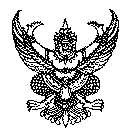 